Guía de Transición a la Vida Post SecundariaSecretaría Asociada de Educación Especial (SAEE) Departamento de Educación de Puerto RicoGuía para la transición a la vida postsecundaria© ________________ 2020Enmienda la Guía de transición de la escuela al mundo del trabajo, 1992.Esta Guía es de dominio público. Se concede la autorización para reproducirlo total o parcialmente. Lo aquí instituido constituye la política pública del Departamento de Educación de Puerto Rico para ofrecer servicios a los estudiantes que son elegibles a este proceso Nada en este documento tiene por objeto crear, disminuir o alterar ningún derecho, recurso u obligación vigente. Siendo esto una Guía, no constituye una creación u otorgación de nuevos derechos, sino una interpretación de estos. El que un funcionario del DEPR obvie alguna disposición de este proceso no conllevará la concesión de derechos a ninguna de las partes, ni excusa de cumplimiento posterior.Para propósitos de carácter legal en relación con la Ley de Derechos Civiles de 1964, el uso de los términos estudiante, hijo, maestro, niño, joven, director, superintendente, proveedor, encargado, facilitador, representante, padre, administrador, persona, funcionario y cualquier otro que pueda hacer referencia a ambos sexos, incluye tanto el género masculino como el femenino. De igual manera, el término padres incluye tanto a las madres, a los padres y a los encargados de los estudiantes con discapacidad.Para obtener copia de este documento:Puede visitar el enlace ________________________Colaboradores:El Proyecto TRANSITO es el resultado del esfuerzo colaborativo de un grupo selecto de facultativos, empleados y estudiantes de la Escuela Graduada de Consejería en Rehabilitación. Agradecemos el esfuerzo y compromiso de cada uno de ellos:Dr. Robinson Vázquez RamosDra. Gladys Soto LópezLcda. Noradalín MeléndezLcda. Tania Saltiel LimaSrta. Charlotte Carrión HernándezSrta. Faviola García RodríguezSr. Javier Rodríguez RodríguezSrta. Gabriela Velázquez TorresSra. Griselly Menéndez RiveraAutorización de uso y adaptación del Sistema Articulado de Evaluación Estudiantil (SAEE 2020)El resultado, tangible, de la Fase I y II es la Guía de Transición a la Vida Post Secundaria. Esta guía se sustenta en la práctica basada en la evidencia: perfil de los estudiantes, contexto donde se va a ofrecer el servicio, evidencia empírica sobre predictores de éxito del proceso de transición y el mapa de competencias del equipo interdisciplinario que ofrecerá los servicios. A esto se añade la base legal y política pública del proceso de transición , el Modelo de Transición Centrado en el Estudiante desarrollado por Frontera y Rivera (2020) y el Sistema Articulado de Evaluación Estudiantil (SAEE 2020) desarrollado por la Escuela Graduada de Consejería en Rehabilitación (EGCORE) que operacionaliza el proceso de transición propuesto. Considerando lo anterior, la Escuela Graduada de Consejería en Rehabilitación (EGCORE) de la Universidad de Puerto Rico, Recinto de Río Piedras, autoriza a la Secretaría Asociada de Educación Especial (SAEE) del Departamento de Educación a utilizar y adaptar el Sistema Articulado de Evaluación Estudiantil (SAEE 2020) que se presenta en esta guía. Tabla de Contenido																				      PáginaIntroducción											6Estrategias complementarias para el proceso de implementación y evaluación Progresiva de la Guía de Transición (GT 2020)						15Sección I- Proceso de transición a la vida Post secundaria					22	Servicios de transición								22	Prestación de Servicios Interdisciplinarios						33	Proceso de consejería para estudiantes de educación especial			39Sección II- Sistema Articulado de Evaluación Estudiantil (SAEE 2020)			43	Base Conceptual									44	¿Qué es la SAEE 2020?								44	¿Qué no es la SAEE 2020?								47	Instrucciones para contestar la SAEE 2020						47SAEE 2020-A: Definiciones de los Descriptores de Ejecución y de los Nivel de Desarrollo y Funcionalidad									54 SAEE 2020-B: Proyecciones Óptimas de Transición Secundaria y Postsecundaria		59   SAEE 2020-C: Evidencias sugeridas por Profesional Designado, Descriptor de Funcionalidad y Categorías de Destreza							85	SAEE 2020 C.1: Profesionales designados por categoría de destreza		86	SAEE 2020 C.2: Evidencias sugeridas por profesional designado			87SAEE-D: Destrezas e Indicadores por Dimensión						91 SAEE 2020-E: RESUMEN de las Proyecciones Óptimas de Transición Secundaria y Postsecundaria											99  SAEE 2020-F: Recomendación de Indicadores a Evaluar en la SAEE 2020 por Fase y por Ruta											100SAEE 2020-G: Actividades sugeridas por dimensión					112	SAEE 2020 G.1: Actividades Sugeridas para la Escuela por Fase y Ruta		113SAEE 2020 G.2: Actividades para promover los servicios de pre-empleo		118SAEE 2020 G.3: Otros ejemplos de actividades pareados por destrezas		121SAEE 2020 G.4: Ejemplos de metas, objetivos y actividades por destreza/indicador	123SAEE 2020- H: Guía de entrevista de cernimiento semi estructurada para padres		125SAEE 2020- I: Guía de entrevista de cernimiento semi estructurada para estudiantes	128Referencias											133Apéndices												Apéndice A- Estructura de la Secretaría Asociada de Educación Especial (SAEE) en el Departamento de Educación en función del proceso de transición a la vida 	post secundaria									135Apéndice B- Base Legal								140Apéndice C- Reglamentación del DE							146Apéndice D- Disposiciones del caso Rosa Lydia Vélez e Indicadores de Logros Anuales									148 Apéndice E- Estipulaciones Estatales Adicionales					154Apéndice F- Indicadores de Logro Gobierno Federal				158Apéndice G- Agencias Gubernamentales con responsabilidades en la transición de estudiantes con impedimentos							161Apéndice H- Directorio de agencias u organizaciones que ofrecen servicios a Adultos con Diversidad Funcional							169Apéndice I- Información sobre conceptos y siglas					175Sección I- Proceso de Transición a la Vida Post SecundariaProceso de Transición a la Vida Post SecundariaDurante el proceso de transición la Secretaría Auxiliar de Servicios Educativos Integrales para las Personas con Impedimentos tiene la función de:Diseñar y redactar el Programa Educativo Individualizado (PEI) para cada persona con impedimentos. Brindar los servicios educativos especializados y los relacionados a todas las personas con impedimentos que se determinen elegibles al programa de acuerdo a su Programa Educativo Individualizado (PEI).Brindar los servicios relacionados y de apoyo a los estudiantes con impedimentos ubicados en el programa regular y en otros ambientes de acuerdo a su PEI.Establecer los sistemas y reglamentos necesarios para el adecuado funcionamiento y operación de la Secretaría y para garantizar la adecuada utilización de los poderes y facultades autonómicas que esta ley le confiere.Asegurar la disponibilidad de los equipos multidisciplinarios especializados necesarios para diseñar el PEI de acuerdo a las necesidades específicas de los estudiantes.Desarrollar los mecanismos de monitoria necesarios para velar por la implantación de los programas educativos individualizados en las escuelas del sistema.Solicitar al Secretario la reasignación de personal de otras áreas del Departamento a la Secretaría Auxiliar y, de ser necesario, nombrar o contratar el personal adicional y llevar a cabo las acciones administrativas y gerenciales necesarias para el mejor cumplimiento de los propósitos de esta ley y de cualquier legislación estatal o federal vigente, así como también de los reglamentos promulgados por el Secretario y adoptados en virtud de esta ley o cualquier otro reglamento aplicable.Desarrollar, en coordinación con otras dependencias del Departamento de Educación, los programas educativos, currículo, facultad, equipos y materiales de acuerdo con las necesidades y características de las personas con impedimentos y con los recursos disponibles.Establecer convenios o acuerdos con las agencias, instituciones privadas y municipios para la prestación de servicios integrados a los estudiantes participantes.Coordinar y verificar que las agencias que comparten responsabilidades con la Secretaría Auxiliar presten, oportunamente, los servicios que les corresponden en armonía con la política pública que aquí se establece.Divulgar al personal, a los beneficiarios y a la comunidad en general los servicios disponibles, así como los acuerdos interagenciales establecidos y la reglamentación vigente bajo esta ley.Mantener un Registro Central continuo, confidencial y actualizado de las personas con impedimentos.Asegurar que los recursos federales y estatales asignados para la prestación de servicios educativos y servicios relacionados de personas con impedimentos se utilicen en la forma más efectiva y de acuerdo con las leyes y reglamentos aplicables.Elaborar, celebrar vistas públicas y tramitar el Reglamento para la implantación de esta ley, no más tarde de noventa (90) días laborables a partir de la efectividad del mismo. El mismo deberá contener todos los elementos necesarios para una coordinación efectiva interagencial.Establecer los mecanismos que garanticen que se le brinde a toda persona con impedimentos un debido proceso de ley tanto en el aspecto sustantivo como en el procesal.Garantizar la prestación, sin interrupción, de los servicios mientras se establecen los acuerdos, reglamentos y otros documentos normativos.Coordinar con las agencias pertinentes el desarrollo de un plan de transición a la vida adulta para los estudiantes con impedimentos no más tarde de los dieciséis (16) años de edad o antes si fuera recomendado.Responder ante cualquier foro legal por el cumplimiento de esta ley con el apoyo de los recursos de los departamentos correspondientes.Cualquier servicio auxiliar no contemplado en esta ley, necesario para el buen funcionamiento de la Secretaría Auxiliar, será prestado por las demás dependencias del Departamento de Educación, de acuerdo a los recursos disponibles.Proveer los equipos y servicios de asistencia tecnológica estipuladas en el PEI del estudiante.Solicitar y aceptar donativos que se utilizarán exclusivamente para mejorar los servicios directos a las personas con impedimentos. `Servicios de Transición de la Escuela a la Vida Post SecundariaEl proceso de transición de la etapa escolar a la etapa adulta, por su parte, consta de una serie de actividades dirigidas para que el estudiante y su familia se preparen para la salida de la escuela y para las responsabilidades que conlleva la vida adulta. Durante este proceso, el estudiante participará de diversidad de actividades, orientaciones y experiencias dirigidas a la toma de decisiones sobre su futuro en cuando a estudios postsecundarios, adiestramiento para un empleo, experiencias de empleo, vida en comunidad, y de ser necesario, destrezas de ayuda propia. En esta etapa los servicios de transición tienen el propósito de: relacionar al estudiante con las actividades que ocurrirán al finalizar la escuela superior; reflejar los intereses, fortalezas, preferencias y necesidades del joven; identificar los recursos disponibles en la comunidad; familiarizar al estudiante con los servicios que le ayudarán a obtener y mantener un empleo, a ingresar a una institución post secundaria o vivir tan independientemente como le sea posible; y considerar el consentimiento informado de los padres para compartir cualquier información relacionada con el estudiante. Los estudiantes de Educación Especial son ubicados en escuelas y salones variados en donde reciben servicios educativos, suplementarios y relacionados que son diseñados y establecidos en el PEI para propiciar un desarrollo funcional y un aprovechamiento académico óptimo para el logro de metas secundarias y postsecundarias. La alternativa de ubicación determina la ruta de graduación del estudiante. Para los estudiantes en procesos de transición postsecundaria la alternativa de ubicación representará aquella que es congruente con su nivel de funcionamiento y su con residual funcional para establecer y lograr diversas metas secundarias y postsecundarias. Las metas secundarias representan aquellos logros que el estudiante alcanzará al momento de egreso del Departamento de Educación. Estas que certificarán sus logros y le permitirá al estudiante acceso a escenarios postsecundarios mediante el Diploma de Escuela Superior, el Diploma Modificado y la Certificación de Destrezas Académicas Funcionales y de Pre empleo. Durante el proceso de obtención de estas metas secundarias el estudiante desarrolla las destrezas básicas y necesarias para poder integrarse exitosamente a escenarios y actividades de la vida adulta. 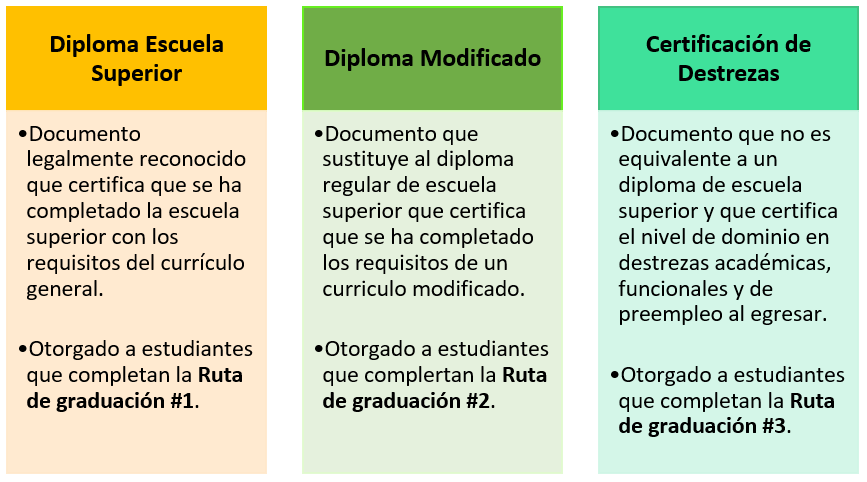 Las metas postsecundarias representan los escenarios a los que el estudiante realiza una transición luego de egresar del Departamento de Educación como lo pueden ser los estudios postsecundarios, el empleo, el trabajo y la vida independiente, entre otros. Al establecer las metas secundarias y postsecundarias del estudiante, el COMPU debe contemplar la participación de otras agencias en el proceso de orientación, coordinación y planificación de servicios. 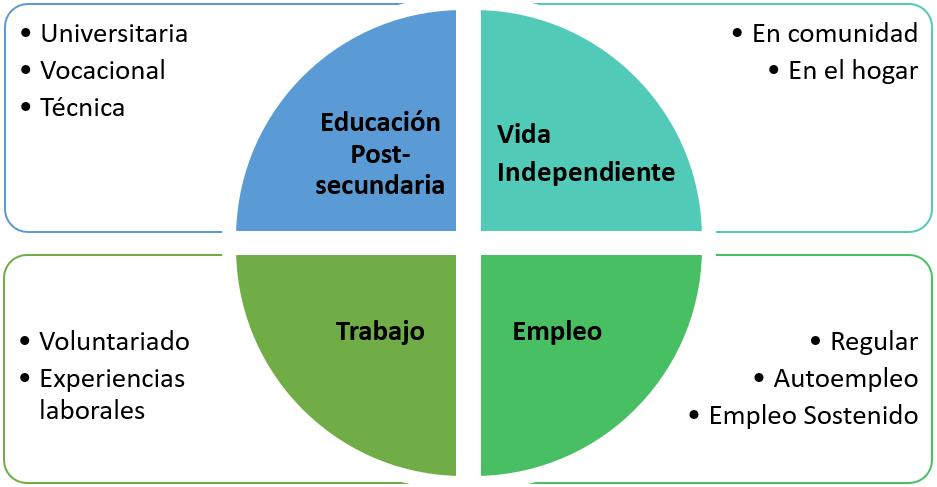 A continuación una breve descripción de cada meta:La alternativa de ubicación está estrechamente ligada a las rutas de graduación, las metas secundarias y las proyecciones sobre las metas postsecundarias del estudiante. Sin embargo, es importante recalcar que:El estudiante siempre debe estar expuesto al escenario menos restrictivo que le permita desarrollar su potencial al máximo considerando sus metas de transición y sus intereses, fortalezas y necesidades actuales y proyectadas. Los recursos de apoyo dentro y fuera del salón de clases deben ser agotados en el salón regular antes de determinar una alternativa de ubicación en un salón especial.  La alternativa de ubicación depende del nivel de funcionamiento del estudiante y de su necesidad de apoyos para demostrar progreso y aprovechamiento en destrezas académicas y funcionales. El proceso de desarrollo y maduración no es fijo o lineal. El funcionamiento del estudiante es impactado por una gran variedad de factores internos y externos por lo que la alternativa de ubicación debe ser analizada por lo menos 1 vez al año en la revisión del PEI o cuantas veces sea necesario. El logro y potencial postsecundario no es determinado por las alternativas de ubicación, rutas de graduación o metas secundarias provistas por el Departamento de Educación. Estas representan solo una proyección según el perfil del estudiante.En el diagrama que se presenta a continuación se presenta la relación entre el perfil del estudiante, la alternativa de ubicación y las metas secundarias y postsecundarias.El proceso de transición y sus actividades buscan identificar las capacidades académicas y funcionales que el estudiante tiene y cómo estas lo acercan a sus metas postsecundarias con el propósito de desarrollar un programa de servicios que cierre la brecha entre ellos. Con este enfoque, el programa de educación especial ha establecido tres fases de preparación para el estudiante y sus familias, y una adicional para los estudiantes que presentan condiciones moderadas y severas a quienes se le extiende el servicio educativo hasta los 21 años. Esto permite aumentar las posibilidades de que el proceso de transición de la etapa escolar a la vida adulta pueda tener más posibilidades de ser exitosa. La Fase 1 y 2 constituyen el periodo de Planificación para la Transición o Pre Transición. Su alcance se presenta a continuación:Fase uno: 12 - 13 años -Sexto o séptimoEn esta fase se trabaja con la selección de una escuela superior que vaya alineada con los intereses/ habilidades de ese estudiante, se inicia el proceso de pre transición o planificación a la transición. Esta fase integra cernimientos formales e informales que permite recopilar información sobre destrezas o indicadores académicos, de vida independiente, psicosociales, cognitivas, ocupacionales y laborales que contribuirán a desarrollar un perfil de funcionalidad. Este perfil contribuirá al desarrollo del Plan Individualizado (PEI) de servicios durante el próximo año y la ubicación.Periodo de Transición Formal para personas con impedimentos más significativosFase dos: 14-15 años- Octavo o NovenoSe continúa el proceso de avalúo, desarrollo de las destrezas identificadas en el perfil como esenciales para esa etapa de vida. Además de un proceso de consejería individual y/o grupal para atender necesidades comunes y relacionadas a la discapacidad. Al igual que desarrollo de conocimiento del mundo laboral. Se realizan avalúos académicos como las pruebas META PR, pruebas de medición y evaluación para la transformación académica, resultados de pruebas diagnósticas de cada grado, revisión de evaluaciones realizadas, servicios de AT, entrevista con los padres y con el estudiante, evaluación vocacional preliminar, explorar si es necesario trabajar cernimiento dirigido la selección de estudios postsecundarios. En cada etapa se va validando la ruta recomendada en el PEI. Para la mayoría de los estudiantes este periodo corresponde al de pre transición. Sin embargo, un porciento menor requiere que los servicios formales de transición comiencen antes. Esto responde a la severidad o necesidades múltiples que la persona pueda presentar, entre otros.Periodo de Transición FormalFase tres: 16, 17, 18 años- Décimo, Undécimo, DuodécimoOficialmente se desarrolla el plan de transición utilizando como referencia el perfil de funcionalidad y proceso de avalúo previo. Se coordinan actividades basadas en la información recopilada en las dos fases anteriores, se enfatiza en vida independiente o asistida. Exploración del autoconocimiento y autogestión, adiestramientos dirigidos hacia el empleo, y buscar alternativas para aquellos con discapacidad más significativa, entre otras.Fase cuatro: 18-21 años o Cuarto Año Cierre del proceso de transición considerando la ruta recomendada y validada durante el proceso de pre transición y transición:A. Se establece si el estudiante va a la Universidad o a un Instituto, coordinar actividades de pre-empleo.B. Pre-adulto - Para estudiantes con una condición severa, quienes no completan un diploma regular y el proceso se dirige a una vida asistida donde se les fortalecen otras destrezas que lo hagan lo más independiente posible.Prestación de Servicios InterdisciplinariosPosada (2004), define la perspectiva interdisciplinaria como el segundo nivel de integración disciplinar, en el cual la cooperación entre disciplinas conlleva interacciones reales; es decir, reciprocidad en los intercambios y, por consiguiente, un enriquecimiento mutuo. La tarea interdisciplinaria alude a un grupo de personas trabajando de forma colaborativa hacia un mismo fin y en un mismo contexto o sistema. Hay un plan de servicios integrado que establece la tarea a realizar por cada uno de sus miembros, incluyendo a la persona con diversidad funcional. En este modelo de intervención, los profesionales saben que el logro surge de la sinergia que aporta cada uno, el conocimiento, destrezas, habilidades, y humanidad.  La interdisciplinariedad, también, tiene por objetivo transferir métodos de una disciplina a otra, y contribuir al nacimiento de nuevas disciplinas, aunque siga inscribiéndose dentro de los marcos y los objetivos de la investigación disciplinaria (Morin 1997).  Dentro del estudio y la prestación de servicios a la población con diversidad funcional; la transferencia de conocimiento, destrezas y habilidades que aporta cada uno en el equipo interdisciplinario ayuda al descubrimiento y desarrollo del potencial de la persona por lo que se valora el trabajo y las aportaciones que cada uno realiza. A continuación se presenta el equipo interdisciplinario, requerido en el proceso de transición y sus roles.Equipo interdisciplinario y sus rolesPadres, Madres y Tutores Legales - Gestionan y colaboran para que el estudiante reciba los servicios educativos y el tratamiento prescrito (Ley 51, 1996, art. 4).Estudiante - Será parte del COMPU, a partir de los 16 años o antes de ser necesario, para garantizar que sus intereses, fortalezas y necesidades puedan ser contemplados en el PEI. Si el estudiante no asiste a la reunión, el COMPU debe utilizar otras estrategias para garantizar que sus intereses y preferencias sean tomados en consideración (Redacción de PEI en MIPE, 2019, p. 8).Personal de la SAEE -Organiza y utiliza los poderes, la autonomía y la flexibilidad administrativa y docente otorgadas por la ley, para prestar servicios educativos y relacionados a personas con impedimentos; así como coordina los servicios que se les asignan a las demás agencias participantes (Ley 51, 1996, art. 6).  Directores - Provee la fecha de la reunión del COMPU en el momento en que se recibe la llamada del representante del Centro de Servicios de Educación Especial (CSEE). Notifica al COMPU de la escuela sobre la fecha de reunión y coordinará con los maestros el tiempo que dedicarán a prepararse para la misma (Manual, 2019, P.43).Maestro regular - Provee información sobre el progreso del estudiante, necesidades y fortalezas, estrategias de intervención, acomodos razonables y recomendaciones generales sobre el acceso a la corriente regular (Redacción de PEI en MIPE, 2019, p. 8).Maestros de Educación Especial - Evalúa los servicios prestados (ya sean servicios de educativos y/o servicios relacionados) y ofrece recomendaciones sobre servicios que el estudiante requiere para progresar en el currículo general. Además, dirige al estudiante a lograr las metas y objetivos educativos establecidos en su PEI fomentando la colaboración de los padres (Redacción de PEI en MIPE, 2019, p. 8).Facilitador- Cualquier otra persona que conozca, tenga y aporte información de la experiencia relacionada con las necesidades del estudiante, a solicitud del padre, madre o encargado; o de la Agencia (Redacción de PEI en MIPE 2019, p. 8). Facilitadores Docente de Educación Especial - Lleva a cabo la coordinación correspondiente para la ubicación del estudiante en los servicios de exploración ocupacional. Realiza también las gestiones administrativas pertinentes de identificar la alternativa más cercana para coordinar la ubicación del estudiante (Manual, 2019, p. 131).Asistente de servicios - Miembro del programa federal y/o estatal dirigido a complementar o enriquecer la experiencia educativa, aportando la experiencia relacionada con las necesidades del estudiante (Manual 2019, p.138).Personal de Apoyo- Especialistas o auxiliares de asistencia tecnológica (como recursos adicionales de considerarse necesarios), los cuales ejercen sus funciones bajo y dentro de los parámetros que pueden ejercer (Manual, 2019, p.106).Gerente de Servicios Estudiantiles - Da seguimiento y coordina con los Directores de Centros de Servicios, Facilitadores de Educación Especial III, Trabajadores Sociales, y Auxiliares Administrativos u Oficinistas adscritos a su unidad, la revisión del 100% de los PEI y plan de servicio (Redacción de PEI en MIPE, 2019, p. 6).Trabajador Social - Prepara el historial inicial del desarrollo para la evaluación del estudiante, recopila los documentos necesarios y ofrece seguimiento al caso junto a la coordinación de servicios necesarios (Manual, 2019, p. 19).4.4 	Psicólogo - Se encarga de las evaluaciones socio-emocionales, desarrollo de funciones ejecutivas, interacción con pares y adultos, desarrollo de conductas apropiadas, entro otros que interfieren con la ejecución y progreso académico del estudiante (Redacción de PEI en MIPE, 2019, p. 26). 4.5	Terapista del Habla - Ofrece servicios tales como adquisición y uso funcional del lenguaje receptivo y expresivo, así como necesidades del habla tales como articulación, voz y ritmo que interfieren en la ejecución y progreso académico del estudiante (Redacción de PEI en MIPE, 2019, p. 26). Terapista Ocupacional - Ofrece servicios para el desarrollo y estimulación sensorial la cual desarrolla conceptos de integración de estímulos visuales, auditivos, olfato, gusto, táctiles, propioceptivos y vestibulares que interfieren en su ejecución y progreso académico del estudiante (Redacción de PEI en MIPE, 2019, p. 26). Consejero Profesional - Ofrece servicios en el área académica, personal y social, u ocupacional y de carrera. De tener un plan de intervención para el estudiante, deberán presentar su informe de logros o resumen de intervención y recomendaciones para el próximo año escolar (PCPEE, 2015).Consejero en Rehabilitación – Ofrece servicios especializados en el área de la discapacidad para que el estudiante logre un mejor manejo de su discapacidad. Realiza diagnósticos de capacidad funcional para empleo y certificación de modificación razonable (Ley 250 de 2015, según enmendada). A través de la consejería individual, grupal y familiar promueve el desarrollo de destrezas personales, de vida independiente, preempleo y empleo para lograr mayor inclusión y calidad de vida. Promueve en el estudiante la adquisición del conocimiento y el desarrollo de habilidades y actitudes que le permitan su transición con éxito desde la escuela hacia estudios postsecundarios, el mundo del trabajo y/o centros de estudio (PCPEE, 2015). Evaluador Vocacional - Analiza la información médica, psicológica, social, educativa, ocupacional, e identifica y recomienda otros servicios que el estudiante necesite para lograr la meta académica, vocacional o de empleo (Manual, 2019, p.128).Es necesario integrar a todos los componentes de apoyo de la SAEE en el proceso de transición. Los EV y CR deben evaluar la capacidad funcional del estudiante para las metas post secundarias contempladas en ley para evitar o minimizar el margen de error y así establecer una impresión diagnóstica de capacidad funcional para vida independiente y empleo desde el inicio del proceso de transición que ayude al equipo a establecer la ubicación y ruta adecuada. Esto antecede el desarrollo de cualquier plan y prestación de servicios de transición. Debe haber un CR en cada escuela especializada de EE. El Consejero Escolar debe ser capacitado también en el área de transición. La función de los especialistas y maestros de EDFI son esenciales para el diagnóstico de capacidad funcional y plan de transición por lo que deben estar más integrados en el proceso de transición. Resulta imprescindible, la contratación de evaluadores vocacionales y adquisición de sistemas de evaluación.  El equipo recomendado debe incluir  Estos profesionales deben estar en el Centro de Servicio de los ORE y tener escuelas asignadas. Cada escuela especializada debe contar con todos los componentes. Conociendo la cantidad de escuelas existentes se recomienda utilizar internos o estudiantes de práctica de cada una de estas disciplinas como recursos. Los estudiantes, sus padres o encargados también tienen una responsabilidad muy importante en el equipo interdisciplinario. Entre las responsabilidades de los padres, madres y tutores legales se encuentran:Atender y cuidar de sus hijos con impedimentos y satisfacer sus necesidades básicas de alimentación, albergue, cuidado e higiene personal en el ambiente más sano posible.Orientarse sobre las leyes relacionadas con los menores con impedimentos, los servicios disponibles y las técnicas de manejo de los mismos.Orientarse en relación a los servicios que las agencias concernidas puedan brindar a sus hijos.Participar en el proceso de desarrollo del programa de servicios educativos para las personas con impedimentos.Gestionar y colaborar para que las personas con impedimentos reciban los servicios educativos y el tratamiento prescrito.Cuidar y conservar en buen estado los equipos que les provean las agencias y cumplir con las disposiciones de la reglamentación correspondiente.En el proceso tienen derecho a:Solicitar y recibir orientación por parte de cada agencia pertinente sobre las disposiciones de las leyes estatales y federales relacionadas con la condición de la persona con impedimentos y los procesos de identificación, evaluación, diseño del programa o plan individualizado de servicios, ubicación y debido proceso de ley.Solicitar, a nombre de la persona con impedimentos, los servicios disponibles en las diversas agencias gubernamentales para las cuales ésta sea elegible.Tener acceso a los expedientes, las evaluaciones y otros documentos relacionados con sus hijos con impedimentos, de acuerdo a las normas establecidas.Radicar querella para solicitar reunión de mediación o vista administrativa, en caso de que la persona con impedimentos no esté recibiendo una educación apropiada, en el ambiente menos restrictivo y de acuerdo a los arreglos de servicios contenidos en el PISF, PEI o PIER, según sea el caso.Que las decisiones relacionadas con la identificación, evaluación, ubicación e intervención que afecten a la persona con impedimentos, se tomen en todo momento con su aprobación y consentimiento, a menos que respondan a la decisión de un tribunal.Que cualquier objeción de parte de éstos sea considerada diligentemente al nivel correspondiente, incluyendo aquellos casos cuyas circunstancias particulares ameriten determinaciones a nivel estatal, o en el foro pertinente.Por su parte los estudiantes tienen derecho a:Que se le garantice, de manera efectiva, iguales derechos que a las personas sin impedimentos.Ser representados ante las agencias y foros pertinentes por sus padres para defender sus derechos e intereses.Recibir protección contra negligencia, maltrato, prejuicio, abuso o descuido por parte de sus padres, de sus maestros y de la comunidad en general.Recibir, en la ubicación menos restrictiva, una educación pública, gratuita, especial y apropiada, de acuerdo a sus necesidades individuales.Ser evaluados y diagnosticados con prontitud por un equipo multidisciplinario, que tome en consideración sus áreas de funcionamiento y necesidades, de modo que pueda recibir los servicios educativos y relacionados indispensables para su educación de acuerdo al programa educativo individualizado para el desarrollo óptimo de sus potencialidades.Recibir los servicios integrales que respondan a sus necesidades particulares y que se evalúe con frecuencia la calidad y efectividad de los mismos.Participar cuando sea apropiado en el diseño del Programa Educativo Individualizado (PEI) y en la toma de decisiones en los procesos de transición.Participar de experiencias en ambientes reales de trabajo, hasta donde sus condiciones lo permitan, a fin de explorar su capacidad para adiestrarse y desarrollarse en una profesión u oficio.Que se mantenga la confidencialidad de sus expedientes.Que sus padres o ello[a]s mismo[a]s soliciten la remoción del expediente de documentos que puedan serles detrimentales, con arreglo a la reglamentación establecida.Que las decisiones que se tomen se fundamenten en el mejor interés de su persona.Consejería para Estudiantes del Programa de Educación EspecialEl programa de transición a la vida postsecundaria, requiere de procesos de consejería para el desarrollo personal, promover la autodeterminación y autogestión. Al igual que crear las condiciones para la exploración y evaluación vocacional y consejería de carreras. No se limita a la administración de pruebas de intereses vocacionales. Es por eso que en esta guía se amplía el alcance de estos servicios.El proceso de consejería para la transición inicia a los 12 años con cernimientos de las necesidades biopsicosociales de los estudiantes, expectativas de los padres y estudiantes e impresión diagnóstica de su funcionalidad. Este proceso ayudará al desarrollo del perfil de funcionalidad y la identificación de la necesidad de integración de otros profesionales en el proceso de planificación a la transición. Este servicio serán provistos por consejeros escolares y consejeros en rehabilitación escolares según dispone el reglamento del DE y leyes estatales y federales. El proceso de exploración debe integrar en las etapas iniciales cernimientos que abonen al desarrollo de un perfil de funcionamiento del estudiante a partir de los 12 años. Entre otros, ese perfil se alimenta de lo siguiente: 1. información de funcionamiento de etapas previas; 2. conocer cuáles son las estructuras y funcionamiento corporal comprometidos;3. conocer cómo las estructuras y funcionamiento corporal comprometidos incide en su actividad y participación dentro y fuera del contexto escolar; 4. identificación de las destrezas de vida independiente que posee; 5. identificación y utilización de su estilo de aprendizaje para potenciar su desarrollo; 6. identificación de los servicios que recibe o necesita para desarrollar destrezas académicas y vida independiente; 7. identificación de las estrategias compensatorias;  8. cernimiento y evaluación formal de necesidades de AT que requiere y de las estrategias de afrontamiento que utiliza; 9. análisis, cernimiento y evaluación formal de las modificaciones razonables que requiere y qué tipo de educación y evaluación diferenciada recibe; 10. cuánto conocimiento tiene de sí mismo y de su impedimento; 11. evaluación y fortalecimiento de sus fuentes y tipos de apoyos formales e informales;  12. estimación del nivel de apoyo requerido; 13. actualización continua del desarrollo de las competencias académicas curriculares y funcionales de acuerdo a las revisiones del PEI y sus logros; 14. conocimiento teórico y práctico del mundo laboral, intereses expresados y manifestados; y 15. estimados de logros y progresos para cada destreza trabajada como indicador principal para la estimación predictiva de metas y servicios. En las etapas iniciales, el estudiante no está listo o maduro para un proceso formal de evaluación vocacional. La Ley 263 de 2006 habla de en proceso de evaluación preliminar. Ese proceso inicial, se puede realizar con entrevistas estructuradas y análisis de evidencia que permitan ayudar a desarrollar un perfil preliminar (inicial pero instrumental) de funcionalidad conductual y social para la vida independiente. Dicho perfil permitirá desarrollar un plan de intervención y de necesidad de servicios. Un aspecto central del plan de servicios es el desarrollo de la autogestión, el autoconocimiento y la adaptación a la diversidad funcional.Como se indicó previamente, la consejería para la transición debe iniciar a los 12 años y se extiende hasta que el estudiante egrese del DE de ser necesario. Debe integrar intervenciones individuales y grupales. Es en esta etapa que se podría iniciar una evaluación abarcadora donde se establezca la funcionalidad actual en el área de vida independiente, académica y destrezas pre empleo luego de haber sido expuesto a servicios o experiencias que le ayudarán en la planificación hacía la transición. Los factores a evaluar incluyen todos los identificados en la evaluación para el perfil añadiendo, entre otros, los siguientes:intereses expresados, manifestados y evaluados. La evaluación de intereses debe ser responsiva al residual y capacidad del estudiante;nivel de desarrollo educativo (aprovechamiento académico) en las áreas de razonamiento, lenguaje y matemáticas, aptitudes; funcionalidad en diferentes ambientes; aspectos de temperamento; fuerza y demandas físicas; valores; y  interés del estudiante para trabajar con datos, cosas o gente.WIOA (2014), es una ley federal que incluye nuevas responsabilidades para las escuelas y para la División de Rehabilitación Vocacional (DRV) para apoyar a los estudiantes y jóvenes con impedimentos en su transición de la escuela a la vida post secundaria. Entre las metas post secundarias se identifican las siguientes: Vida Interdependiente, Vida en Comunidad, Trabajo Voluntario, On the Job Training, Educación Post Secundaria, Empleo Regular- no diestro, diestro, profesional, Empleo Sostenido, Autogestión. Las experiencias de trabajo, por su parte, incluyen actividades prácticas e internados pueden realizarse dentro o fuera del horario de la escuela. Pueden ser parte de las actividades curriculares que se desarrollan en la escuela o experiencias de verano auspiciadas por la Administración de Rehabilitación Vocacional, shadowing durante el semestre y experiencias de verano en las agencias que tienen responsabilidad en la Ley 51 de 1996. Estos servicios pueden contribuir para que al inicio de cada año académico los estudiantes estén en mejor condición para iniciar un proceso de consejería individual o grupal sobre sus experiencias y comenzar a hablar e investigar sobre las ocupaciones. Esto, también, podría contribuir a su apresto para el trabajo que se define como cualquier actividad productiva que beneficia al individuo o a otros. No necesariamente implica remuneración. Lo que se busca es que la motivación hacía el trabajo nazca o aumente y cada uno se visualice como un ente productivo. Es imprescindible que los servicios de consejería, cernimiento y evaluación abarcadora contribuyan al desarrollo de todas las destrezas necesarias de cada etapa del desarrollo o fase del proceso de transición. En este ejercicio los profesionales de la consejería y el resto del equipo interdisciplinario deben asegurarse de que la ubicación, ruta y meta post secundaria sea la adecuada considerando el potencial de cada estudiante. Se espera que dicho potencial se desarrolle dadas las condiciones y servicios/apoyos adecuadas.Como se estableció en una sección anterior, para esto, la SAEE en su política pública establece tres rutas o alcance de prestación de servicios para que el estudiante pueda desarrollar destrezas académicas, de vida independiente y preempleo. Estas rutas están supeditadas a la ubicación del estudiante y a su nivel de funcionalidad actual y estimado. Para los estudiantes de la ruta # 1, las actividades de transición ya están contempladas en el currículo general. Si un estudiante de esta ruta requiere de mayor intensidad e intervención en el área de transición, el maestro de educación especial recurso podrá diseñar un plan de trabajo para atender las necesidades de forma colaborativa-consultiva o en secciones individuales. El requisito de trabajo comunitario, contacto verde y exploración ocupacional serán utilizados como laboratorio para (a) explorar intereses del estudiante, (b) afianzar destrezas que se están trabajando como parte del proceso de transición y/o (c) como escenarios de práctica. Las actividades que se realicen en estas tres áreas serán coordinadas con los padres como parte de su responsabilidad en este proceso. Para los estudiantes ubicados en salones especiales que tienen un programa modificado (ruta # 2) o alterno (ruta # 3), las actividades de transición son parte de sus requisitos de graduación y están contempladas en los cursos de vida diaria, exploración ocupacional, adiestramiento para un empleo, experiencias de pre empleo y experiencias en la comunidad. De ahí la importancia de seguir los siguientes pasos que se repiten en cada etapa de forma cíclica:Para operacionalizar el programa de transición se desarrolló el Sistema Articulado de Evaluación Estudiantil que se presenta en la próxima sección de esta guía.SECCIÓN II- Sistema Articulado de Evaluación Estudiantil Base conceptual de la SAEE 2020La SAEE 2020, titulada Sistema Articulado de Evaluación Estudiantil, es una plantilla para la planificación y evaluación progresiva del Plan Individualizado de Transición (PIT). La SAEE 2020 tiene su origen conceptual en el Modelo de Transición Centrado en el Desarrollo del Estudiante (MD), el cual propone un currículo de destrezas prácticas que el estudiante debe desarrollar para convertir su experiencia postsecundaria en una exitosa e inclusiva (Frontera y Rivera, 2020). El MD está fundamentado en que la transición postsecundaria efectiva se define en términos de actividades concretas, específicas y experienciales enfocadas en el desarrollo de destrezas. Un proceso de transición efectivo requiere de coordinación de servicios por parte de un equipo interdisciplinario, pero no se logra a través de la coordinación de actividades. El MD representa un reto para los profesionales pues requiere articular el proceso de transición del estudiante con impedimentos desde la realidad y la óptica del estudiante, permitiendo que la transición se reconozca como un proceso de cambio continuo que requiere de metas concretas y medibles que se revisan en base al desarrollo del estudiante y a los cambios en sus limitaciones funcionales y sus capacidades residuales.  Un modelo de desarrollo requiere también preparar al estudiante y su familia para asumir un rol protagónico en el diseño de su plan de vida. Las bases de esta propuesta o enfoque centrado en el estudiante y dirigido al éxito son las siguientes: (1) entender la transición como un proceso de aprendizaje activo, de desarrollo y de maduración del estudiante; (2) planificar actividades vivenciales y experiencias diseñadas específicamente para desarrollar en el estudiante las destrezas que la experiencia de vida postsecundaria requiere; (3) un equipo interdisciplinario que incluye al estudiante, su familia y profesionales especializados; (4) un proceso formal de cernimiento inicial y evaluación continua tanto formativa como sumativa; y (5) Ajustar y modificar las metas del plan de acuerdo al desarrollo del estudiante como resultado de los servicios recibidos. ¿Qué es la SAEE 2020?La SAEE 2020 o Sistema Articulado de Evaluación Estudiantil es una plantilla para la planificación y evaluación progresiva del Plan Individualizado de Transición (PIT). Es un instrumento que tiene el propósito de recoger (unir), organizar y acoplar las impresiones evaluativas, diagnósticas y prescriptivas de diversos profesionales sobre las destrezas y el funcionamiento del estudiante en las diferentes fases o etapas de su desarrollo escolar con el propósito de articular un plan de transición individualizado, responsivo y basado en evidencia. La SAEE 2020 es un sistema para viabilizar y operacionalizar el PIT.  En otras palabras, la SAEE 2020 busca articular de forma eficiente el PIT a través de los siguientes procesos: 1. unir y enlazar de forma coherente los esfuerzos y servicios especializados ya ofrecidos por multiplicidad de profesionales (incluyendo evaluaciones formales e informales, resultados de las intervenciones y servicios e impresiones diagnósticas; 2. organizar o estructurar los esfuerzos individuales para prevenir fugas o pérdidas de estos al formalizar y evaluar las metas y garantías del PEI; y 3. acoplar una vasta información para ensamblar el PIT. 
Figura 1: SAEE 2020Como resultado de este proceso, la SAEE 2020 promueve y facilita la revisión anual de las metas de transición tomando como punto de referencia los resultados de las intervenciones en el desarrollo del estudiante a la vez que reconoce la transición como un proceso natural de cambio. Cuando el estudiante demuestre mayor funcionalidad y competencia en las destrezas desarrolladas, será posible proponer nuevas metas, ubicaciones y rutas. De igual forma, cuando el estudiante demuestre un regreso a un nivel de funcionalidad previo, se podrán revisar las metas, ubicaciones y rutas de manera responsiva al nivel de ejecución del estudiante. Este modelo incorpora e integra procesos secuenciales y simultáneos al planificar servicios dirigidos a estimular y fortaleces el desarrollo humano. Cónsono con el MD, la SAEE 2020 no se basa únicamente en un estimado de nivel de funcionalidad previo; sino que se basa en un proceso articulado de servicios para desarrollar destrezas que permite revisar progresivamente las metas de acuerdo con los logros y las nuevas capacidades o niveles de funcionalidad.La información que genera la SAEE 2020 permite una impresión profesional, actualizada y basada en evidencia de la funcionalidad del estudiante. Es una plantilla electrónica diseñada para facilitar al COMPU la planificación y evaluación progresiva del Plan Individualizado de Transición (PIT). Específicamente, la Columna D de la SAEE 2020 incluye el o los objetivos del PEI para la sección de transición; en otras palabras, el contestar la SAEE 2020 el COMPU ya está confeccionando los objetivos de transición o PIT del PEI. Como plan individualizado, el PIT debe responder al nivel de desarrollo, necesidades y metas del estudiante. El COMPU analizará la evidencia y los resultados de las evaluaciones profesionales recientes y del historial del estudiante para ofrecer su impresión profesional sobre las destrezas y las categorías de destrezas vinculadas a los procesos de transición postsecundaria. Esto lo realizará mediante las siguientes seis (6) actividades:Estimar el nivel de desarrollo y funcionalidad actual por cada destreza o categoría evaluada.Analizar las necesidades y discriminar entre ellas para seleccionar las destrezas que serán atendidas de forma prioritaria en el próximo PIT/PEI.Analizar en qué forma el nivel de desarrollo estimado de la destreza seleccionada como prioritaria representa una limitación para que el estudiante pueda promover y salvaguardar su desarrollo social, académico-cognitivo, ocupacional-laboral y funcional (diario vivir, ADL, protección de salud y seguridad). Establecer los servicios que el estudiante requiere para optimizar su desarrollo, atender sus necesidades y lograr las metas por cada destreza seleccionada.Establecer las expectativas de logro como base de la evaluación progresiva del PIT.Desarrollar, evaluar y revisar el PIT en el PEI.Otras características de la SAEE 2020 son las siguientes:Se basa en gran parte del trabajo ya realizado por los profesionales de la SAEE.Busca reducir el re trabajo y promover el uso más eficiente del recurso humano del DE.Adjudica responsabilidades a los profesionales subcontratados por el DE aliviando la carga del MEE.Facilita el logro de los indicadores de cumplimiento.Evidencia un plan de servicios de consenso con un sistema de evaluación progresiva.El plan de servicios está sustentado en evidencia y juicio profesional.Permite evidenciar un plan de servicios responsivo.La SAEE 2020 se convierte automáticamente en el PIT del PEI.Al ser una base electrónica de datos:a. Puede programarse para producir de forma automática la Certificación de Destrezas (SAEE 12)b. Se puede programar para producir de forma automática la SAEE 12a- Perfil del estudiante en proceso de transición postescolarc. Se puede programar para producir de forma automática la SAEE 12b - Informe 	para la recopilación de datos durante el proceso de transición.d. Se puede programar para producir de forma automática el Formulario Indicador 13 (B13): Evaluación de los Servicios de Transición en el PEI 2018-2019e. Facilita la alimentación de datos de forma remotaf. Permite la participación interdisciplinaria a distanciag. Con los accesos adecuados, permite al profesional la alimentación continua del sistema ¿Qué no es la SAEE 2020?La SAEE 2020 NO es un sistema para diagnosticar condiciones de salud, impedimentos o enfermedades. No se utiliza para evidenciar criterios diagnósticos o para determinar elegibilidad a servicios de educación especial. No es una prueba, examen o inventario. La SAEE 2020 es una plantilla para la planificación articulada y evaluación progresiva del Plan Individualizado de Transición (PIT).Instrucciones para contestar la SAEE 2020La SAEE 2020 está organizada a través de cinco (5) columnas, a saber: Columna A – Destrezas o conductas por Categorías: La SAEE incluye 188 destrezas pertinentes al proceso de transición divididas en cinco (5) categorías amplias. Las definiciones de cada destreza se incluyen en la SAEE 2020-D. Las categorías son las siguientes:a. Destrezas académicas (4); b. Destrezas cognitivas (18); c. Destrezas psicosociales (12); d. Destrezas de vida diaria - vida en comunidad, ADL, salud y seguridad (99); ye. Destrezas ocupacionales y laborales-empleo y trabajo (55).   Columna B - Indicadores de desarrollo o funcionalidad por descriptor: Columna C - Logros del PIT/PEI anterior: Columna D - Selección y descripción de necesidades prioritarias: Columna E – Observaciones y comentariosLos pasos específicos para contestar la SAEE 2020 son los siguientes:Columna A: La columna A ordena las 188 destrezas/conductas prioritarias al proceso de transición por áreas o categorías. El COMPU decidirá cuáles del total de destrezas serán objeto de análisis en esta revisión de PIT/PEI. De igual forma, el COMPU puede recomendar que se evalúe el total de las destrezas. El análisis para determinar cuáles destrezas serán evaluadas debe tomar en consideración los siguientes factores: 1. Fase del Proceso de Transición; 2. Ruta; 3. Limitaciones asociadas al impedimento y severidad; 4. Metas del PIT/PEI anterior; y 5. Necesidades apremiantes que incidan en la salud y seguridad del estudiante. A manera de ejemplo, para el caso de un estudiante en Ruta 2, FASE 1ª (6to grado) con un diagnóstico de Discapacidad Intelectual Leve, el COMPU puede determinar que para efectos de ese año el foco en los servicios de transición serán las destrezas de la categoría Destrezas de vida diaria - vida en comunidad, ADL, salud y seguridad. En el caso de un estudiante en Ruta 1, Fase 3b (undécimo grado), con un diagnóstico de Perlesía Cerebral y de funcionamiento superior, el COMPU puede recomendar enfocar el PEI/PIT de ese año hacia las destrezas psicosociales, destrezas de vida diaria (el estudiante proyecta mudarse fuera de su hogar para iniciar estudios universitarios) y las destrezas ocupacionales y laborales-empleo y trabajo. 2. Columna B: En la columna B, se indica el nivel estimado de desarrollo o funcionalidad actual del estudiante para cada destreza seleccionada en la columna A.  La estimación del nivel de desarrollo o funcionalidad será responsabilidad del Profesional Designado (PD). El PD es la persona con la preparación profesional especializada para evaluar una o varias categorías de destrezas; en ocasiones, es el profesional que fue designado para evaluar u ofrecer servicios directos durante el pasado año. En la ausencia del PD, el COMPU asumirá la responsabilidad para estimar la funcionalidad y nivel de desarrollo de las destrezas en la categoría haciendo uso de las evidencias disponibles. El PD o el COMPU utilizarán la información del historial, sus experiencias directas y los resultados de sus y otras evaluaciones para ofrecer su impresión de funcionalidad o desarrollo para cada destreza.  El nivel de desarrollo o funcionalidad para cada destreza o conducta seleccionada será estimado por el PD/COMPU utilizando la siguiente escala:L5 – Nivel Superior de desarrollo o funcionalidad (estudiante realiza la tarea/conducta/destreza de forma independiente y consistentemente)L4 – Nivel Promedio Alto de desarrollo o funcionalidad (estudiante realiza la tarea/conducta/destreza por sí solo y requiere alguna explicación verbal)L3 – Nivel Promedio Bajo de desarrollo o funcionalidad (estudiante realiza la tarea/conducta/destreza y requiere algún apoyo con ejemplos/claves visuales y gestos para realizar la tarea)L2 – Nivel Pre funcional de desarrollo o funcionalidad (estudiante realiza la tarea/conducta/destreza y requiere mucho apoyo con claves/ejemplos visuales y modelos concretos)L1 – Nivel Inicial de desarrollo o funcionalidad (estudiante requiere estímulos físicos parciales para intentar la tarea/conducta/destreza)L0 – Destreza rara vez observada o no observada (estudiante requiere estímulos físicos totales).La estimación de funcionalidad o desarrollo de cada destreza requiere analizar de forma discriminante (por separado) tres (3) descriptores de ejecución (B.1 – Dominio; B.2 – Frecuencia; y B.3 – Auto suficiencia). Entendiéndose que cada destreza evaluada requiere tres impresiones de desarrollo o funcionalidad que corresponden a los tres descriptores. La definición general para cada descriptor es la siguiente:B.1 Dominio de la Destreza - Analiza si la persona realiza (ejecuta, desempeña, utiliza) la destreza con la pericia, competencia y fluidez que le permitan lograr o alcanzar sus metas. B.2 Frecuencia de la Ejecución - Analiza si la persona realiza (ejecuta, desempeña, utiliza) la destreza con la frecuencia (constancia, continuidad y cantidad de veces) que le permitan lograr o alcanzar sus metas. B.3 Autosuficiencia - Es un descriptor del nivel de dependencia/ independencia/ interdependencia de la persona para funcionar, desempeñarse, actuar con propósito (lograr sus metas) y comportarse diariamente (vida en comunidad). La planilla SAEE 2020-A incluye las definiciones operacionales para cada descriptor de ejecución (B.1, B.2 y B.3) y para cada nivel de desarrollo o funcionalidad (L5 al L0).Es altamente recomendable (debería constituir un requerimiento institucional) que los PD contesten la sección de la Columna B que les corresponde antes de la reunión del COMPU. La planilla SAEE 2020-C sugiere el PD por categoría de destrezas e identifica los insumos, evidencias y evaluaciones que podrían ser de utilidad para el PD o el COMPU al evaluar cada categoría de destrezas por descriptor.La estimación del nivel de desarrollo o funcionalidad NO es el reflejo directo de una impresión diagnóstica o diagnóstico general o específico sobre el estudiante. Para que la SAEE 2020 produzca un perfil actualizado de funcionalidad que facilite desarrollar un PIT responsivo a las necesidades y metas de transición del estudiante será necesario que el PD o el COMPU realicen un análisis discriminante y diferenciado por destreza y por descriptor. Irrespectivamente del diagnóstico principal del estudiante, en éste coexisten áreas de mayor y menor desarrollo. Es necesario discriminar entre las destrezas en función de su nivel de desarrollo y del descriptor de funcionalidad. A manera de ejemplo, en un estudiante con un diagnóstico de Discapacidad Intelectual Moderada o ICS usualmente coexisten destrezas en diferentes niveles de desarrollo, lo que significa que al estimar su nivel de desarrollo o funcionalidad en las Destrezas de vida diaria - vida en comunidad, ADL, salud y seguridad, el PD estimará las destrezas en diferentes niveles probablemente fluctuando entre L2, L1 y L0. De igual forma, será necesario que el PD  discrimine entre los predictores de desarrollo o funcionalidad para una misma destreza o conducta. A manera de ejemplo y siguiendo el caso anterior, el PD puede estimar la funcionalidad o desarrollo la destreza de seguir instrucciones orales en L2 para el descriptor de dominio de la destreza, en L1 para el descriptor de frecuencia y en L1 para el descriptor de autosuficiencia. La efectividad de la SAEE 2020 depende en gran medida de la capacidad del PD y del COMPU de identificar las destrezas de mayor y menor desarrollo que coexisten en la funcionalidad del estudiante. La discriminación relativa entre las destrezas del estudiante permitirá identificar con mayor efectividad los tratamientos/servicios e intervenciones, las estrategias compensatorias, la asistencia tecnológica adecuada y los acomodos o modificaciones razonables, entre otros.3. Columna C: La columna C contiene 4 niveles (L, LP, NL y R) que describen el grado en el que se alcanzaron las expectativas de logro propuestas para las destrezas seleccionadas como prioridad en la SAEE 2020 del año anterior. Si se está completando la SAEE 2020 por primera vez, esta columna NO será completada. Si se cuenta con una SAEE 2020 anterior, los integrantes del COMPU harán una comparación de la Sub-Columna D4 de la SAEE 2020 anterior con la Columna B de la SAEE 2020 actual para completar la Columna C de la SAEE 2020 actual. Para cada destreza que fue marcada como prioridad el año anterior, el COMPU determinará el grado en que el estudiante alcanzó la expectativa de logro propuesta. Este análisis permitirá comparar dos estimados de funcionalidad sobre la misma destreza en años académicos diferentes. Para estimar si la expectativa de logro se alcanzó utilizarán la siguiente escala: L – expectativa lograda (el nivel de funcionalidad estimado en la actualidad es consistente con la expectativa de logro estimada el año anterior).LP – expectativa lograda parcialmente (logro parcial se utilizará cuando se observó cambio en alguno de los descriptores de la destreza, pero no en todos). El nivel esperado o sugerido se logró para algunos de los predictores, pero no para todos.NL – expectativa no lograda (no se observa cambio en funcionalidad).R – regresó a un nivel previo de funcionalidadEl análisis comparativo realizado en la columna C será de gran utilidad para:estimar la efectividad/adecuacidad de los servicios y estrategias utilizadas;estimar el cumplimiento o compliance de los integrantes del COMPU/PD/profesionales de servicios relacionados con el PIT (incluyendo a los padres/representantes y el estudiante);respaldar la necesidad/deseabilidad de regresar a una expectativa de logro anterior y de revisar las metas a corto y mediano plazo del PIT, las rutas y las ubicaciones;identificar las destrezas prioritarias para el nuevo PIT; yestablecer las expectativas de logro de las destrezas prioritarias para el próximo año. 4. Columna D: La columna D contiene 4 Sub-Columnas y describe las necesidades prioritarias del estudiante en cuanto a las destrezas evaluadas en la Columna B. Las Sub-Columnas D.2, D.3 y D.4 únicamente se completan para aquellas destrezas que se marcaron como prioritarias en la Sub-Columna D.1. Cada Sub-Columna se completará de la siguiente manera:  En la Sub-columna D.1 Prioridad, el COMPU seleccionará e indicará con una marca de cotejo () entre 10 y 15 destrezas que serán objeto de intervención de forma prioritaria en el PIT.  La identificación de las necesidades prioritarias debe basarse en: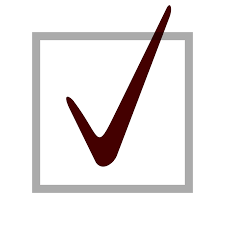 los insumos profesionales recibidos a través de los años, los logros observados con respecto a las áreas prioritarias del año anterior,el nivel estimado de desarrollo o funcionalidad actual, la fase de transición en la que se encuentra el estudiante ylas metas individualizadas de transición con la participación de los padres/tutores/representantes y del estudiante (según su funcionalidad).  La SAEE 2020-F, titulada Recomendación de Indicadores a Evaluar en la SAEE 2020 por Fase y por Ruta, consiste de una planilla o guía para identificar las destrezas que se proyectan como prioritarias en cada fase del proceso de transición. En la Sub-columna D.2 - Impresión Diagnóstica, el COMPU ofrecerá una impresión diagnóstica cualitativa señalando en qué forma el nivel de desarrollo estimado actual de la destreza seleccionada representa una limitación o reto para el logro de las metas de transición. Analiza y describe en qué forma el nivel de desarrollo y funcionalidad de la destreza restringe o condiciona las metas de la transición secundaria y postsecundaria. De igual forma describe en qué forma el nivel de desarrollo y funcionalidad de la destreza afecta el desarrollo social, académico-cognitivo, ocupacional-laboral y su integridad física y emocional. 		A manera de ejemplo, María es una joven de 16 años en Fase 3ª con un diagnóstico de Trastorno del Espectro Autista en Ruta 3. En la sección D.1, se observa de la evaluación del COMPU que María confronta retos en algunas destrezas psicosociales e interpersonales, entre ellas las reglas de cortesía (decir buenos días, decir con el permiso) y esperar turnos al trabajar en grupos. El nivel de funcionalidad actual estimado por el COMPU en la Columna B sugiere un L3 para el descriptor de Dominio y L2 para los descriptores de Frecuencia y Autosuficiencia.  El COMPU, al analizar que la meta de transición postsecundaria incluye estudios universitarios, seleccionó estas dos destrezas entre las prioritarias a ser atendidas en el PIT actual. En este caso, la impresión diagnóstica debe ir dirigida a explicar cómo el nivel actual de desarrollo de esas destrezas limita el logro de estudios postsecundarios. En seguimiento al ejemplo de María, la impresión diagnóstica podría señalar, entre otros aspectos, lo siguiente: Durante sus estudios universitarios, María tendrá la necesidad y responsabilidad de realizar tareas grupales para las cuales las destrezas de cortesía y esperar turnos son esenciales. De igual forma estas destrezas son necesarias para establecer buenos sistemas de apoyo con sus pares y propiciar aceptación en el salón de clases. Limitaciones significativas en estas destrezas pueden llevar al rechazo por sus pares, pobre integración extracurricular y aislamiento, afectando su aprovechamiento académico y disminuyendo las probabilidades de concluir exitosamente sus estudios.		La impresión diagnóstica del COMPU NO tiene el propósito de diagnosticar condiciones de salud, impedimentos o enfermedades; describe cómo el nivel de desarrollo actual de la destreza limita la funcionalidad actual y prospectiva del estudiante en términos de sus metas individualizadas de transición. Al realizar el análisis, el COMPU tomará en consideración los tres descriptores de ejecución: dominio de la destreza, frecuencia y autosuficiencia. Se observa en el caso de María que ésta tiene un dominio de las destrezas mayor a la frecuencia con la que se observan las conductas y a la autosuficiencia para realizar las mismas. La sub-columna D.3 – Impresión Prescriptiva, será utilizada por el COMPU para establecer el plan de intervención dirigido a atender las necesidades identificadas en la sección D.2 – Impresión Diagnóstica. A esos efectos, la Sub-columna D.3 requiere que el COMPU redacte entre uno (1) y tres (3) objetivos en los cuales se ilustran las metas de los servicios de transición para el próximo año. Los objetivos formulados deben estar vinculados de forma directa con las destrezas o indicadores seleccionados como prioritarias en la Sub-columna D.1 y con las necesidades identificadas en la Sub-columna D.2-Impresión Diagnóstica. El COMPU, a través de su Impresión Prescriptiva, redacta el/los objetivo/s para recomendar los servicios, apoyos y estrategias necesarios para promover el desarrollo de las destrezas seleccionadas como prioritarias.  Los servicios recomendados deben ser específicos y redactados de forma observable y medible.  Deben especificar la frecuencia y modalidad del servicio, así como el(los) profesional(es) designado(s), entre otros.  Los elementos de redacción de los objetivos deben seguir la Política Pública para la Redacción de PEI y PS 2019-2020 (p. 30-56). Los objetivos formulados en esta sección de la SAEE 2020 constituyen la parte principal del PIT y pueden migrarse de forma directa a la sección de transición del PEI.		Continuando con el ejemplo de la sección anterior, la impresión prescriptiva del COMPU para María podría incluir la recomendación de servicios psicológicos o de consejería profesional/en rehabilitación y señalar la función o propósito de este servicio.
Objetivo: ¨Se recomiendan servicios de consejería para María dirigidos a aumentar la frecuencia en el uso de las reglas de cortesía (decir buenos días, decir con el permiso) y esperar turnos al trabajar en grupos. Se recomienda que el/la Consejero/a Profesional/en Rehabilitación ofrezca servicios grupales e individuales una vez por semana cada uno por ocho (8) semanas cada semestre del próximo año escolar. La meta de transición post secundaria de la estudiante establece estudios universitarios. Para apoyar y acercarse a la meta de transición, se propone que los servicios especializados desarrollen la destreza de L2 (actual) a L3 (expectativa de logro) para los predictores de Frecuencia y Autosuficiencia y mantener el L3 para el predictor de Dominio; se espera que María aumente su funcionalidad y autosuficiencia en estos indicadores de un nivel estimado de inconsistente y usualmente no funcional a un nivel funcional y semi consistente.La Sub-columna D.4 – Expectativa de Logro, será utilizada por el COMPU para establecer cuál es su proyección de logro al final del año académico/semestre para cada destreza seleccionada como prioritaria.  Se utilizará la Escala de Indicadores de Desarrollo y Funcionalidad (L5, L4, L3, L2, L1 y L0) para indicar su expectativa por descriptor (B.1, B. 2 y B.3) de las destrezas seleccionadas como prioritarias. La expectativa de logro se especifica seleccionando el nivel de desarrollo o funcionalidad para cada destreza prioritaria y cada descriptor de ejecución.Como guía para estimar las expectativas de logro, el COMPU podrá utilizar la SAEE 2020-A: Definiciones de los Descriptores de Ejecución y de los Nivel de Desarrollo y Funcionalidad y la SAEE 2020-B: Proyecciones Óptimas de Transición Secundaria y Postsecundaria.  Las proyecciones contemplan la importancia y necesidad de desarrollar, de acuerdo a la Fase y a la Ruta, las siguientes destrezas o experiencias:	1. Exploración vocacional	2. Promoviendo apresto para trabajar (Work Readiness)	3. Exponerlos a experiencias de empleo durante su proceso educativo	4. Consejería de carreras enfocada en la educación post secundaria	5. Autogestión e intercesoría5. Columna E – Comentarios: La columna E provee espacio para que el COMPU ofrezca sus comentarios y observaciones sobre el proceso de evaluación realizado, las limitaciones del proceso, otros factores o aspectos que necesitan atención, el compromiso de los padres o tutores y los acomodos/modificaciones razonables que requiere el estudiante para optimizar su aprendizaje, ejecución y funcionalidad.  Además, servirá para señalar la Asistencia Tecnológica utilizada o recomendada. SAEE 2020-A: Definiciones de los Descriptores de Ejecución y de los Nivel de Desarrollo y Funcionalidad SAEE 2020-B: Proyecciones Óptimas de Transición Secundaria y Postsecundaria  SAEE 2020-C: Evidencias sugeridas por Profesional DesignadoDescriptor de Funcionalidad y Categorías de DestrezaEl Sistema Articulado de Evaluación Estudiantil (SAEE) describe el funcionamiento del estudiante mediante tres dimensiones o descriptores; Dominio, Frecuencia y Autosuficiencia. Cada descriptor es evaluado por un profesional designado (PD) utilizando la escala L0-L5, detallada en la SAEE2020-A. El funcionamiento es un concepto multidimensional que requiere de la observación y el análisis de diversas fuentes de información para ser definido y evaluado. La Plantilla SAEE2020-C es una guía para identificar las posibles evidencias a ser utilizadas por los profesionales para evaluar el funcionamiento del estudiante en las destrezas correspondientes al proceso de transición, organizadas en 5 categorías; Académicas, De vida diaria, Ocupacionales y laborales, Psicosociales y Cognitivas. Se divide en 2 secciones: SAEE 2020 C.1- Guía de Profesionales Designados por Categoría de Destreza y SAEE 2020 C.2- Guía de Evidencias Sugeridas por Profesional Designado y Categoría de Destreza.Es responsabilidad del COMPU identificar el PD para realizar impresiones sobre las destrezas a ser evaluadas en cada SAEE2020. El PD es la persona con la preparación profesional especializada para evaluar una o varias categorías de destrezas. En ocasiones, es el profesional que fue designado para evaluar u ofrecer servicios directos durante el año escolar. En la ausencia del PD, el COMPU asumirá la responsabilidad de estimar la funcionalidad y nivel de desarrollo de las destrezas en cada categoría haciendo uso de las evidencias disponibles. El COMPU además consolidará insumos en los casos en donde se obtenga más de una impresión sobre una misma destreza o descriptor de funcionalidad. La selección del PD debe llevarse a cabo de manera individualizada, siendo sensible a la disponibilidad de recursos, las características del estudiante y la interacción que éste ha tenido con diversos profesionales y especialistas en su proceso de maduración y desarrollo escolar. Cada PD es responsable de asegurar que las evidencias seleccionadas sean recientes, apropiadas y representativas de la etapa de desarrollo, el nivel de funcionamiento y las limitaciones funcionales del estudiante. Además se debe tomar en consideración que no todas las evidencias son apropiadas para medir los 3 descriptores de funcionalidad. Para efectos de este documento, evidencia se entiende como todo aquel instrumento o proceso formal o informal para recoger información sobre el nivel de funcionamiento del estudiante en las destrezas de transición. Esto incluye, pero no se limita a historiales, entrevistas, observaciones, cernimiento y evaluaciones. La SAEE2020 C debe ser considerada un documento vivo que permite a los profesionales verificar, editar y complementar la misma a la medida que identifiquen y validen la utilidad de diversas evidencias utilizadas y accesibles en el DE. SAEE 2020 C.1- Profesionales Designados por Categoría de DestrezaSAEE 2020 C.2- Evidencias Sugeridas por Profesional Designado y Categoría de DestrezaSAEE 2020 D- Destrezas o Indicadores por DimensiónLa SAEE 2020 integra 188 destrezas o indicadores de funcionalidad que se dividen en cinco (5) dimensiones con sus respectivas sub dimensiones:Destrezas o Indicadores de Vida Independiente (1-99)Manejo personal (1-29)Alimentación (30-35)Manejo del hogar (36-58)Manejo del dinero (59-68)Relaciones interpersonales (69-76)Movilidad (77-89)Responsabilidades sociales (90-94)Utilización de áreas recreativas (95-99)Destrezas o Indicadores de Psicosociales (100-111)Destrezas o Indicadores Ocupacionales-Laborales (112-169)Hábitos relacionados al trabajo (112-138)Habilidades físicas (139-144)Reglas de salud y seguridad (145-147)Búsqueda de empleo (148-157)Obtención de empleo (158-160)Retención de empleo (161-166)Destrezas o Indicadores Académicos (167-170)Destrezas o Indicadores Cognitivos (171-188)En el perfil de funcionalidad se busca establecer el nivel de funcionalidad o impresión de funcionalidad de cada una de ellas para establecer una línea base de funcionamiento. No obstante, en la SAEE 2020 F se identifican las fases en las que deben ser evaluadas de manera explícita. SAEE 2020-E: RESUMEN de las Proyecciones Óptimas de Transición Secundaria y Postsecundaria		Leyenda: Azul = expectativa óptima; Amarillo = posibilidad alterna y Rojo = No esperado) SAEE 2020-F:  Recomendación de Indicadores a Evaluar en la SAEE 2020 por Fase y por RutaSAEE 2020 G: Actividades de TransiciónLa transición a la vida adulta consiste, entre otras, en el desarrollo de una serie de actividades coordinadas dirigidas hacia un resultado. Estas son diseñadas con el propósito de facilitar el paso del estudiante de la escuela a la vida post escolar, incluyendo la transición de la escuela a una educación post secundaria, adiestramiento vocacional, empleo, empleo sostenido, educación de adultos, vida independiente y experiencias en la comunidad. En la siguiente gráfica se puede observar áreas a considerar para actividades de transición.Actividades sugeridas se presentan en las plantillas complementarias SAEE 2020 G.1 donde se presentan unas actividades sugeridas para la escuela pareadas por fase y ruta; en la SAEE 2020 G.2 con unas actividades para promover los servicios de transición pre-empleo; en la SAEE 2020 G.3 se presentan otros ejemplos de actividades pareadas por indicador y en la SAEE 2020 G.4 ejemplos de metas, objetivos y actividades por destreza/indicador.SAEE 2020 G.1- Actividades Sugeridas para la Escuela por Fase y RutaDescripción Entrevista = conocer la visión post secundaria y el desarrollo del estudianteTaller de liderazgo = adquirir destrezas de disciplina, autodeterminación, autogestión, paciencia, iniciativa y compromiso enfocadas y dirigidas a sus metasTaller de autoestima y autoconcepto = identificar y potenciar fortalezas, desarrollar valor personal y/o profesional, confianza y bienestar personal, autoeficacia.Taller de técnicas de estudio = favorecer y optimizar un método de estudio adaptado a las características y preferencias del estudianteTaller de habilidades socioemocionales = mejorar el autoconocimiento, autoestima, satisfacción personal, relaciones sociales, solución de conflictos y toma de decisiones. Taller habilidades sociales y comunicación eficaz = adquirir conductas y hábitos que fomenten una comunicación eficaz y positiva, relaciones satisfactorias y respeto a los demás Taller de orientación vocacional = establecer estrategias que facilitan la transición a la vida post secundaria, visualizar alternativas para tu futuro e identificar recursos para alcanzar el éxito.Herramientas multimedia = permiten a los niños y niñas con o sin discapacidad auditiva, visual o cognitiva entender el mundo de la informática. Taller de cocina = favorecer la autonomía, desarrollar la memoria, reconocer los alimentos del desayuno y los que se toman a otras horas del día Orientación de Servicios Disponibles en la Comunidad = orientar sobre vivienda, servicios de salud, centros de respiro, Asistencia Nutricional, Seguro Social, Organizaciones sin fines de lucro, fundaciones, entre otrosActividad física adaptada = favorecer la coordinación, mejorar la estructuración espacial, potenciar el sentido de la lateralidad y aprender a disociar un miembro de otroMusicoterapia = favorecer el desarrollo de la capacidad de	atención sostenida, la facilitación del	 aprendizaje, el inicio a los procesos de relajación, reflexión meditación y el estímulo de la imaginación Taller de comprensión de lectura y creatividad = se incentiva la creatividad, y el resultado de su esfuerzo es utilizado como material para el desarrollo de la comprensión de lecturaParticipación social y laboral = Trabajar en equipo compartiendo contenidos y responsabilidades, aprendiendo a comunicarse, a cooperar, a ser solidario, respetar las reglas del grupo y respetar las órdenes de los superiores.Actividades de apoyo para la vida independiente = fomentar y potenciar en el estudiante el mayor nivel de autonomía personal posibleActividades extracurriculares = Las actividades que se realizan fuera de la institución o más allá del horario académico, no forman parte de la programación curricular en sí. Ayudan a mejorar el rendimiento escolar, autoestima, relaciones interpersonales, organización, comunicación y trabajo en equipo entre otras.Orientación a Padres sobre Destrezas Pre-laborales y su Rol como miembro del COMPU en el Proceso de Transición = Orientar a los padres sobre qué son las destrezas pre-laborales, conocer estrategias que sirvan para apoyar el desarrollo de las mismas, y cómo ellos pueden apoyar a su hijo para que su transición pueda ser exitosaTaller sobre Vida Universitaria = Orientar al estudiante sobre qué es la universidad y que va a encontrar en ella, desarrollar estrategias que se requieren para lograr el éxito universitario.Orientación sobre la ley 250 conocida como la ley de pasaporte Universitario y otras leyes que protegen los derechos de las personas con diversidad funcional.Capacitar sobre uso de tecnología= desarrollar habilidades y conocimientos necesarios para usar la tecnología de manera efectiva para una variedad de propósitos, incluyendo tomar exámenes, clases en línea, organización, gestión del tiempo o realizar tareas en el campo de estudio o la carrera profesional.Día del Mentor = Mentores y modelos a seguir (por ejemplo, empleadores, pares) que tienen discapacidades y sin discapacidades. Los MENTORES comparten su tiempo y conocimiento, ofrecen ideas y consejos basados en la experiencia del mundo real, escuchan con atención, hacen preguntas abiertas y ayudan al estudiante a definir objetivos y las formas en que el mentor puede ayudar a alcanzarlos. Actividades Pre-ETS de ARV= Estos servicios responden a mandato de ley WIOA en el cual se enmienda la ley de Rehabilitación Vocacional para que ofrezcan servicios pre-empleo a estudiantes que se benefician de la ley IDEA y de la Sección 504 y que son elegibles o potencialmente elegibles a los servicios de ARV. Los servicios pre-empleo requeridos son: consejería de exploración de carreras, experiencia de aprendizaje basada en trabajo, lo cual incluye oportunidades en la escuela o después de la escuela, experiencia fuera del escenario tradicional de la escuela y/o internados; consejería sobre oportunidades de inscripción en programas comprensivos de transición o educación superior; Capacitación laboral para desarrollar destrezas sociales y vida independiente; instrucción en autodefensa. SAEE 2020 G.2- Actividades para promover los servicios de pre-empleoSAEE 2020 G.3- Otros ejemplos de actividades pareados por destrezasSAEE 2020 G.4- Ejemplos de metas, objetivos y actividades por destreza/indicadorSAEE 2020- H: Guía de entrevista de cernimiento semi estructurada para padresLa SAEE 2020 H es una guía de entrevista de cernimiento semi estructurada para ser utilizada por el consejero en rehabilitación, consejero escolar, trabajador social o maestro de educación especial.Esta sección es solo para padres cuyos hijos tienen 16 años o másSAEE 2020- I: Guía de entrevista de cernimiento semi estructurada para estudiantesLa SAEE 2020 I es una guía de entrevista de cernimiento semi estructurada para ser utilizada por el consejero en rehabilitación, consejero escolar, trabajador social o maestro de educación especial.Esta sección solo para estudiantes de 16 años o másReferenciasAyre, C. y Scally, A. (2014). Critical Values for Lawshe’s Content Validity Ratio: Revisiting 	the Original Methods of Calculation. Measurement and Evaluation in Counseling and 	Development , Vol 47(1) 79–86 . DOI: 10.1177/0748175613513808 . Recuperado de https://www.researchgate.net/publication/275556443_Critical_Values_for_Lawshe%27s_Content_Validity_Ratio#:~:text=The%20content%20validity%20ratio%20%28CVR%29%2C%20which%20is%20suggested,a%20widely%20used%20index%20to%20quantify%20content%20validity.Báez, M. (2019). Interdisciplinariedad: una oportunidad en la prestación de servicios a 	la población con diversidad funcional. Ponencia-Primer Simposio Universitario deDiversidad Funcional (SUDIF), Universidad de Puerto Rico, Recinto de Río Piedras.Frontera, R. y Rivera, R. (2020). Transitional Model to Postsecondary Studies Focused on the 	Development of the Student with Disabilities or Functional Diversity: Factorial and 	Practical Structure. Aceptado para publicación en Revista GRIOT.Gaumer, A.; Noonan, P.; Brussow, J. (2014). The Impact of IDEA Indicator 13 Compliance on Postsecondary Outcomes. Career Development for Exceptional Individuals, 37 (3), 161-167. DOI: 10.1177/0885728809346960 Guía de Acomodos Razonables https://www.de.pr.gov/wp-content/uploads/2017/08/2018-11-06-Manual-Acomodos-Final_Firmado.pdfHernández, R., Fernández, C., & Baptista, P. (2014). Metodología de lainvestigación (6ta. ed.). México, D.F.: McGraw-Hill Interamericana.Individuals with Disabilities Education Act (IDEIA)- http://www.specialednews.com/special-education-dictionary/ideia---individuals-with-disabilities-education-improvement-act.htmLey 85 del 2018 http://www.lexjuris.com/LexLex/Leyes2018/lexl2018085.htmLey 85 de 2018- http://app.estado.gobierno.pr/ReglamentosOnLine/Reglamentos/9032.pdfLey Núm. 171 de 11 de agosto de 2016 http://www.lexjuris.com/lexlex/Leyes2016/lexl2016171.htm Morin, E. (1997). Interdisciplinariedad. Trabajo presentado en Medellin, del 24 al28 de febrero, 	en el curso internacional sobre  La complejidad y la transdisciplinariedad organizado por 	la Dirección de Investigaciones de la U.P.B. Uneseo, Colciencias, CNRS. Embajada 	Francesa y Unisalle, 9-15.  Publicaciones Icesi. Mannix D., (2009). Social Skills Activities for Secondary Students with Special Needs. San 	Francisco, California: Jossey –Bass.Mannix D. (1995). Life Skills activities for Secondary Students with Special Needs. San 	Francisco, California: Jossey –Bass.Martínez, S.;  Félix,J.;  Ruiz, F.;  y Rivera, M.  (2015). El desarrollo de competencias 	interdisciplinarias. Pedagogía, 48 (1).Posada, R. (2004). Formación Superior basada en competencias, interdisciplinariedad y trabajo 	autónomo del estudiante, Revista Iberoamericana de Educación. Rodríguez, M. (s.f.). La interdisciplinariedad: Acción comunicativa científica y humana. Centro 	de Servicios Pedagógicos. Recuperado de http://ayura.udea.edu.co/servicios/1_5.htm Test, D.; Mazzotti, V.; Mustian, C.; Kohler, P. (2009) Evidence-Based Secondary Transition 	Predictors for Improving Postschool Outcomes for Students with Disabilities. Career 	Development for Exceptional Individuals, 32 (3), 160-181 DOI: 	10.1177/0885728809346960 WINTAC http://www.wintac.org/topic-areas/pre-employment-transition-services/overview/counseling-opportunities-enrollmentWINTAC http://www.wintac.org/topic-areas/pre-employment-transition-services/overview/workplace-readiness-trainingWINTAC http://www.wintac.org/topic-areas/pre-employment-transition-services Referencias Electrónicashttps://anundis.com/profiles/blogs/swami-siananda-m-dico-indio-1887-1963https://mail.google.com/mail/u/0/#search/Yaritsa/QgrcJHsBtQGhnXDTVRmBkpvxKSgMBXkxCVG?projector=1&messagePartId=0.2http://www.iniprodeh.org/Caso%20Rosa%20Lydia%20Velez.pdfhttps://www.isbe.net/Pages/Special-Education-Indicator-13.aspxhttps://de.pr.gov/wp-content/uploads/2019/10/manual-educacin-especial-2019.pdf http://www.uca.edu.sv/mcp/media/archivo/f53e86_entrevistapdfcopy.pdfhttps://www.researchgate.net/profile/April_Mustian/publication/247787510_Evidence-Based_Secondary_Transition_Predictors_for_Improving_Postschool_Outcomes_for_Students_With_Disabilities/links/55fc241508aeba1d9f3b699f/Evidence-Based-Secondary-Transition-Predictors-for-Improving-Postschool-Outcomes-for-Students-With-Disabilities.pdfhttp://www.ncwd-youth.info/wp-content/uploads/2019/07/Guideposts-for-Success-2.pdfhttps://eresmama.com/educar-promover-higiene-personal-adolescentes/http://www.businessdictionary.com/definition/mentoring.htmlhttps://columbiamentoring.xinspire.com/content/Definition_Mentoring?gclid=CjwKCAjwgdX4BRB_EiwAg8O8HSbH6VWfh488Ohvgrb-_J8UDLjZekLC8nIAnXZ0YgWVo_C5Dyzg77hoCZl0QAvD_BwEhttps://www.thepathway2success.com/sel/http://www.asah.org/pdf/asah_transition_sp.pdfhttps://www.understood.org/es-mx/friends-feelings/child-social-situations/sports/7-afterschool-activities-that-sneak-math-into-your-childs-dayhttps://revistas.upr.edu/index.php/griot/article/view/1497/3605AnejosAnejo A | Estructura de la Secretaría Asociada de Educación Especial (SAEE) en el Departamento de Educación en función del Proceso de Transición a la Vida Post SecundariaMisión DE-PRComo Misión tiene garantizar una educación gratuita y no sectaria, que desarrolle las actitudes, destrezas y conocimientos de todos los estudiantes para que los preparen para desempeñarse con éxito en un mercado laboral globalizado y de manera competente y con creatividad a los retos del mundo moderno, independientes, aprendices de por vida, respetuosos de la ley y del ambiente natural, y capaces de contribuir al bienestar común.”Visión DE-PRLa escuela puertorriqueña debe ser un instrumento eficaz para la construcción de una sociedad justa y democrática, cultivando la ética, la solidaridad y la conciencia social. Debe ser una unidad dinámica de cambio social, capaz de desarrollar de manera explícita las actitudes, destrezas y conocimientos que preparen a los estudiantes de manera competente y con creatividad para enfrentarse a los retos del mundo moderno. La educación debe responder a las variadas necesidades y talentos de los estudiantes, diversificando los ofrecimientos con alternativas creativas de aprendizaje y evaluación, tanto en horario regular como en horario extendido. Reconocemos la importancia del desarrollo del conocimiento y las competencias académicas, en armonía con el desarrollo emocional y social del estudiante.Misión SAEEDe acuerdo al Manual de Procedimientos de Educación Especial (2019), los servicios de educación especial se ofrecen en virtud de la Ley 51 -1996, según enmendada, conocida como Ley de Servicios Educativos Integrales para personas con Impedimentos y la Ley Pública 108-446,“Individuals with Disabilities Education Improvement Act” del 2004, según enmendada, (IDEIA). La SAEE tiene la misión de establecer la política pública relacionada a la prestación de servicios de educación especial [y cumplir con los indicadores de logro estatales y federales]. Para ello, solicita y utiliza los fondos estatales y federales asignados. Además, investiga y promueve las mejores prácticas en la enseñanza a la población con discapacidades, enmarcándolas en las tendencias innovadoras en la educación del niño, o joven y realiza estudios de necesidades para el desarrollo profesional continuo de todo el personal.Visión SAEELa visión del Programa de Educación Especial está el desarrollar individuos independientes, activos y productivos en la sociedad. Por tal, se ha establecido que el proceso de transición que inicia con la recopilación de información que se obtienen de instrumentos formales e informales provistos por maestros, consejeros escolares, especialistas, el estudiante y sus padres con el fin de identificar el funcionamiento, habilidades, intereses y visión post-escolar del estudiante (Ley IDEA, 2004 y Ley Núm. 263, 2006) en las áreas de instrucción, empleo , adiestramientos ocupacionales, experiencias en comunidad y vida independiente.Funciones de la SAEEEntre sus funciones se encuentra brindar servicios que propendan a la transición de estudiantes del programa de educación especial a la vida post secundaria cuyas metas incluyen; vida independiente, educación post secundaria y empleo. La transición hacía la vida adulta es el eje de esta investigación y la necesidad del desarrollo de una nueva guía de transición.Estructura Organizacional de la SAEELa SAEE está compuesta por las siguientes unidades: Administración y Transportación Asistencia Técnica y Apoyo Docente Servicio al Estudiante, los padres y la Comunidad Monitoria, Cumplimiento y Análisis Relacionados Recursos Humanos División Legal de Educación EspecialCon el propósito de descentralizar los servicios crea los Centros de Servicios de Educación Especial (CSEE) en las Oficinas Regionales Educativas del Sistema (ORE). Estos centros están ubicados en Arecibo, Bayamón, Caguas, Humacao, Ponce, Mayagüez y San Juan, y centros satélites ubicados en Aguada, Fajardo, Morovis y San Germán. La SAEE se reserva la prerrogativa de añadir, reducir o modificar centros de acuerdo con las necesidades identificadas en las diferentes ORE. Estos Centros de Servicios tienen el propósito de:Agilizar y mejorar los servicios de educación especial, promoviendo una comunicación directa entre la escuela, la ORE, el centro y la Secretaría.Establecer el uso de la tecnología con una base de información actualizada yaccesible de cada estudiante.Dar seguimiento al cumplimiento con la provisión de los servicios recomendados a la población escolar elegible para servicios de educación especial.Los CSEE están constituidos, entre otras, por las siguientes Unidades: Orientación y Registro Continuo (UORC) Coordinación de Servicios (“Call Center”) Asistencia Tecnológica (AT) Servicios al Estudiante, Padres y la Comunidad Determinación de Elegibilidad Evaluación y Terapia Área Programática y Docencia Unidad de Querellas Finanzas Sistemas y Análisis de Datos Servicios GeneralesLa Ley 85 de 2018 establece que, para obtener el logro de formar un estudiante de manera integrada, se requiere de recursos y esfuerzos importantes para su desarrollo, a saber:1.         Los docentes y líderes académicos (maestros, directores, facilitadores docentes, superintendentes regionales, trabajadores sociales, consejeros profesionales, y psicólogos, entre otros).2.         La cultura educativa (comunidad; padres; colaboradores; tercer sector).3.         La metodología educativa (constructivista, conectivista, cognoscitiva-humanista, basada en problemas, hacer haciendo, énfasis en Ciencias, Tecnología, Ingeniería, Artes y Matemáticas (Science, Technology, Engineering, Arts, Mathematics).4.       Los centros de aprendizaje (escuelas tradicionales y modelos, escuelas públicas alianzas, bibliotecas, recursos de información y tecnológicos).5.         Las políticas públicas (legislaciones; reglamentos; normas aplicables).A partir del año escolar 2018-2019, el DEPR cambió la forma en que brinda apoyo a las escuelas. Las nuevas oficinas regionales educativas (ORE) les proveen apoyo directo a las escuelas y sirven de enlace entre las escuelas y el nivel central de la agencia. Esta estructura se estableció a base de la premisa que las regiones están más cercana a las escuelas, los estudiantes y las familias. Están posicionadas para evaluar y satisfacer sus necesidades de manera eficiente. Al mismo tiempo, esta estructura provee una mayor autonomía y responsabilidad para la ORE. La SAEE, por su parte, también parece  ser una estructura centralizada en transición a una estructura achatada más auto dirigida. Para lograrlo, además de tener la autonomía fiscal, requiere del recurso humano especializado necesario para servir a los estudiantes registrados en el programa de educación especial y un sistema de gerencia del desempeño claro y definido. Este sistema debe contar con una misión y visión clara, reglamentación clara, roles y funciones bien definidos, procesos articulados, un buen plan de capacitación y métricas de evaluación de proceso y desempeño.Plan Estratégico de la SAEEEl Departamento de Educación de Puerto Rico (DEPR) tiene como requisito preparar su plan estratégico de acuerdo con las disposiciones y reglamentos de las leyes Individuals with Disabilites Education Act (IDEA, 2004) y No Child Left Behind (NCLB).   El Plan Estratégico o State Performance Plan (SPP), se somete al Programa de Educación Especial del Gobierno Federal (OSEP) para su consideración.  En este plan se presentan las actividades planificadas para el cumplimiento de los indicadores estatales y federales establecidos para la transición a la vida post secundaria:Anejo B | Legislación Estatal y Federal VigenteAdemás de los indicadores estatales y federales el DE debe cumplir con las siguientes leyes:Ley Pública 93-112, de 1973: “Rehabilitation Act of 1973” (29 U.S.C. 792), según enmendada. Esta ley autoriza fondos federales para que los Estados provean los servicios de rehabilitación vocacional como un programa de elegibilidad. Se facilita la prestación de estos servicios a personas con impedimentos severos, promueve una participación activa del consumidor en la planificación de sus servicios y en la preparación de un Plan Individualizado de Rehabilitación para Empleo (PIRE). A través de las enmiendas, se ha aumentado la colaboración entre los consejeros en rehabilitación vocacional y el Sistema Público de Educación. La Sección 504 de esta ley se conoce como la Sección de los Derechos Civiles del Ciudadano con Impedimentos. Esta sección dispone que: “ningún individuo con una discapacidad, según definida en la sección 706 (8) de este título, será excluido únicamente por razones de su discapacidad de participar en, ni será negado de los beneficios de, o será sujeto a trato discriminatorio bajo ningún programa o actividad que reciba asistencia financiera federal”. Las disposiciones aplican a programas educativos y oportunidades de empleo y vivienda, al igual que al acceso físico a cualquiera de las instrumentalidades cubiertas por la sección, las cuales pueden ser de naturaleza pública o privada, siempre que cuenten para su funcionamiento o pago de facilidades con alguna aportación que provenga del gobierno federal.https://www.globaldisabilityrightsnow.org/es/law/usa/secci%C3%B3n-504-de-la-ley-estadounidense-de-rehabilitaci%C3%B3n-de-1973https://www.abogado.com/recursos/discriminacion/discriminacion-por-discapacidad/qu-regula-la-ley-de-rehabilitacin-de-1973.htmlhttps://www.understood.org/es-mx/school-learning/your-childs-rights/basics-about-childs-rights/section-504-of-the-rehabilitation-act-of-1973-what-you-need-to-knowLey Núm. 44 del 2 de Julio de 1985, según enmendada: conocida como la Ley para Prohibir el Discrimen Contra las Personas con Impedimentos Físicos, Mentales o Sensoriales. Esta ley busca prohibir el discrimen contra las personas con impedimentos físicos, mentales o sensoriales en las instituciones públicas y privadas que reciban o no fondos del Estado Libre Asociado de Puerto Rico y facultar al Procurador de Personas con Impedimentos a implantar esta ley e imponer multas administrativas por violación a la misma. La ley persigue garantizar un trato igual en situaciones y actividades que hasta el momento, resultan desventajosas y discriminatorias para aquellas personas que pudiendo participar y competir, no lo han hecho debido a sus limitaciones. http://www.bvirtual.ogp.pr.gov/ogp/Bvirtual/leyesreferencia/PDF/Derechos%20Civiles/44-1985/44-1985.pdfLey Pública 101-336, de 1990: “Americans with Disabilities Act” (A.D.A., por sus siglas en ingles). Protege a las personas con impedimentos contra el discrimen, tanto en el lugar de empleo como en los lugares de acomodo y servicio público; garantizando así la protección de los derechos civiles de las personas con impedimentos en el territorio americano.https://adata.org/factsheet/ada-overview-espLey 51- 1996, según enmendada, conocida como la “Ley de Servicios Educativos Integrales para Personas con Impedimentos.” Esta Ley garantiza la prestación de servicios educativos integrales para personas con impedimentos, crea la Secretaría Auxiliar de Servicios Educativos Integrales para Personas con Impedimentos y otorga poderes y facultades para coordinar la prestación de servicios de las agencias ejecutivas. Además, establece las responsabilidades de las agencias ejecutivas, reautoriza el Comité Consultivo, redefine su composición, sus funciones y deberes, y dispone sobre la asignación de fondos estatales.https://de.pr.gov/educacion-especial/base-legal/Ley Núm. 177-2003 (8 LPRA § 444 et. seq.), según enmendada, conocida como la “Ley para el Bienestar y Protección Integral de la Niñez”. La misma considera un delito de la persona encargada del bienestar del menor, el dejar de proveerle servicios adecuados de salud o educación. Le impone, además, sanciones por abuso físico contra el menor que esté bajo su custodia. La responsabilidad de implementar esta ley corresponde al Departamento de la Familia que deberá llevar ante los tribunales a aquellas personas encargadas del bienestar del menor que, previa investigación al efecto, hayan incurrido en cualquiera de las causas que sanciona la ley.Individuals with Disabilities Education Act (IDEIA) (2004): La ley de Educación de Personas con Impedimentos, según enmendada en noviembre de 2004, provee fondos a los estados con el fin de ofrecer educación a niños que reciben servicios de educación especial. De esta forma, establece el derecho de los niños y jóvenes con impedimentos a recibir una educación pública, gratuita y apropiada, en la alternativa menos restrictiva, de acuerdo a su programa educativo individualizado. Además, establece los derechos de las personas con impedimentos. Esta ley contiene cuatro partes. La parte A establece el propósito de la ley y define términos del documento. La parte B explica los requisitos para las escuelas públicas que atienden niños entre 3 a 21 años. Por su parte, la C detalla los requisitos para las familias con infantes entre las edades de nacimiento hasta los dos años. Por último, la parte D discute recursos e iniciativas a nivel nacional con el fin de fortalecer la educación especial.https://de.pr.gov/educacion-especial/base-legal/http://www.specialednews.com/special-education-dictionary/ideia---individuals-with-disabilities-education-improvement-act.htmhttp://www.specialednews.com/special-education-dictionary/idea---individuals-with-disabilities-education-act.htmLey Pública 108-364 del 2004 conocida como “Assistive Technology Act of 2004” (29 U.S.C 3001). Esta ley provee ayuda económica a los Estados para asistir en el desarrollo e implementación de programas de ayuda relacionados con la tecnología para personas con impedimentos de todas las edades. Los programas van dirigidos a desarrollar conciencia de la necesidad y utilidad de estos equipos y facilitar la identificación de los recursos disponibles para proveerlos.https://www.congress.gov/bill/108th-congress/house-bill/4278/textLey Núm. 238-2004, según enmendada, conocida como “Carta de Derechos de las Personas con Impedimentos”. Esta ley ratifica la política pública del Estado Libre Asociado de Puerto Rico a favor del ejercicio más amplio de los derechos de las personas con impedimentos estableciendo tales derechos y los deberes del Estado, entre otros fines. En la misma, se reconoce que la población con impedimentos debe disfrutar y tener acceso en igualdad de condiciones a los servicios públicos, incluyendo servicios de salud, educación y rehabilitación, entre otros.http://www.lexjuris.com/lexlex/leyes2004/lexl2004238.htmLey Pública 109-270, del 12 de agosto de 2006. Conocida como “Ley Carl D. Perkins Career and Technical Educational Improvement Act”, tiene el propósito de desarrollar las destrezas académicas, vocacionales y técnicas de los estudiantes que participan en los programas de educación vocacional y tecnológica, incluyendo los estudiantes con impedimentos. Esta ley garantiza la igualdad de acceso a los servicios educativos y de apoyo; ofrecidos en la alternativa menos restrictiva.https://cte.ed.gov/legislation/about-perkins-ivLey Núm. 263-2006, según enmendada, conocida como la “Ley para instituir el servicio de evaluación vocacional y de carrera como un derecho para los estudiantes con impedimentos de educación especial”. Así establecido este derecho, se garantiza a los estudiantes de educación especial su desarrollo pleno integrándoles al mundo del trabajo en sus respectivas comunidades.https://www.pratp.upr.edu/servicios/informacion/leyes-y-reglamentos/copy_of_guia-rapida-de-las-leyes-estatales-de-asistencia-tecnologicaLey Núm. 220-2012, según enmendada, conocida como la “Ley para el Bienestar, Integración y Desarrollo de las personas con Autismo” (Ley BIDA). Esta ley, tiene como propósito establecer la política pública del Gobierno de Puerto Rico relacionada con la población con desórdenes dentro del continuo del autismo de Puerto Rico. Promueve la identificación temprana, diagnóstico e intervención con este desorden; dispone la creación de un Programa de Apoyo a la Familia; establece educación continua especializada de los profesionales de la salud que laboren con personas con este desorden; provee para cubierta médica obligatoria a la población con desórdenes dentro del continuo del autismo; crea un Comité Timón para evaluar la puesta en vigor de esta política pública y dispone para su implementación; y establece penalidades.http://www.lexjuris.com/lexlex/Leyes2012/lexl2012220.htmLey Núm. 250-2012, según enmendada, conocida como “Ley del Pasaporte Post-secundario de Acomodo Razonable”. Promueve la transición de estudiantes con discapacidades o discapacidad funcional de la educación secundaria a la post secundaria.https://de.pr.gov/educacion-especial/base-legal/https://www.pratp.upr.edu/servicios/informacion/leyes-y-reglamentos/copy_of_guia-rapida-de-las-leyes-estatales-de-asistencia-tecnologicaLey Pública 114-95, de 2015, según enmendada, conocida como “Every Student Succeeds Act” (E.S.S.A). El propósito principal de ESSA es asegurar que las escuelas públicas ofrezcan una educación de calidad a todos los estudiantes. Esta ley proporciona a los Estados más libertad en lo que respecta a cómo las escuelas reportan el rendimiento de los estudiantes, incluyendo aquellos en desventaja. Estos estudiantes pueden pertenecer a uno de cuatro grupos principales: (1) estudiantes en situación de pobreza; (2) minorías; (3) estudiantes que reciben educación especial; y (4) estudiantes que hablan y entienden poco o nada del idioma español. Según ESSA, los Estados deciden los planes de educación para sus escuelas dentro del marco proporcionado por el gobierno federal. La Ley también ofrece a los padres y madres la oportunidad de opinar acerca de esos planes.Ley Núm. 53-2016, conocida como “Ley para la Certificación de Destrezas Académicas Funcionales y de Pre-Empleo para Estudiantes con Impedimentos”. Esta ley establece el derecho a obtener la certificación de destrezas académicas funcionales y de pre- empleo para estudiantes con impedimentos que no obtengan su diploma de Escuela Superior. Establece, además, las responsabilidades de los estudiantes y del personal docente y no docente de las escuelas públicas y autoriza al Secretario de Educación a formular, enmendar e implementar reglamentos, procedimientos y el Manual de Procedimientos de Educación Especial, para incluir la expedición de este certificado.http://www.lexjuris.com/lexlex/Leyes2016/lexl2016053.htm*Ley Núm. 171 de 11 de agosto de 2016- “Ley de Admisión Extendida, Acomodo Razonable y Retención para Estudiantes con Impedimentos o Diversidad Funcional en Transición desde la Escuela Secundaria a Grados Postsecundarios”. Para enmendar los Artículos 1, 2, 3, 4, 5, 6, 7, 9 y 11 de la Ley 250-2012, mejor conocida como la “Ley del Pasaporte Post-secundario de Acomodo Razonable”, y añadir un nuevo Artículo 8 (A), a los fines de cambiar el nombre de la Ley; incluir a los(as) consejeros(as) en rehabilitación y a la Administración de Rehabilitación Vocacional (ARV) como partes indispensables para la implantación de esta Ley; añadir y enmendar definiciones; incluir al (a la) Consejero(a) en Rehabilitación en el proceso de transición de la escuela a la educación postsecundaria en el comité de transición y comité evaluador de admisión; disponer sobre la implantación de un Plan de Recursos Profesionales en las instituciones educativas secundarias y postsecundarias; y para otros fines.http://www.lexjuris.com/lexlex/Leyes2016/lexl2016171.htmLey Núm. 38-2017, conocida como “Ley de Procedimiento Administrativo Uniforme del Gobierno de Puerto Rico”. Esta ley declara como política pública del Estado, el alentar la solución informal de las controversias administrativas, de manera que resulte innecesaria la solución formal de los asuntos sometidos ante la Agencia. Además, establece el procedimiento a llevar por las Agencias para adoptar reglamentos.https://energia.pr.gov/wp-content/uploads/2018/07/Ley-38-2017.pdfLey 85-2018, conocida como “Ley de Reforma Educativa de Puerto Rico”. Esta ley fija la nueva política pública del Gobierno de Puerto Rico en el área de educación, establece un Sistema de Educación Pública descentralizado con la Oficina Regional Educativa, establece las Escuelas Públicas Alianza. Además, establece un presupuesto basado en el costo promedio por estudiante para garantizar que cada estudiante reciba la misma inversión de recursos en su educación. Esta ley, además, establece el derecho de todo estudiante que posea algún impedimento a recibir una educación pública, gratuita y apropiada conforme a la legislación federal y estatal vigente.https://www.de.pr.gov/wp-content/uploads/2019/03/ley-85-2018-enmendada.pdfLey Pública 113-128 (2014).  La Ley de Oportunidades y de Innovación de la Fuerza Laboral (WIOA/ WIOA – Workforce Innovation and Opportunity Act), fue firmada por el Presidente Barack Obama el 22 de julio de 2014.  Esta legislación provee el marco para los cambios requeridos a nivel estatal y local de los sistemas para el desarrollo laboral, de forma tal que se logra un aumento en la retención en el empleo, ganancias y las destrezas ocupacionales de los individuos que presentan barreras para el empleo.  De esta forma los trabajadores pueden moverse a mejores empleos y carreras, así como también se le provee a las empresas la fuerza laboral necesaria para llevar la región a ser una más competitiva de acuerdo a la economía global.https://cte.ed.gov/legislation/about-wioahttps://www.congress.gov/113/bills/hr803/BILLS-113hr803enr.pdfDepartment of Labor's WIOA Web siteAnejo C | Reglamentación del DEEl DE para ofrecer servicios de transición a la vida post secundaria, también, se rige por múltiples leyes y cartas normativas. A continuación, se presentan algunas las que los consultores identifican como indispensables. Muchas de estas se han desarrollado, revisado y enmendado en los últimos dos años a excepción del manual de transición.Manual de Transición para la Vida Adulta (1992)Manual de Procedimientos de Educación Especial (2004). Carta Circular 20-2016-2017- Política Pública para la Implantación de la Nueva Estructura Organizacional del Departamento de Educación Manual de PEI (2018)Manual de Educación Especial (2019)Carta Circular núm. 03-2019-2020- Política Pública sobre las Normas y Procedimientos para la Evaluación del Aprendizaje de los EstudiantesPolítica Pública para la Redacción de PEI y PS 2019-2020Ley Núm. 85 de 29 de marzo de 2018, según enmendada- Ley de Reforma EducativaAutoevaluación de los Servicios de Transición Post Secundarios (2018)Guía de Acomodos Razonables (2018) Redacción de Programas Educativos Individualizados (PEI) en MIPE para los Estudiantes Servidos e Educación Especial 2019-2020Manual de Usuarios MiPE: Evaluación de los Servicios de Transición en el PEI Electrónico (2019) Política Pública sobre la Organización Escolar para el Programa de educación especial y los Requisitos de Promoción y Graduación para los Estudiantes con Discapacidades Matriculados en las Escuelas del Departamento de Educación de Puerto Rico (2019)Enmienda : Política Pública sobre la Organización Escolar para el Programa de educación especial y los Requisitos de Promoción y Graduación para los Estudiantes con Discapacidades Matriculados en las Escuelas del Departamento de Educación de Puerto Rico (2019)Manual de Revisión de Programa Educativo Individualizado y Planes de Servicios (2019)Informe para la Recopilación de Datos Durante el Proceso de Transición Post Secundario.Anejo D | Disposiciones del caso Rosa Lydia Vélez e Indicadores de Logros AnualesEstipulación 85 - “El Programa será responsable y establecerá procedimientos para llevar a cabo los procesos de transición de todos los estudiantes de 14 años en adelante, o antes, si se estima apropiado. En el PEI se especificarán las actividades orientadas al logro de objetivos, acuerdos entre las agencias y todo otro servicio o coordinación que sea pertinente según las necesidades, intereses o preferencias de cada estudiante y éste se actualizará anualmente. Lo anterior podrá incluir, entre otras y según sea apropiado, actividades comunitarias, de empleo, vida independiente, evaluación vocacional funcional, actividades dirigidas a estudios postsecundarios y vocacionales para promover una transición adecuada a la vida luego de finalizada la escuela.”85.1-A- Análisis para identificar la cantidad total de estudiantes elegibles a transición (Todos los estudiantes) por Región. Cantidad de Estudiantes Elegibles para Transición con Datos Activos a junio.... Cantidad de Estudiantes Egresados Cantidad de Estudiantes Unilaterales. Cantidad de Estudiantes que solo reciben Servicios Relacionados. Cantidad de estudiantes elegibles para transición.85.1-B- Análisis para identificar la cantidad total de estudiantes elegibles a transición (se excluyen los estudiantes en escuela privada)  por Región. Cantidad de Estudiantes Elegibles para Transición con Datos Activos a junio ... Cantidad de Estudiantes Egresados. Cantidad de Estudiantes Unilaterales. Cantidad de Estudiantes que solo reciben Servicios Relacionados. Cantidad de estudiantes elegibles para transición.85.1-C- Análisis para identificar la cantidad total de estudiantes elegibles a transición (solo estudiantes en escuelas privadas a costo público) por Región. Cantidad de Estudiantes Elegibles para Transición con Datos Activos a junio… Cantidad de Estudiantes Egresados. Cantidad de Estudiantes que solo reciben Servicios Relacionados. Cantidad de estudiantes elegibles para transición.85.1.C.1- Análisis para identificar la cantidad total de estudiantes elegibles a transición (Ubicados por el DE) por Región. Cantidad de Estudiantes Elegibles para Transición con Datos Activos a junio... Cantidad de Estudiantes Egresados. Cantidad de Estudiantes que solo reciben Servicios Relacionados. Cantidad de estudiantes elegibles para transición.85.1.C.2- Análisis para identificar la cantidad total de estudiantes elegibles a transición (Ubicados por el TPI) por Región. Cantidad de Estudiantes Elegibles para Transición con Datos Activos a junio… Cantidad de Estudiantes Egresados. Cantidad de Estudiantes que solo reciben Servicios Relacionados. Cantidad de estudiantes elegibles para transición.85.2-A- Distribución de Estudiantes cuyos PEIs incluyen los servicios de transición y ofrecimiento de los mismos (Todos los estudiantes) por Región. Cantidad de estudiantes elegibles para transición. Cantidad de PEI Revisados en Monitoria Anual Cantidad de estudiantes cuyos PEIs incluyen actividades de transición. Por ciento ( %) estudiantes cuyos PEIs incluyeron actividades de transición. Cantidad de estudiantes para los que se ofrecieron todas las actividades de transición incluidas en el PEI. Por ciento ( % ) de estudiantes para los que se ofrecieron todas actividades de transición. 85.2.B- Distribución de Estudiantes cuyos PEIs incluyen los servicios de transición y ofrecimiento de los mismos (excluye los estudiantes en escuelas privadas) por Región. Cantidad de estudiantes elegibles para transición. Cantidad de PEI Revisados en Monitoria Anual. Cantidad de estudiantes cuyos PEIs incluyen actividades de transición- Por ciento (%) de estudiantes cuyos PEIs incluyeron actividades de transición. Cantidad de estudiantes para los que se ofrecieron todas las actividades de transición incluidas en el PEI. Porciento (%) de estudiantes para los que se ofrecieron todas actividades de transición.85.2.C- Distribución de Estudiantes cuyos PEIs incluyen los servicios de transición y ofrecimiento de los mismos (solo estudiantes en escuelas privadas) por Región. Cantidad de estudiantes elegibles para transición Cantidad de PEI Revisados en Monitoria Anual Cantidad de estudiantes cuyos PEIs incluyen actividades de transición. Porciento  (%) de estudiantes cuyos PEIs incluyeron actividades de transición. Cantidad de estudiantes para los que se ofrecieron todas las actividades de transición incluidas en el PEI. Por ciento (%) de estudiantes para los que se ofrecieron todas actividades de transición.85.2.C.1- Distribución de Estudiantes cuyos PEIs incluyen los servicios de transición y ofrecimiento de los mismos (estudiantes en escuelas privadas - Compras de Servicios) por Región. Cantidad de estudiantes elegibles para transición. Cantidad de PEI Revisados en Monitoria Anual. Cantidad de estudiantes cuyos PEIs incluyen actividades de transición. Por ciento (%) de estudiantes cuyos PEIs incluyeron actividades de transición. Cantidad de estudiantes para los que se ofrecieron todas las actividades de transición incluidas en el PEI. Porciento (%) de estudiantes para los que se ofrecieron todas actividades de transición.85.2.C.2- Distribución de Estudiantes cuyos PEIs incluyen los servicios de transición y ofrecimiento de los mismos (estudiantes en escuelas privadas - Reembolsos) por Región. Cantidad de estudiantes elegibles para transición. Cantidad de PEI Revisados en Monitoria Anual. Cantidad de estudiantes cuyos PEIs incluyen actividades de transición. Por ciento (% ) de estudiantes cuyos PEIs incluyeron actividades de transición. Cantidad de estudiantes para los que se ofrecieron todas las actividades de transición incluidas en el PEI. Por ciento (%) de estudiantes para los que se ofrecieron todas actividades de transición.Estipulación 86 - El DE dará seguimiento a las responsabilidades de otras agencias, lo cual incluye proveer alternativas de estrategias para lograr los objetivos de transición cuando no se cumpla alguno de los acuerdos interagenciales. El DE será responsable de que se lleve a cabo el proceso de transición según lo establecido en la legislación y reglamentación de Puerto Rico y Estados Unidos. 86.1-A- Análisis para identificar la cantidad total de estudiantes elegibles a transición (Todos los estudiantes) por Región. Cantidad de Estudiantes Elegibles para Transición con Datos Activos a junio...  Cantidad de Estudiantes Egresados Cantidad de Estudiantes Unilaterales. Cantidad de Estudiantes que solo reciben Servicios Relacionados. Cantidad de estudiantes elegibles para transición.86.1-B- Análisis para identificar la cantidad total de estudiantes elegibles a transición (excluye los estudiantes en escuelas privadas) por Región. Cantidad de Estudiantes Elegibles para Transición con Datos Activos a junio... Cantidad de Estudiantes Egresados. Cantidad de Estudiantes Unilaterales. Cantidad de Estudiantes que solo reciben Servicios Relacionados. Cantidad de estudiantes elegibles para transición. 86.1-C- Análisis para identificar la cantidad total de estudiantes elegibles a transición (solo estudiantes en escuelas privadas a costo público) por Región. Cantidad de Estudiantes Elegibles para Transición con Datos Activos a junio... Cantidad de Estudiantes Egresados. Cantidad de Estudiantes que solo reciben Servicios Relacionados Cantidad de estudiantes elegibles para transición.86.1.C.1-Análisis para identificar la cantidad total de estudiantes elegibles a transición (estudiantes en escuelas privadas - Ubicados por el DE) por Región. Cantidad de Estudiantes Elegibles para Transición con Datos Activos a junio... Cantidad de Estudiantes Egresados Cantidad de Estudiantes que solo reciben Servicios Relacionados. Cantidad de estudiantes elegibles para transición.86.1.C.2- Análisis para identificar la cantidad total de estudiantes elegibles a transición (estudiantes en escuelas privadas - Ubicados por el TPI) por Región. Cantidad de Estudiantes Elegibles para Transición con Datos Activos a junio... Cantidad de Estudiantes Egresados Cantidad de Estudiantes que solo reciben Servicios Relacionados. Cantidad de estudiantes elegibles para transición.86.2.A - Distribución de estudiantes que requirieron participación de otras agencias para el proceso de transición (Todos los estudiantes) por Región. Cantidad de estudiantes elegibles para transición. Cantidad de PEI Revisados en Monitoria Anual. Cantidad de estudiantes cuya transición requirió un acuerdo interagencial. Cantidad de estudiantes a los cuales el DE les dio seguimiento a los acuerdos interagenciales. Porciento ( % ) de la cantidad de estudiantes para los que se realizó la transición según establecido en su PEI .86.2.B- Distribución de estudiantes que requirieron participación de otras agencias para el proceso de transición (excluye los estudiantes en escuelas privadas) por Región. Cantidad de estudiantes elegibles para transición. Cantidad de PEI Revisados en Monitoria Anual. Cantidad de estudiantes cuya transición requirió un acuerdo interagencial. Cantidad de estudiantes a los cuales el DE les dio seguimiento a los acuerdos interagenciales. Porciento ( % ) de estudiantes para los que se realizó la transición según establecido en su PEI.86.2.C- Distribución de estudiantes que requirieron participación de otras agencias para el proceso de transición (solo estudiantes en escuelas privadas) por Región. Cantidad de estudiantes elegibles para transición. Cantidad de PEI Revisados en Monitoria Anual. Cantidad de estudiantes cuya transición requirió un acuerdo interagencial .Cantidad de estudiantes a los cuales el DE les dio seguimiento a los acuerdos interagenciales. Por ciento (%) de estudiantes para los que se realizó la transición según establecido en su PEI.86.2.C.1- Distribución de estudiantes que requirieron participación de otras agencias para el proceso de transición (estudiantes en escuelas privadas - Ubicados por el DE) por Región. Cantidad de estudiantes elegibles para transición. Cantidad de PEI Revisados en Monitoria Anual. Cantidad de estudiantes cuya transición requirió un acuerdo interagencial. Cantidad de estudiantes a los cuales el DE les dio seguimiento a los acuerdos interagenciales. Por ciento (%) de estudiantes para los que se realizó la transición según establecido en su PEI86.2.C.2- Distribución de estudiantes que requirieron participación de otras agencias para el proceso de transición (estudiantes en escuelas privadas - Ubicados por el TPI) por Región. Cantidad de estudiantes elegibles para transición. Cantidad de PEI Revisados en Monitoria Anual. Cantidad de estudiantes cuya transición requirió un acuerdo interagencial. Cantidad de estudiantes a los cuales el DE les dio seguimiento a los acuerdos interagenciales. Por ciento (%) de estudiantes para los que se realizó la transición según establecido en su PEI86.3.A - Distribución de estudiantes que requirieron realizar gestiones adicionales en busca de otras estrategias para cumplir con el proceso de transición en aquellos casos donde no se cumplieron los acuerdos por parte de otras agencias (Todos los estudiantes) por Región. Cantidad de estudiantes a los que no se le ofrecieron los servicios acordados con otras agencias. Cantidad de estudiantes para los cuales el DE proveyó otras estrategias para cumplir con los servicios de transición.86.3.B - Distribución de estudiantes que requirieron realizar gestiones adicionales en busca de otras estrategias para cumplir con el proceso de transición en aquellos casos donde no se cumplieron los acuerdos por parte de otras agencias (excluye los estudiantes en escuelas privadas) por Región. Cantidad de estudiantes a los que no se le ofrecieron los servicios acordados con otras agencias. Cantidad de estudiantes para los cuales el DE proveyó otras estrategias para cumplir con los servicios de transición.86.3.C - Distribución de estudiantes que requirieron realizar gestiones adicionales en busca de otras estrategias para cumplir con el proceso de transición en aquellos casos donde no se cumplieron los acuerdos por parte de otras agencias (incluye solo los estudiantes en escuelas privadas) por Región. Cantidad de estudiantes a los que no se le ofrecieron los servicios acordados con otras agencias. Cantidad de estudiantes para los cuales el DE proveyó otras estrategias para cumplir con los servicios de transición.86.3.C.1 - Distribución de estudiantes que requirieron realizar gestiones adicionales en busca de otras estrategias para cumplir con el proceso de transición en aquellos casos donde no se cumplieron los acuerdos por parte de otras agencias (estudiantes en escuelas privadas - Ubicados por el DE) por Región. Cantidad de estudiantes a los que no se le ofrecieron los servicios acordados con otras agencias Cantidad de estudiantes para los cuales el DE proveyó otras estrategias para cumplir con los servicios de transición.86.3.C.2 - Distribución de estudiantes que requirieron realizar gestiones adicionales en busca de otras estrategias para cumplir con el proceso de transición en aquellos casos donde no se cumplieron los acuerdos por parte de otras agencias (estudiantes en escuelas privadas - Ubicados por el TPI) por Región. Cantidad de estudiantes a los que no se le ofrecieron los servicios acordados con otras agencias. Cantidad de estudiantes para los cuales el DE proveyó otras estrategias para cumplir con los servicios de transición.Estipulación 87 -  El DE investigará y estudiará en conjunto con otras agencias las alternativas de transición para estudiantes que por su condición no están dirigidos hacia el mundo del trabajo. Al concluir los trabajos rendirá un informe con los hallazgos correspondientes.Anejo E | Estipulaciones Estatales AdicionalesEstipulación 10Certificación correspondiente al recibo del directorio telefónico de la SAEESecretaría Asociada de Educación Especial (SAEE) tiene la responsabilidad de distribuir el directorio telefónico con la información de contacto de la SAEE, Regiones Educativas, Centros de Servicio de Educación Especial (CSEE), Oficina de Asistencia a Padres y la Unidad Secretarial del Procedimiento de Querellas y Remedio Provisional (USPQRP). Estipulación 11Certificación correspondiente al recibo de la hoja suelta del programa de educación especialSecretaría Asociada de Educación Especial (SAEE) tiene la responsabilidad de distribuir hojas sueltas del Programa en las escuelas públicas y privadas, centros pre-escolares, centros de cuido de infantes, programas de alto riesgo, neonatales, centros médicos públicos y privados, centros de terapia contratados por el DE, agencias de gobierno (Familia, Salud y Trabajo), asociaciones y colegios relacionados con la salud y educación en universidades privadas y públicas, comunidad en general y tribunales de asuntos de menores con el propósito de localizar los niños y jóvenes con impedimentos. Estipulación 14Certificación correspondiente al recibo de cartel del programa de educación especialComo parte del proceso de divulgación del Programa de Educación Especial, la Secretaría Asociada de Educación Especial (SAEE) tiene la responsabilidad de distribuir carteles en las escuelas públicas, privadas y centros preescolares con orientación dirigida a localizar los niños y jóvenes con impedimentos. Estipulación 15Certificación correspondiente al recibo, discusión y disponibilidad del Manual de Educación Especial para Padres y MadresLas escuelas públicas tienen la responsabilidad de certificar anualmente la disponibilidad del Manual de Educación Especial para Padres y Madres. A su vez, el Director Escolar es responsable de discutir el mismo con la facultad escolar y tenerlo disponible en la escuela a través del año escolar. Estipulación 16Hoja de asistencia: evidencias de divulgación correspondientes a la orientación de inicio de cada semestre escolarAl inicio de cada semestre escolar y antes de que comiencen las clases, las escuelas ampliaran su orientación a la comunidad en general sobre los servicios que ofrece el Programa. Estipulación 18Hoja de asistencia: evidencias de divulgación correspondientes a la orientación de inicio de cada semestre escolarEl director del plantel, los maestros del Programa de EE, u otro funcionario cualificado y designado por el director de la escuela, discutirán los derechos de los padres y los servicios que ofrece el Programa, con la comunidad académica, en la primera reunión que se celebre en cada semestre escolar.Estipulación 48 (Formulario A-E-48-01 (Tarea 48)Formulario de Medidas Alternas para Atender situaciones de trasportaciónEn el mismo se deben incluir solo aquellas limitaciones que afectan el servicio de transportación hacia los servicios relacionados (terapias). Estipulación 69, 70 y 71Formulario correspondiente a barreras arquitectónicas en las escuelas, estudiantes con necesidades en el área de movilidad y ajustes en la organización escolar El mismo es con el fin de que se consideren las necesidades de movilidad y acceso de estudiantes con impedimentos físicos al momento de preparar el PEI e identificar los ajustes realizados en la organización escolar. Estipulación 72Cuestionario para la inspección de facilidades a escuelas del departamento de educaciónComo parte del cumplimiento con la estipulación 72 del Caso RLV, el Departamento de Educación (DE), anualmente, “debe identificar las necesidades de adaptación a la planta física que limitan o impiden el acceso a los servicios y la manera en que las mismas pueden ser corregidas para garantizar el acceso a los programas” conforme a las leyes aplicables. De igual manera, el DE, fomentará y facilitará la participación de las madres y los padres en la identificación de estas necesidades a través de un cuestionario que debe ser completado como parte del proceso de inspección. Estipulación 75Certificacion correspondiente al recibo, discusión y disponibilidad del Manual Operacional de Querellas y Remedio ProvisionalLa Secretaría Asociada de Educación Especial (SAEE) tiene la responsabilidad de distribuir el Manual Operacional de Querellas y Remedio Provisional a todas las escuelas públicas de la isla y a su vez, el Director Escolar es responsable de discutir el mismo con la facultad escolar y tenerlo disponible en la escuela a través del año escolar. Estipulación 54 (Formulario A-E-54-04)Formulario de estudiantes de educación especial en transportación por porteadorEn el mismo se deben incluir solo aquellos estudiantes de educación especial elegibles a recibir el servicio de transportación por porteador hacia la escuela y hacia los servicios relacionados (terapias). Además de indicar si el estudiante requiere y/o recibe el servicio de acompañante para los mencionados servicios. Estipulación 54 (Formulario A-E-54-05)  Formulario de estudiantes de educación especial en transportación regularEn el mismo se deben incluir solo aquellos estudiantes de educación especial elegibles al servicio de transportación regular hacia la escuela. Transportación Regular es aquella en la que los estudiantes de educación especial reciben el servicio en conjunto con estudiantes de la sala regular. Por lo general el vehículo utilizado para ofrecer este tipo de servicio es el omnibus de mayor cabida. Este vehículo transita por la vía regular en distintos puntos antes de llegar a su destino y su cabida es mayor de treinta (30) estudiantes. Estipulación 56 (Formulario A-E-56-01)Formulario de participación de estudiantes de educación especial en actividades extracurriculares con estudiantes sin impedimentos que requerían transportaciónEn el mismo se deben incluir solo aquellas actividades que se llevaron a cabo durante el año escolar en curso, para las cuales se requirió transportación y los estudiantes del programa de educación especial participaron junto a estudiantes sin impedimento. Anejo F | Indicadores de Logro Gobierno Federal   A continuación se presentan los indicadores 13 y 14 establecidos por el gobierno federal para cumplir con el proceso de transición de la escuela a la vida post secundaria. El indicador 13 requiere de la identificación de estudiantes de transición que tienen 16 años que tienen un Plan Educativo Individualizado (PEI), las metas y objetivos, evaluaciones y servicios de transición contemplados. Además de la participación de los estudiantes y padres en estos procesos y cumplimiento de lo estipulado en el mismo. A continuación, se presenta la descripción de cada indicador.Indicator 13: “Percent of youth with IEPs aged 16 and above with an IEP that includes appropriate measurable postsecondary goals that are annually updated and based upon an age appropriate transition assessment, transition services, including courses of study, that will reasonably enable the student to meet those postsecondary goals, and annual IEP goals related to the student’s transition service’s needs. There also must be evidence that the student was invited to the IEP Team meeting where transition services are to be discussed and evidence that, if appropriate, a representative of any participating agency was invited to the IEP Team meeting with the prior consent of the parent or student who has reached the age of majority.” [20 U.S.C. 1416(a)(3)(B)]​Esta evaluación debe ser completada en el MiPE de manera electrónica y conservar una copia en el expediente físico del estudiante.Criterios a Evaluar en el Indicador 13:Las metas establecidas fueron desarrolladas de acuerdo con los resultados de una evaluación comprensiva (vocacional, destrezas, comunidad, recreación y vida independiente, de ser necesario) apropiadas a la edad, intereses y preferencias del estudiante.Deben incluir los avalúos realizados al estudianteLas metas medibles postsecundarias cubren las áreas de educación o adiestramiento, empleo y vida independiente de ser necesario.Las metas establecidas se revisan y actualizan anualmente con relación al desarrollo del PEI vigente.El PEI debe estar revisado en las 10, 20 y 30 semanas y discutido con los padres.El programa de servicios del estudiante contiene metas anuales que facilitan el proceso del; estudiante para alcanzar sus metas postsecundarias.Debe haber al menos una meta y un objetivo en las áreas de adiestramiento para un empleo, destrezas pre empleo, y vida independiente, de ser necesario.Las metas anuales están relacionadas con las necesidad de los servicios de transición del estudiante dando énfasis al desarrollo y aprovechamiento de destrezas académicas y funcionales que facilitan al estudiante el movimiento de la escuela hacia el mundo de trabajo estudios post secundarios experiencias en la comunidad oh vida independiente si es necesario.Las metas y objetivos están relacionados a la visión del estudiante.Los servicios de transición incluyen la participación del estudiante en cursos académicos vocacionales o técnicos.fue necesario la invitación de representantes de otras agencias a participar en la reunión Debe indicarse que agencias participaron,existir evidencia de la participación.Existe evidencia de que el estudiante fue invitado a participar en el desarrollo de su PEI.firma del estudiante en el formularioExiste evidencia de que el estudiante ha participado de las actividades coordinadas en el PEI El Indicador 14 se refiere a la Entrevista a un año del Egreso. El propósito de esta entrevista es conocer si el joven luego de regreso del programa de educación especial se encuentra matriculado en alguna institución postsecundaria o cuenta con un empleo. Esta entrevista debe ser realizada por los maestros de educación especial del estudiante un año luego del egreso. Los datos de la entrevista deben ser completados en el MiPE de manera electrónica y conservar una copia en el expediente físico del estudiante.Contenido del Indicador 14:Contará con la información general del estudiante egresado. (Nombre completo, numero de SIE)Debe indicar si logró o no contactar al estudianteSi no logro comunicarse con el estudiante debe indicar con quien se contactó.Sección de EstudiosIndicar si el estudiante continuo con estudios postsecundarios y en que institución se encuentra al momento de la entrevista.Sección de empleoIndicar si el estudiante posee un empleo;lugar de trabajo,si recibe el mínimo generaly si su jornada es a tiempo completo o parcial.Anejo G | Agencias Gubernamentales con responsabilidades en la transición de estudiantes con impedimentos A continuación se presentan las responsabilidades comunes de las agencias consignadas en la Ley 51 de 1996:Todas las agencias, entidades o programas tendrán la responsabilidad de localizar, identificar y referir a la agencia correspondiente a las personas con impedimentos para la solicitud de servicio.Establecer un reglamento para la implantación de esta ley en un término no mayor de noventa (90) días naturales, excepto al Departamento de Educación al cual se le confiere noventa (90) días laborables.Establecer convenios con las otras agencias, con los Municipios y con el sector privado que propicien la prestación de los servicios indispensables establecidos en el PEI para el desarrollo educativo de la persona con impedimento.Colaborar en la prevención e identificación de los casos de maltrato de personas con impedimentos.Establecer un sistema de control de calidad que garantice prontitud, efectividad y eficiencia en la prestación de sus servicios.Orientar a los familiares sobre sus derechos, responsabilidades y deberes en relación con las personas con impedimentos.Mantener un registro confidencial de las personas participantes y los servicios provistos bajo esta ley.Consignar en su petición presupuestaria anual el costo estimado de los servicios que les impone esta ley.Establecer un sistema de ventilación de querellas sencillo, e investigar y resolver las mismas, según establecido en las [3 LPRA secs. 2101 et seq.], conocidas como "Ley de Procedimiento Administrativo Uniforme del Estado Libre Asociado de Puerto Rico".Colaborar para establecer un sistema de capacitación y desarrollo del personal que redunde en la disponibilidad de recursos adecuadamente preparados.Garantizar la continuidad de los servicios mediante el desarrollo de estrategias de coordinación que faciliten la transición de las personas con impedimentos a través de las etapas.Divulgar los pormenores de esta ley a la población en general como método de alcance a los participantes potenciales.Facilitar la colaboración de los padres y la comunidad en el desarrollo de proyectos y servicios que beneficien a las personas con impedimentos.	Proveer servicios de asistencia tecnológica indispensables para el logro de los objetivos de los planes individualizados de cada persona con impedimentos. Participar en la elaboración del plan de transición cuando sea apropiado.Entre las agencias sencuentra el Departamento de Salud, Departamento de la Familia, Departamento del Trabajo y Recursos Humanos, entre otras. Sus responsabilidades específicas se presentan a continuación:Departamento de Salud Secretaría Auxiliar de Protección y Promoción de la Salud:Orientar a la ciudadanía en general mediante campañas de divulgación sobre la prevención para la disminución de la incidencia de impedimentos en los niñosRealizar un cernimiento inicial durante los primeros tres (3) meses de vida, a todos los infantes que nacen en alguna dependencia del Departamento de Salud o que nazcan en hospitales privados bajo la reforma de salud, y de aquellos que le sean referidos a este Departamento. Mediante una evaluación y diagnóstico se identificarán los niños que presenten un posible retraso en el desarrollo y a aquellos que tengan un diagnóstico establecido. Con el consentimiento de los padres, los infantes serán referidos al Programa de Intervención Temprana con el fin de establecer su elegibilidad al mismo. Para infantes que resulten elegibles se elaborará un Plan Individualizado de Servicios a la Familia (PISF).Implantar y brindar los servicios de intervención temprana para infantes con impedimentos elegibles desde su nacimiento hasta los dos (2) años de edad inclusive o treinta y seis (36) meses de edad.Coordinar el establecimiento de clínicas periódicas para detectar deficiencias o impedimentos en los niños, jóvenes o adultos hasta los veintiún (21) años de edad inclusive.Realizar evaluaciones iniciales y diagnósticos diferenciales con análisis de prioridades, recursos, necesidades y recomendaciones como parte de la prestación de servicios a los infantes y niños elegibles hasta los dos (2) años de edad inclusive y a sus familias.Administración de Servicios de Salud Mental y contra la Adicción:Desarrollar e implantar los servicios especializados de salud mental y contra la adicción para las personas con impedimentos.Desarrollar servicios terapéuticos para menores que por su condición ya sea mental, emocional o de conducta no pueden beneficiarse de servicios educativos y de salud mental a nivel ambulatorio.Departamento de Educación El Secretario de Educación por conducto de la Secretaría Auxiliar de Servicios Educativos Integrales para personas con impedimentos será responsable de implantar la política pública enunciada que orientará la gestión programática de la Secretaría en materia de educación especial.	Proveer los servicios de educación adaptados a las personas con impedimentos en el sistema público.Ser responsable por el adecuado funcionamiento de los programas educativos especializados establecidos bajo la administración de las distintas agencias, departamentos e instrumentalidades del Gobierno de Puerto Rico.Constituir el Comité Consultivo que se crea en la [18 LPRA sec. 1357] de esta ley y asegurar que sus funciones se cumplan.Mantener un programa de capacitación profesional y educación continua de los recursos humanos.Establecer los requerimientos académicos mínimos de educación especial necesarios para obtener una licencia regular de maestro.Asegurar la disponibilidad y mantenimiento de las instalaciones físicas necesarias para el ofrecimiento de los servicios educativos y relacionados a la población escolar con impedimentos.Asegurar que todos los Programas y Servicios bajo el Departamento de Educación estén disponibles para las personas con impedimentos en igualdad de condiciones con todos los demás estudiantes del sistema, según se determine apropiado.Compartir con la Secretaría Auxiliar aquellos recursos necesarios disponibles en las otras dependencias del Departamento para evitar la duplicidad.Departamento de la Familia Administración de Familias y Niños:Ofrecer los servicios sociales de apoyo a las personas con impedimentos y a sus familias cuando se haya determinado la necesidad de estos servicios y de acuerdo a la reglamentación vigente.Colaborar con el Departamento de Educación y su Secretaría Auxiliar para la prestación de los servicios a los menores con impedimentos, desde tres (3) años y hasta la edad compulsoria para la entrada al Kindergarten, que puedan beneficiarse de una educación integrada con estudiantes regulares, de acuerdo a los criterios de elegibilidad establecidos.Proveer o coordinar con los Departamentos de Salud y de Educación la prestación de los servicios terapeúticos y los demás servicios de apoyo relacionados con el desarrollo integral de las personas con impedimentos.Atender con prioridad la prevención y las querellas o los casos de maltrato y negligencia de las personas con impedimentos.Seleccionar y asignar un padre sustituto para asegurar los derechos de los niños con impedimentos cuando los padres estén incapacitados, no puedan ser localizados o cuando los niños se encuentren bajo la custodia del Estado.Departamento de Recreación y Deportes Desarrollar un plan para la orientación y capacitación sobre el mejor uso del tiempo libre de la persona con impedimentos para: líderes comunitarios, maestros del programa de educación física y educación física adaptada, técnicos de federaciones olímpicas, entrenadores, padres y personal que trabaja con las personas con impedimentos.Procurar que las instalaciones recreativas y deportivas cumplan con las normas de accesibilidad y disponibilidad para las personas con impedimentos mediante la participación en los procesos de endoso de diseño, construcción, reconstrucción o mejoras y aceptación final de las instalaciones.Promover la incorporación de las personas con impedimentos en clínicas deportivas, actividades y competencias recreativas junto con las demás personas para desarrollar y demostrar sus habilidades, servir de ejemplo y fortalecer su autoestima.Fomentar la investigación sobre nuevos métodos, técnicas y tecnologías en el campo del deporte y la recreación que propicien su desarrollo integral.Orientar y asesorar al Departamento de Educación, a la Administración de Familias y Niños del Departamento de la Familia, a las universidades y a otras agencias pertinentes sobre los avances tecnológicos dentro del campo de la recreación y los deportes para brindar servicios a esta población.Departamento del Trabajo y Recursos Humanos Promover y ayudar a desarrollar en forma individualizada, las oportunidades de empleo, con o sin subsidio gubernamental, para las personas con impedimentos calificadas para trabajar.Participar en la elaboración e implantación del plan de transición a la vida adulta del joven con impedimentos siempre que sea apropiado.Preparar el plan de empleabilidad de cada joven con impedimento mayor de dieciséis (16) años, a través de consejeros ocupacionales especializados en las necesidades y capacidades de empleo de esta población, tomando en consideración el acomodo razonable.Proveer experiencias en ambientes de trabajo naturales como parte de los servicios de transición a ofrecerse a jóvenes con impedimentos, cuando resulte apropiado.Fomentar y velar por que los patronos provean a la persona con impedimentos el acomodo razonable que le facilite la transición al mundo del trabajo.Administración de Rehabilitación Vocacional:Evaluar, a través del Consejero de Rehabilitación Vocacional, los casos referidos para determinar su elegibilidad a los servicios, según lo establecen las guías estatales y federales.Implantar y brindar servicios de vida independiente y rehabilitación vocacional a personas con impedimentos con capacidad para desempeñarse en algún tipo de trabajo, basados en la legislación estatal y federal.Diseñar un Plan Individualizado Para Empleo (PIPE) de acuerdo a las necesidades de la persona con impedimentos y a tono con la reglamentación vigente.Colaborar y participar en la redacción e implantación del plan de transición a la vida adulta siempre que sea apropiado. Universidad de Puerto RicoPromover la investigación y adaptación de tecnología para la población de personas con impedimentos.Capacitar a un número razonable de profesionales que brinden servicios a las personas con impedimentos de acuerdo a la demanda por estos servicios identificado por las agencias pertinentes.Proveer en coordinación con las agencias servicios actualizados de educación continua.Departamento de Corrección y Rehabilitación Identificar, a los jóvenes transgresores, los confinados, menores de veintiún (21) años con impedimentos a través del cernimiento inicial establecido en el Plan de Clasificación de la Agencia.Diseñar el plan de tratamiento individual considerando la condición o necesidad particular, los recursos y programas disponibles en la agencia.Proveer los servicios de educación adaptados a las personas con impedimentos en coordinación con el Departamento de Educación sin descuidar otros aspectos del Plan de Clasificación incluyendo el referente a la seguridad propia y comunal.Facilitar el acceso a los confinados y jóvenes transgresores con impedimentos a las actividades deportivas o recreativas de la agencia, considerando las condiciones o necesidades particulares.Promover y facilitar el acceso al adiestramiento, experiencia y oportunidades de trabajo en las instituciones a los internos con impedimentos para desarrollar y capacitarle en ocupaciones o destrezas rentables en el mercado de empleo.Garantizar de manera efectiva a las personas con impedimentos, hasta donde sus condiciones lo permitan el acceso a los servicios y ofertas disponibles en el Departamento de Corrección y Rehabilitación.Anejo H | Directorio de agencias u organizaciones que ofrecen servicios a Adultos con Diversidad FuncionalAnejo I | Información sobre conceptos y siglas1. Alternativa de Ubicación- La alternativa de ubicación define el tipo de escuela y el tipo de salón donde el estudiante recibirá los servicios establecidos en el PEI. Además, determina la ruta de graduación del estudiante. Por otra parte, la modalidad de servicio representa la manera en que se ofrecerá el programa de Educación Especial en la alternativa de ubicación seleccionada para el estudiante. Tanto la alternativa de ubicación como la modalidad de servicio son determinadas por el COMPU en las revisiones del PEI. Ambas tienen que reflejar la provisión de una educación pública, gratuita y apropiada en el ambiente menos restrictivo, considerando las necesidades del estudiante, los recursos, las facilidades existentes y la viabilidad de educar al estudiante junto a otros sin impedimentos en cada alternativa de ubicación. Mientras que la alternativa de ubicación se documenta en el PEI, la modalidad de servicios se documenta únicamente en la minuta de discusión del PEI. El análisis de la alternativa de ubicación requiere como dato principal la ejecución cognitiva y funcional del estudiante luego de ofrecidos los servicios educativos, relacionados y suplementarios en el salón regular. La evaluación del funcionamiento del estudiante se comprende de observaciones y evaluaciones formales e informales en las áreas académicas, conductuales y motoras, entre otras. La alternativa primaria para cada estudiante será la de salón regular en escuela regular, donde el estudiante con impedimentos recibe servicios junto a sus pares sin impedimentos. Solo se considerará una alternativa más restrictiva cuando el estudiante, por la naturaleza o severidad de su impedimento, no logra beneficiarse de los servicios, apoyos, acomodos razonables y equipos de Asistencia Tecnológica en el salón regular. 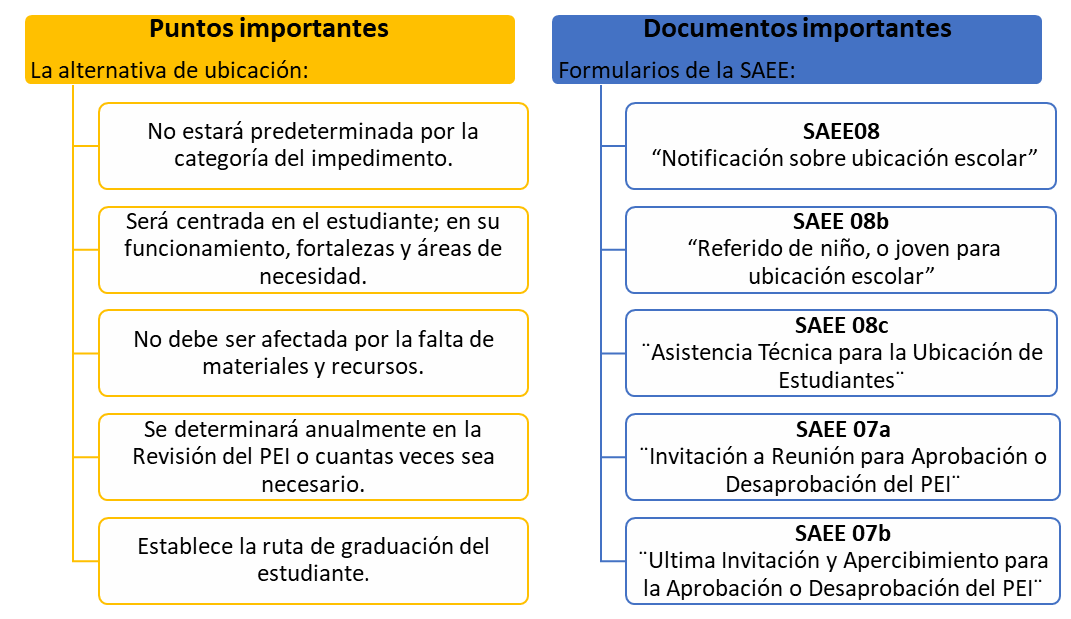 Evaluación de las alternativas de ubicaciónEl COMPU debe realizar el siguiente proceso de análisis al determinar la alternativa de ubicación más apropiada y menos restrictiva para el estudiante:Componentes de la alternativa de ubicaciónLa alternativas de ubicación aprobadas por el Departamento de Educación para los estudiantes con impedimentos son aquellas que propician el acceso al currículo regular de manera directa,  modificada o alterna mediante la intervención nula, parcial o total de un maestro de Educación Especial en el escenario menos restrictivo para el estudiante. Se entiende como escenario menos restrictivo aquel en el que el estudiante puede maximizar su potencial, desarrollar destrezas de compensación y establecer metas que le ayude a ser un ciudadano productivo y activo en la comunidad una vez culminen sus estudios secundarios. Los estudiantes que no tengan acceso a las escuelas del Departamento de Educación, como aquellos en Hogar u Hospital, recibirán servicios cónsonos a aquellos recibidos en la escuela y congruentes con su nivel de funcionamiento. Los estudiantes en instituciones juveniles o correccionales permanecerán registrados bajo el Departamento de Educación, pero recibirán los servicios educativos y de apoyo provistos por la institución. Cuando el Departamento de Educación no cuenta con la ubicación o los servicios apropiados para el estudiante, se debe solicitar asistencia técnica al CSEE para evaluar la aprobación de la compra de servicios privados. La alternativa ubicación en escuela privada a costo público se aprueba cuando se han explorado todas las alternativas disponibles en el Departamento de Educación para atender las necesidades establecidas en el PEI. Esto se revisará anualmente durante el proceso de revisión del PEI. Los padres además pueden rechazar la ubicación determinada y recomendada por el COMPU, optando por una ubicación no subvencionada por el Departamento de Educación, como escuela privada o homeshooling. Por otro lado, el Remedio Provisional representa un mecanismo para la provisión de servicios relacionados, suplementarios y de apoyo que no estén disponibles a través del DE y sus especialistas. Comúnmente incluye, aunque no se limita a, evaluaciones y terapias. El Remedio Provisional es administrado por la Unidad Secretarial del Procedimiento de Querellas y Remedio Provisional y se documenta en la Parte VIII(b) del PEI.A continuación, se presentan los componentes de las alternativas de ubicación aprobadas por el Departamento de Educación: Tipo de escuela: Lugar en donde el estudiante con impedimentos recibirá los servicios de Educación Especial establecidos en el PEI con la intervención nula, parcial o total de un maestro de Educación Especial.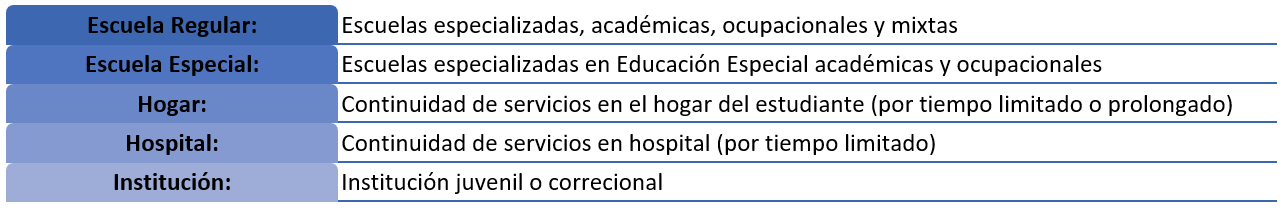 Tipo de Salón: Salón en donde el estudiante con impedimentos recibirá los servicios de Educación Especial establecidos en el PEI con la intervención nula, parcial o total de un maestro de Educación Especial.Modalidad de servicios: Manera en que se ofrecerá el programa de Educación Especial en el salón y la escuela determinada por el COMPU para recibir los servicios del PEI.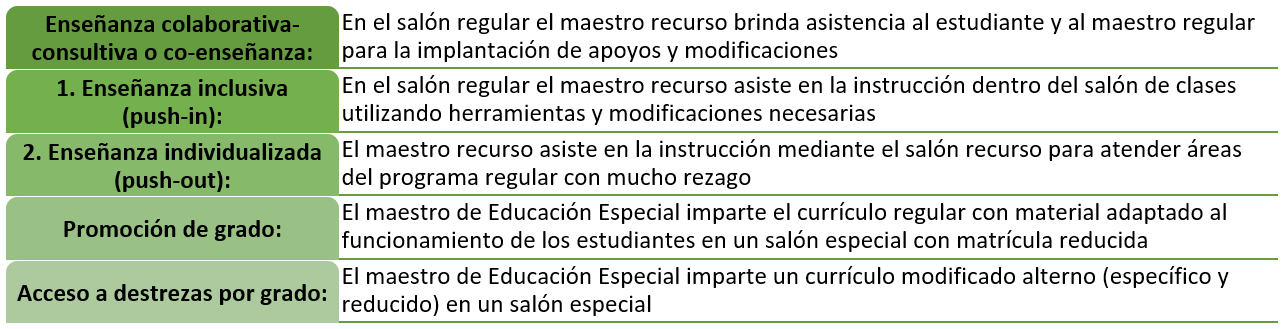 Las alternativas de ubicación se basan en el funcionamiento del estudiante, sus fortalezas y áreas de necesidad. A continuación, se presentan las diversas alternativas de ubicación: 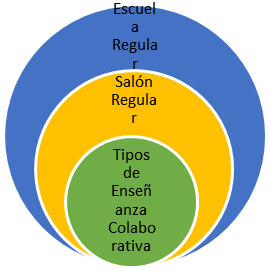 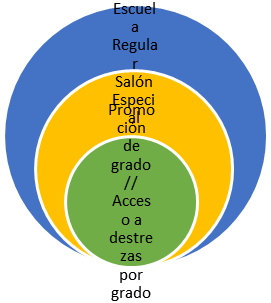 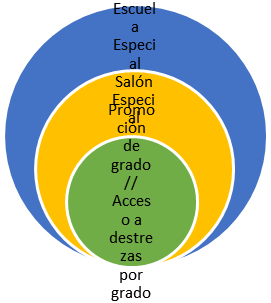 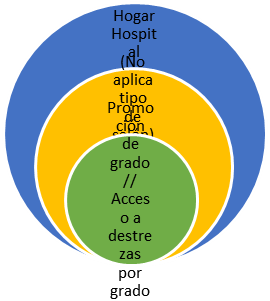 Certificación de Destrezas: se refiere al documento análogo al diploma de escuela superior, que describe y certifica A través de este certificado se evidenciarán las habilidades, los talentos, las destrezas y las competencias que posee la persona con impedimentos, que demuestre sus cualificaciones para el empleo y para la vida independiente. Los estudiantes con impedimentos que participan de educación especial que no han logrado cumplir con los estándares y requisitos del Departamento de Educación para obtener un diploma regular tienen el derecho a obtener la Certificación de Destrezas académicas funcionales y de pre- empleo.La Ley 53-2016, según enmendada en el P. del S. 1270 expone que esta certificación tiene el propósito de evidenciar la aptitud y el nivel de ejecución de los estudiantes con impedimentos egresados del Programa de Educación Especial y así poder obtener y mantener un empleo competitivo.  La Ley 53-2016, según enmendada P. del S. 1270 establece que este documento deberá incluir en su contenido, pero no se limita a: a.      Habilidades y destrezas sociales y destrezas pre-empleob.      Competencias académicasc.      Nivel de cualificación laboralEl maestro de educacion especial del estudiante que vaya a recibir una Certificacion de destrezas académicas funcionales y de preempleo debe completar el formulario SAEE-12(c) Certificación de destrezas funcionales y académicas donde se detalla el nivel de ejecución del estudiante al momento del egreso del estudiante y se ingresa al MiPE a partir de la penúltima semana de clases. (Manual del PEI)Este formulario incluye:Evaluaciones disponibles en las áreasAcadémicasVida Diaria y participación en la comunidadDesarrollo de destrezas de carrera y empleoPerfil de capacidades del estudianteDestrezas académicas dirigidas a la instrucción post-secundaria;Se certificarán destrezas tales como lectura, escritura, matemáticas, estilos de aprendizaje, nivel de comunicación, uso de computadora, entre otras.Destrezas funcionales y de vida diariaSe certificarán destrezas tales como autodeterminación, vida diaria, conductas adaptativas, aspecto socio-emocional, entre otras.Destrezas de pre empleo y adiestramiento para un empleoSe certificarán destrezas tales como intereses ocupacionales, actitudes y aptitudes vocacionales, destrezas para la búsqueda, obtención y retención de un empleo.Clasificación 504: Sección de los Derechos Civiles del Ciudadano con Impedimentos adscrita a la Ley de Rehabilitación Vocacional de 1973 en la que se establece que ningún individuo deberá ser excluido de participar en o negársele los beneficios de algún programa ni tampoco ser objeto de discriminación bajo ningún programa o actividad que reciba fondos federales solamente por razón de su discapacidad [29 U.S.C. Sec. 794]. Las disposiciones aplican a programas educativos y oportunidades de empleo y vivienda, al igual que al acceso físico o cualquiera de las instrumentalidades cubiertas por la sección, las cuales pueden ser de naturaleza pública o privada, siempre que cuenten para su funcionamiento o pago de facilidades con alguna aportación que provenga del gobierno federal. Son elegibles bajo la Sección 504 aquellas personas que: tengan un impedimento físico o mental que limite sustancialmente una o más actividades esenciales de la vida, tales como el cuidado propio, realizar tareas manuales, caminar, ver, escuchar, hablar, respirar, aprender y trabajar. tenga un expediente (record) que documente la presencia de tal impedimento. sean consideradas como personas con dichos impedimentos. Algunas de las estipulaciones bajo la Sección 504:un estudiante con impedimentos elegible debe recibir los acomodos y servicios que le garanticen igualdad de participación en los programas que participan los estudiantes que no tienen impedimentos.los servicios deben estar basados en un análisis individualizado de las necesidades particulares y ser cumplidas de manera igualitaria a estudiantes sin impedimentosAlgunos de estos servicios pueden incluir la re ubicación de programas y actividades en lugares accesibles, acomodos en el salón regular, dietas y equipos especiales, terapias o consejería, transportación a actividades escolares, u otros que sean necesarios para lograr el acceso y participación equitativa en el ambiente escolar. El Plan de Servicios de la Sección 504 es individualizado y debe ser revisado periódicamente para atemperarlo a los cambios en las necesidades individuales del estudiante. El Comité́ de la Sección 504 que redacta el Plan de Servicios inicial deberá́ establecer el periodo o fecha en que dicho Plan debe ser revisado. Los estudiantes con discapacidades que no necesitan servicios de educación especial y que por lo tanto no son elegibles, pudieran necesitar otros servicios de apoyo y/o acomodos que tienen que ser provistos en cumplimiento con leyes federales y estatales aplicables, incluyendo sin limitarse a la Sección 504 de la Ley de Rehabilitación Vocacional. La Sección 504 de esta ley se conoce como la Sección de los Derechos Civiles del Ciudadano con Impedimentos. Esta sección dispone que: “ningún individuo con una discapacidad, según definida en la sección 706 (8) de este título, será́ excluido únicamente por razones de su discapacidad de participar en, ni será́ negado de los beneficios de, o será́ sujeto a trato discriminatorio bajo ningún programa o actividad que reciba asistencia financiera federal”. Las disposiciones aplican a programas educativos y oportunidades de empleo y vivienda, al igual que al acceso físico o cualquiera de las instrumentalidades cubiertas por la sección, las cuales pueden ser de naturaleza pública o privada, siempre que cuenten para su funcionamiento o pago de facilidades con alguna aportación que provenga del gobierno federal. COMPU: se refiere al Comité de Programación y Ubicación Escolar de Educación Especial (COMPU) que está conformado por es un grupo de personas que se encargan de discutir, desarrollar y ejecutar un plan de servicios educativos para estudiantes con diversidad funcional, conocido como el Programa Educacional Individualizado (PEI). Este comité cuenta con la participación del estudiante, padres, maestros, representantes de agencias y personas que conozcan al estudiante. El COMPU es el encargado de identificar las fortalezas, prioridades y necesidades de cada estudiante en transición para asegurarse de que todo aquello que se incluya en el PEI durante la etapa de transición sea relevante para el logro de las metas postescolares que en común se establezcan (Manual de Educación Especial, 2019, p.129). La participación de otras personas, a solicitud de los padres o la agencia, deberá anunciarse por escrito en un término de cinco (5) días con antelación a la reunión del COMPU.El COMPU estará́ constituido por: los padres o encargados legales del estudiante con discapacidades en transiciónDebe ser el padre, madre o encargado legal del menor. Ninguna otra persona podrá tomar decisiones educativas del menor, aun cuando se documente en una carta o documento escrito la autorización del padre, madre o encargado. al menos un (1) maestro de educación regular en aquellos casos en que el estudiante participa en salón regular Su función es proveer información sobre el progreso del estudiante, necesidades y fortalezas, estrategias de intervención, acomodos razonables y recomendaciones generales que ayuden al proceso de transición. al menos un (1) maestro de educación especial del estudiante Que evalúe los servicios prestados (ya sean servicios educativos y/o servicios relacionados) y ofrezca recomendaciones sobre servicios que el estudiante requiere para progresar en el currículo general. Se considerará al maestro de educación especial que atiende al estudiante o proveedores de servicios de educación especial. cuando sea apropiado, al menos un (1) proveedor de servicios de educación especial del estudiante un (1) representante de las agencias que colaborarán en el proceso de transición que: esté cualificado para proveer o supervisar la prestación de educación        especialmente diseñada para satisfacer las necesidades individuales de los estudiantes con discapacidades conozca el currículo general; yla disponibilidad de recursos de la oficina regional educativauna persona que pueda interpretar las implicaciones educativas de los resultados de las evaluaciones (puede ser uno de los funcionarios de la Agencia mencionados anteriormente). otras personas con conocimiento o peritaje en relación con el estudiante, incluyendo personal de servicios relacionados, según sea apropiado, y al coordinador de servicios de la Parte C, a discreción de la Agencia o a solicitud del padre, madre o encargado. representantes de otras agencias obligadas a proveer o pagar por servicios de transición, cuando el padre, madre o encargado haya consentido para que se les invite. el estudiante con impedimento en proceso de transición a la vida postsecundaria. A partir de los 16 años o antes de ser necesario, el estudiante será parte del COMPU para garantizar que sus intereses, fortalezas y necesidades puedan ser contemplados en el PEI. Si el estudiante no asiste a la reunión, el COMPU debe usar otras estrategias para garantizar que sus intereses y preferencias fueron tomados en consideración. La invitación notificada a los padres para la reunión del COMPU de transición debe incluir el propósito, estableciendo que en esta reunión se considerará las metas postsecundarias y los servicios de transición necesarios para el estudiante (Manual de Educación Especial, 2019, p. 130). A estos fines, el profesional de educación especial es responsable de completar el proceso de notificación previa a los padres, en donde se informa sobre la decisión de discutir los servicios de transición para el estudiante utilizando el formulario Invitación a Reunión con el Comité de Programación y Ubicación (SAEE -07 Transición) (Manual de Educación Especial, 2019, p. 127). Además, debe indicar que la Agencia invita al estudiante a participar en dicha reunión e identificar cualquier otra agencia a la que se solicitará colaboración para que envíe un representante. Podrá utilizarse el formulario Invitación del Consejero en Rehabilitación, (SAEE 13 a) para invitar a funcionarios de la Administración de Rehabilitación Vocacional a participar de la reunión del COMPU. Además, si una agencia invitada no envía un representante a la reunión, el personal designado del Departamento de Educación utilizará medios alternos para lograr la participación de dicha agencia en la planificación de los servicios de transición, por ejemplo, conferencias telefónicas, comunicación escrita y otros. El personal designado del Departamento de Educación conservará evidencia de las gestiones realizadas para asegurar la participación de la agencia invitada. Si una agencia participante no provee los servicios de transición según fue acordado en el PEI del estudiante, el Departamento de Educación convocará, lo antes posible, una reunión del COMPU con el propósito de identificar estrategias y alternativas para alcanzar las metas de transición y, de ser necesario, revisar el PEI del estudiante. Esto no releva a ninguna agencia participante, incluyendo, sin limitarse a, la Administración de Rehabilitación Vocacional, de la responsabilidad de proveer o pagar por cualquier servicio de transición que deba ser provisto a estudiantes con discapacidad que cumplen con los criterios de elegibilidad de dicha agencia.Funciones del COMPU La función básica del COMPU en el proceso de transición es preparar el PEI del estudiante que está en proceso de transición Para llevar a cabo esta función debe: analizar toda la información pertinente de las evaluaciones administradas al estudiante, así́ como toda aquella disponible que pueda contribuir a la toma de decisiones respecto al proceso de transición a la vida postsecundariaasegurar que la información necesaria para preparar el PEI esté completa en el expediente electrónico o físico del estudiante. identificar fortalezas y necesidades (tomando en consideración el informe de logros del estudiante), metas y objetivos educativos y explorar alternativas de servicios. garantizar que las preferencias, intereses y necesidades del estudiante se tomen en consideración, de no poder asistir al COMPU.levantar un acta con las minutas de las reuniones llevadas a cabo para preparar el PEI. mantener un registro de asistencia con las firmas de los participantes en cada reunión. Diploma Regular : se refiere al diploma regular de escuela superior, en el caso de los estudiantes con discapacidades que participan de la secuencia curricular en un salón regular, este diploma se le es otorgado específicamente a estudiantes con un funcionamiento alto, promedio y bajo promedio los cuales su meta post-secundaria va dirigida a continuar estudios o empleo que cumpla con los requisitos del grado. Para estos estudiantes, el COMPU se debe reunir, en o antes de la evaluación del 3er trimestre y notificarles a los padres, a través del formulario SAEE-12 Notificación de graduación que el estudiante egresará de los servicios si completa los requisitos del grado. Además, se completa el formulario SAEE-12(c) Certificación de Destrezas Funcionales y Académicas donde se detalla el nivel de ejecución del estudiante al momento de su egreso y a partir de la penúltima semana de clases, se egresa en el sistema MiPE.Diploma Modificado: se refiere a un diploma modificado otorgado a estudiantes con discapacidades que participan de la secuencia curricular en un salón regular, pero que presentan un funcionamiento bajo los cuales su meta post-secundaria va dirigida a estudios técnicos o especializados y/o empleo sostenido o dirigido. Educación Especial: se refiere a enseñanza pública gratuita especialmente diseñada para responder a las necesidades particulares de la persona con impedimentos, en el ambiente menos restrictivo. Estos servicios educativos incluyen servicios como educación física y educación vocacional, entre otros diseñados específicamente para niños con necesidades especiales. (Ley 52-1996) Además, incluye servicios de apoyo como terapia del habla, terapia ocupacional y otros necesarios para que el estudiantado se beneficie de los servicios educativos. Por ley, estos servicios deben ofrecerse a niños y jóvenes con discapacidades, desde que nacen e inclusive hasta los veintiún (21) años (a los infantes de cero (0) a dos (2) años les aplica el Programa de Intervención Temprana, administrado por el Departamento de Salud. La educación que se les ofrece debe ser diseñada con consideración a las necesidades particulares de cada niño y debe estar disponible en el ambiente menos restrictivo posible o lo más cercana de la corriente regular.     Pasos para recibir los servicios de Educación Especial:Identificación - El DE tiene que identificar a niños y jóvenes, tanto del sistema público como privado, que presenten condiciones físicas, mentales o emocionales que afecten su desarrollo o desempeño en la corriente regular del sistema educativo. Registro - Inscribirlo en el Registro de Educación Especial.Evaluación - Hacerle las evaluaciones necesarias con el fin de determinar si cualifica para recibir servicios del Programa de Educación Especial.Determinación de elegibilidad - Determinar si el niño o joven es elegible para recibir los servicios de educación especial, luego de considerar los resultados de las evaluaciones que le realizaron.Preparación del Programa Educativo Individualizado (PEI) - Una vez se ha determinado que el niño es elegible para recibir los servicios de educación especial, se te preparará un PEI, documento escrito que especifica las necesidades educativas y de otros servicios relacionados a los que el niño tiene derecho.Ubicación - Garantizar que los servicios educativos, así como otros necesarios y relacionados a su condición, se le ofrezcan de la forma menos restrictiva posible y en la alternativa más cercana a la población de corriente regular.Evaluación Vocacional: se refiere a un proceso abarcador y sistemático que evalúa e identifica las habililidades, destrezas, limitaciones físicas y mentales de las personas con discapacidades. Analiza la información médica, psicológica, social, educativa y ocupacional e identifica y recomienda otros servicios que el estudiante necesite para lograr la meta académica, vocacional o de empleo (Ley 263-2006, según enmendada). La interpretación holística de esta evaluación nos ayuda a delinear tanto las metas post secundarias como las actividades coordinadas de transición que facilitan su logro (Manual de Educación Especial, 2019, p.128). El Articulo 1 de la Ley 263-2006 según enmendada, indica que todo estudiante con impedimentos en proceso de transición que reciben servicios de educación especial bajo la Secretaría Auxiliar de Educación Especial, adscrita al Departamento de Educación de Puerto Rico, tienen derecho a recibir un servicio de cernimiento, evaluación vocacional y consejería de Carrera. El objetivo de estos servicios es proveer a los estudiantes con impedimentos las herramientas necesarias para disfrutar de una vida independiente, al tener la opción de continuar estudios post secundarios o integrarse al mundo del trabajo en sus respectivas comunidades (Artículo 1 , Ley 263-2006). Este proceso debe comenzar a la edad de 12 años como un proceso de cernimiento o de evaluación vocacional preliminar y más delante de 12 a 15 años se deben completar las evaluaciones vocacionales.También la Ley Núm. 51 de 1996, establece que los estudiantes deben ser evaluados y diagnosticados con prontitud por un equipo multidisciplinario que tome en consideración sus áreas de funcionamiento y necesidades, de modo que puedan recibir los servicios educativos indispensables para su educación, tomando en consideración el Plan Educativo Individualizado (PEI). Algunos de los beneficios de proveer servicios de Evaluación Vocacional y de Carrera para estudiantes con impedimentos son: Provee información y recomendaciones para las metas y objetivos del Plan Educativo Individualizado (PEI)Permite realizar recomendaciones específicas para incluir en el Programa Educativo Individualizado (PEI) los objetivos relacionados al contenido de las actividades curriculares;Permite realizar recomendaciones para incorporar en el PEI los estilos de aprendizaje y técnicas instruccionales para que el estudiante requiere en su adiestramiento vocacional y actividades curriculares;Permite realizar recomendaciones sobre opciones de ubicación, considerando el desarrollo vocacional, apoyo en el empleo, trabajo escolar y ubicación en la comunidad, y;Permite realizar recomendaciones para la utilización de acomodos y ayudas de trabajo que resulten en un funcionamiento productivo en el ambiente menos restrictivo. La evaluación vocacional se constituye de la administración de pruebas de intereses vocacionales, aptitudes, aprovechamiento académico, temperamentos, muestras de trabajo, entre otras, de acuerdo a las necesidades del estudiante. La Ley Núm. 51, también establece la participación de los estudiantes, en ambientes reales de trabajo, hasta donde sus condiciones lo permitan, a fin de explorar su capacidad para adiestrarse y desarrollarse en una profesión u oficio. Exploración de Carreras: se denomina fase de exploración ocupacional o carreras a aquella en la cual el estudiante explora, desarrolla actitudes y hábitos, así́ como habilidades y destrezas para manipular con seguridad una variedad de equipos, herramientas y materiales que lo capacitan para participar de un adiestramiento ocupacional. Bajo la Ley 53-2016 se estipula que este servicio se ofrece de manera preliminar a la edad de 12 años donde el estudiante comienza a identificar habilidades, intereses, aptitudes y capacidades funcionales. Esto, con el propósito de trabajar las metas ocupacionales y ofrecerle al estudiante con impedimentos opciones de ubicación, servicios y equipos que le capaciten y habiliten para incorporarse al escenario laboral al completar su proceso educativo en el Programa de Educación Especial,  según establecidos por la Ley 263-2006.A partir de los 14 años, estudiantes con discapacidades podrán beneficiarse de los centros de servicios de exploración ocupacional ubicados en su ORE. Para determinar la ubicación del estudiante en uno de estos centros debe ser discutida y avalada por el COMPU durante la fase de exploración de carreras u ocupacional, de acuerdo al proceso de autodeterminación, funcionamiento del estudiante, sus necesidades educativas y sus expectativas académicas. Los centros de exploracion ocupacional incluyen:Cursos de instrucción generalCursos de exploracion vocacionalEducacion en familia y el consumidorEducacion en tecnologíaSe espera que el estudiante reciba servicios en la fase de exploración ocupacional durante el periodo necesario para desarrollar las competencias mínimas para ubicarlo en la fase ocupacional. La ubicación en estos servicios de exploración ocupacional, por otra parte, no garantiza que el estudiante logre las destrezas necesarias para entrar en la fase ocupacional. El progreso del estudiante hacia el logro de esta meta debe ser analizado continuamente por el COMPU. MIPE (Mi Portal Especial)Sistema utilizado por el Departamento de Educación para documentar todos los servicios de los estudiantes del Programa de Educación Especial. Es un sistema mecanizado el cual fomenta el cumplimiento con los requerimientos estatales y federales. El sistema presenta diferentes módulos del programa de educación especial, desde el proceso de registro hasta el regreso del programa de educación especial.Usuarios del MiPE: Nivel central, ORE, Municipio, Escuela.11. ORE:  se refiere a la Oficina Regional Educativa, esta será responsable de proveer información a las escuelas e instituciones públicas y privadas relacionadas con los servicios de educación especial que ofrece el sistema público, las leyes y los procedimientos de educación especial, así́ como la información necesaria para registrar un estudiante en el registro continuo de educación especial. Como parte de sus responsabilidades generales se encarga de:Colaborar con los Centros de Servicios de Educación Especial en el diseño e implantación del plan de divulgación y orientación para el personal escolar, los padres y la comunidad en general. Colaborar con el CSEE en la determinación de elegibilidad y preparación del PEI inicial de los estudiantes que no están ubicados en escuelas públicas, así como en otros casos de estudiantes que asisten a escuelas públicas de su ORE. Proveer o coordinar adiestramientos para directores de escuela, maestros especialistas, padres y otro personal relacionado con la prestación de servicios a estudiantes con discapacidades, según sea necesario. Con especificación a los servicios de transición la Secretaría deberá:Participar, a través de la asistencia de algún representante, en la revisión de los Programas Educativos Individualizados de estudiantes ubicados por la Agencia en escuelas privadas y ofrecer servicios en escuelas públicas oportunamente para la implementación del PEI. Participar en la revisión de los Programas Educativos Individualizados de los estudiantes a los cuales se les recomienda cambio de ubicación a otra alternativa de servicio o a otra escuela del Sistema, cuando se determine que es necesario. La oficina cuenta con profesionales encargados del funcionamiento:Superintendente RegionalFacilitador docente de Educación EspecialFunciones PrincipalesEjercer su liderato para garantizar que su ORE cumple con las funciones encomendadas a este nivel operacional del Sistema. Colaborar con el CSEE en la determinación de elegibilidad y preparación del PEI inicial de los estudiantes que no están ubicados en escuelas públicas. Representar la ORE en todas las reuniones del COMPU donde se determina elegibilidad (cuando sea necesario), se prepara el PEI inicial, se planifica la transición de infantes o preescolares a servicios de educación especial, y otras tareas, excepto cuando se haya coordinado la participación de otro funcionario debidamente cualificado para representarlo. Personal de Área AdministrativaFunciones PrincipalesPreparación y trámite de documentos, informes y entrada de datos en el Sistema de Información de Educación Especial.Trabajador Social de Educación especialFunciones PrincipalesRealizar, en coordinación con los trabajadores sociales de las escuelas de la ORE, un estudio de necesidades del Programa de Trabajo Social relacionado con los estudiantes de educación especial. Diseñar, en coordinación con los Trabajadores Sociales de las escuelas de la ORE, un plan de trabajo, metas y objetivos a tono con la filosofía del Programa de Trabajo Social y de Educación Especial. Orientar a los padres de estudiantes con posibles impedimentos, discapacidades o diversidad funcional, que solicitan registro en el Programa de Educación Especial. Realizar las revisiones del historial de desarrollo y proveer servicios de trabajo social a estudiantes que están ubicados en escuelas que no cuentan con el recurso de trabajo social.Participar en las reuniones del COMPU para la preparación de los PEI de los estudiantes cuando sea necesario. 12.PEI de Transición: se refiere al Programa de Estudios Individualizados (PEI), documento que garantiza la prestación de los servicios de la SAEE a todo estudiante elegible para recibir educación especial y servicios relacionados (Manual de Educación Especial, 2019, p. 44). Durante el año en que el estudiante cumplirá 16 años o antes si se determina apropiado, el PEI estará́ enfocado hacia su transición. Esto implica que todas las metas, objetivos y actividades plasmadas en este Programa responden a necesidades identificadas que, siendo atendidas, facilitarán el paso del estudiante a la vida post escolar (Manual de Educación Especial, 2019, p. 129).  El PEI, en esta fase, debe incluir: (Manual de Educación Especial, 2019, p. 126):Objetivos post secundarios apropiados y medibles basados en el avalúo apropiado para la edad del estudiante y relacionados a adiestramiento, educación, empleo y cuando sea apropiado, destrezas de vida independiente. Los servicios y actividades coordinadas de transición deben estar basados en las necesidades, habilidades, fortalezas, preferencias e intereses del estudiante que surgen del avalúo (assessment) apropiado a su edad y que sean necesarios para que éste alcance dichos objetivos. Entre estos: instrucción, servicios relacionados, experiencias en la comunidad, desarrollo de objetivos para empleo y experiencias de la vida adulta post escolar, adquisición de destrezas de vida independiente y, de aplicar, evaluación vocacional funcional. metas post secundarias medibles y/o funcionales a base de una evaluación apropiada para la edad; actividades coordinadas de transición y cursos de estudio que se necesiten para asistir al estudiante a alcanzar las metas establecidas; y una declaración de la transferencia de derechos del estudiante un (1) año antes de cumplir la mayoría de edad (Manual de Educación Especial, 2019, p. 120).Cuando el estudiante cumple 14 años, o antes de ser apropiado, el PEI debe incluir una declaración de la necesidad de servicios de transición desde la perspectiva de los cursos o programas de estudios apropiados para este. El PEI a ser implantado durante el año en que el estudiante cumpla 16 años, o antes de determinarse apropiado, debe contener la planificación de los servicios de transición. Para esta revisión debe invitarse al estudiante para quien se planifican los servicios. 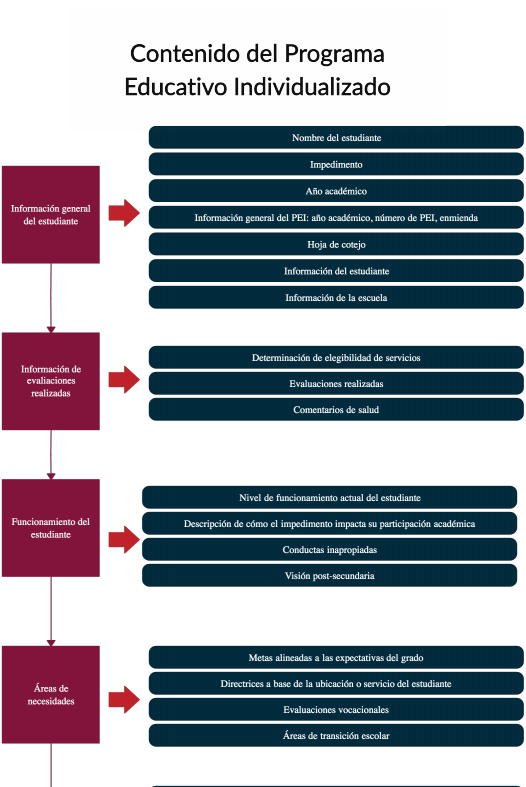 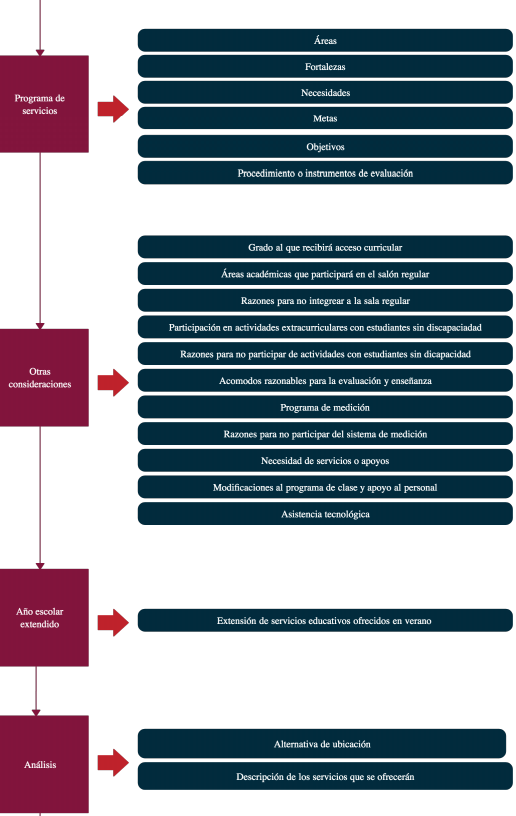 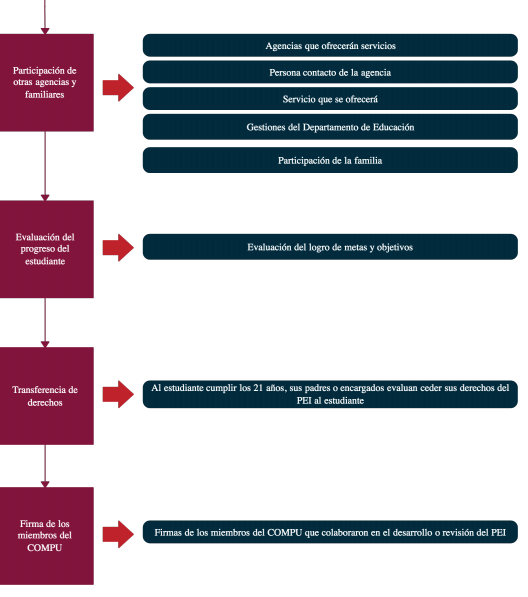 13. Programa de Estudios para Salón Especial a Tiempo Completo (STC) con promoción de grado (Ruta #1: Diploma Regular)Descripción: Programa académico diseñado para estudiantes con discapacidad ubicados en la alternativa de ubicación de salón especial a tiempo completo, hogar u hospital que su meta post- secundaria va dirigida a continuar estudios post-secundarios o a obtener un empleo competitivo. Criterios de elegibilidad: muestra un funcionamiento cognitivo promedio bajo. En la evaluación psicológica evidencia un nivel cognitivo de 75 a 55 en la escala total o un nivel de gravedad leve. Requiere de mucha asistencia y uso de apoyos durante el proceso educativo aun cuando se le proveen acomodos razonables, educación diferenciada, equipos de asistencia tecnológica, servicios relacionados, suplementarios. En la evaluación diagnostica del grado, pruebas de referencia (benchmarks) o pruebas de medición del estado, previo a la ubicación, muestran una ejecución pre-básico o básico. Ruta #1: Diploma RegularLos indicadores que se deben trabajar en la ruta 1 aparentan estar contemplados en el currículo general. Por lo tanto, es importante identificar aquellos estudiantes que presentan dificultad y requieran de ajuste para que sean referidos al área de servicios correspondiente. Se debe identificar de forma clara cuales áreas necesita mejorar para  acercarlo lo más posible a su meta post secundaria. Se deben considerar de forma particular a los estudiantes de STC con promoción ya que estos, aunque compiten para diploma regular requieren de mucha asistencia.Para los estudiantes de ruta 1 se puede validar si poseen las destrezas a través de entrevistas, cuestionarios y observaciones de padres y maestros.Se debe dar énfasis las destrezas cognitivas y psicosociales.14. Programa académico para salón especial a tiempo completo modificado (Ruta #2: Diploma Modificado)Descripción: Programa académico diseñado para estudiantes que presentan retos moderados y significativos donde se le ofrecen experiencias académicas y funcionales dirigidas a que pueda realizar estudios técnicos, recibir una certificación, obtener un empleo sostenido o dirigido y, en estudiantes con mayores retos que puedan hacer una transición a un hogar o un empleo asistido. Criterios de elegibilidad:Muestra un funcionamiento cognitivo bajo, En la evaluación psicológica evidencia un nivel cognitivo de 54 a 39 en la escala total o un nivel moderado. Cada caso se evaluará de forma individual. Requiere de una educación dirigida, estructurada y repetitiva a través del uso de equipos de asistencia tecnológica, manipulativos y visuales que le permitan comprender y realizar las tareas. De ordinario, participa del programa de medición regular con acomodo razonable. Cada caso se evaluará de forma individual. Ruta #2: Diploma ModificadoEn el caso de estudiantes de ruta 2, más que validar, se debe ajustar de acuerdo a todos los indicadores. Muchos de estos estudiantes aspiran a entrar directamente a un empleo por lo que se deben acercar lo más posible a su meta. De acuerdo al DEPR el currículo de ruta 2  tiene como requisito de graduación las actividades de transición las cuales están contempladas en los cursos de vida diaria, exploración ocupacional, adiestramiento para un empleo y experiencias en la comunidad.Se debe dar énfasis a las destrezas de trabajo/empleo y todos los estudiantes en esta ruta deberían participar de evaluación vocacional.Es importante que la familia tome participación activa por lo que se deben orientar formalmente sobre su rol en esta etapa. Esta orientación debe ser antes del COMPU de transición.15.SAEE: hace referencia a la Secretaría Asociada de Educación Especial, adscrita a la Oficina del Secretario de Educación, establecida en la Ley 51-1996 según enmendada, conocida como Ley de Servicios Educativos Integrales para personas con Impedimentos y la Ley Pública 108-446, “Individuals with Disabilities Education Improvement Act” La Secretaría Asociada de Educación Especial está encargada de establecer e implantar las normas, los procedimientos y la política pública que rigen la prestación de servicios educativos integrales a las personas con impedimentos, entre las edades de 3 a 21 años, inclusive. La SAEE está compuesta de una estructura administrativa con diferentes componentes operacionales en los diferentes niveles del Sistema.Como parte de sus responsabilidades generales se encuentran:Hacer disponibles los servicios educativos y los relacionados a los niños y jóvenes con impedimentos, que se determine de acuerdo con su Programa Educativo Individualizado (PEI).Mantener un registro central continuo, confidencial y actualizado de los niños o jóvenes con impedimentos.Proveer los equipos y servicios de asistencia tecnológica, para el logro de los objetivos educativos estipulados en el PEI del estudiante.Establecer los mecanismos que garanticen un debido proceso de ley a los niños y jóvenes con impedimentos.Desarrollar actividades de divulgación, a nivel estatal, conducentes a la localización y registro de niños con posibles impedimentosEstablecer las normas para la coordinación y la contratación de corporaciones e individuos, para la provisión de servicios relacionados de evaluación y terapias a los estudiantes con impedimentos, en colaboración con el personal de la Agencia o Coordinar con el Departamento de Salud las actividades de transición de los niños elegibles, antes de que cumplan los tres (3) años de edad del estudiante.Coordinar con las agencias pertinentes para el desarrollo de mecanismos y programas de transición a la vida adulta para los estudiantes con impedimentos, no más tarde de los 16 años  de edad, o antes si fuera apropiadoOtras funciones dirigidas a garantizar la prestación de servicios educativos y relacionados a los que tienen derechos los estudiantes registrados en el programa de Educación EspecialCon especificación a los servicios de transición la Secretaría deberá:Establecer convenios o acuerdos con las agencias, instituciones privadas y municipios para la prestación de servicios integrales a los estudiantes participantes. Coordinar y verificar que las agencias que comparten con la Secretaria Asociada presten oportunamente los servicios que les corresponden, en armonía con la política pública establecida.Hacer disponibles los servicios educativos y los relacionados a todas las personas con discapacidades que se determine son elegibles para el programa de acuerdo a su Programa Educativo Individualizado (PEI).Desarrollar diferentes estrategias y modalidades de servicio, incluyendo horarios que se consideren adecuados para alcanzar las metas educativas de las personas con discapacidades.Coordinar con el Departamento de Salud las actividades de transición de los niños elegibles antes de que cumplen los tres (3) anos de edad del estudiante.Coordinar con las agencias pertinentes para el desarrollo de mecanismos y programas de transición a la vida adulta para los estudiantes con discapacidades, no más tarde de los 16 años, o antes si fuera apropiado.Proveer el equipo y los servicios de asistencia tecnológica indispensables para el logro de los objetivos educativos estipulados en el PEI del estudiante, en coordinación con los Centros de Servicios de Educación Especial (CSEE), las Oficinas Regionales Educativas (ORE) y las escuelas del Sistema.Mantener la provisión de servicios de transición. En el nivel central, la SAEE es responsable de establecer la política pública relacionada a la prestación de servicios de educación especial. La SAEE está́ compuesta por las siguientes Unidades: Administración y Transportación Asistencia Técnica y Apoyo Docente Servicio al Estudiante, los padres y la Comunidad Monitoria, Cumplimiento y Análisis relacionados Recursos Humanos División Legal de Educación Especial En el nivel regional la SAEE se compone de los Centros de Servicios de Educación Especial (CSEE) y la Oficina Regional Educativa (ORE)Centros de Servicios de Educación Especial (CSEE) Arecibo, Bayamón, Caguas, Humacao, Ponce, Mayagüez y San Juan, y centros satélites ubicados en Aguada, Fajardo, Morovis y San Germán. El CSEE tiene cómo propósito de:Agilizar y mejorar los servicios de educación especial, promoviendo una comunicación directa entre la escuela, la ORE, el centro y la Secretaría.Establecer el uso de tecnología con una base de información actualizada y accesible de cada estudianteDar seguimiento al cumplimiento con la provisión de los servicios de educación especial.Oficina Regional Educativa16. Transición- La Ley 51 de 1996- Ley de Servicios Educativos Integrales para Personas con Impedimentos en su artículo 2, define la transición como un proceso orientado a facilitar a la persona con impedimentos su adaptación o integración a un nuevo ambiente, de las etapas de intervención temprana a la preescolar; a la escolar; al mundo del trabajo; a la vida independiente, o a la educación post secundaria. En cuanto a la transición a la vida adulta esta consiste en el desarrollo de una serie de actividades coordinadas dirigidas hacia un resultado y diseñadas con el propósito de facilitar el paso del estudiante de la escuela a la vida post escolar, incluyendo la transición de la escuela a una educación post secundaria, adiestramiento vocacional, empleo, empleo sostenido, educación de adultos, vida independiente y experiencias en la comunidad (Departamento de Educación, 2019). De igual forma la Ley 250 de 2015, según enmendada conocida como “Ley de Admisión Extendida, Acomodo Razonable y Retención para Estudiantes con Impedimentos o Diversidad Funcional en Transición desde la Escuela Secundaria a Grados Postsecundarios”, añade que este proceso está orientado hacia resultados rehabilitativos y habilitativos para facilitar la adaptación e inclusión de una persona con impedimento en un nuevo ambiente. Es importante que las necesidades y preferencias de la persona con impedimentos sean tomadas en cuenta al iniciar el proceso de transición. En síntesis, mediante el proceso de transición, se le asiste al estudiante con impedimento en el desarrollo de las destrezas necesarias para que logre su meta postsecundaria luego de culminar su etapa escolar. 1. Vida Independiente:Acciones y eventos indispensables para el diario vivir.a. Vida Independiente en el hogar:Aplicación de destrezas de vida independiente en una residencia familiar o asistida.b. Vida Independiente en la comunidad:Participación plena en la sociedad.2. Trabajo:Cualquier actividad remunerada o no remunerada que resulta en beneficios para el individuo o para otros.a. Voluntariado:Trabajo no remunerado.b. Experiencias laborales:Experiencias remuneradas o no remuneras que propician el desarrollo y mantenimiento de destrezas vocacionales.3. Empleo:Actividad remunerada.a. Empleo Regular:Empleo remunerado y competitivo provisto por un patrono.b. Autoempleo:Empleo remunerado y competitivo autogenerado.c. Empleo Sostenido:Empleo remunerado y competitivo obtenido y retenido mediante apoyos temporeros.4. Educación Postsecundaria:Educación formal que se recibe posterior a la educación secundaria que no es subvencionada por el estado y que no es compulsoria o necesariamente pública, gratuita y apropiada.a. Educación postsecundaria universitaria:Alternativa de educación postsecundaria a nivel privado o público que habilita en competencias profesionales y académicas a través de la obtención de un grado asociado, bachiller, máster o doctoral.b. Educación postsecundaria vocacional:Alternativa de educación postsecundaria especializada y de corta duración que habilita en destrezas vocacionales.c. Educación postsecundaria técnica:Alternativa de educación postsecundaria especializada y de corta duración que habilita en carreras técnicas.Perfil del estudianteAlternativas de UbicaciónMetas secundariasMetas postsecundariasFuncionamiento:Alto, promedio y promedio bajo Nivel de severidad: leveRuta de graduación1Salón regular con o sin servicio de un maestro recurso. Salón Especial, Hogar u Hospital con promoción a grado.  Currículo generalDiploma de 4to año. Evaluación a través de promedioPruebas Piense, 1 y 2, College Board. Currículo vocacionalEstudios postsecundarios. Empleo regular o autoempleo. Vida independiente en comunidad.Funcionamiento:Bajo Nivel de severidad: ModeradoRuta de graduación2Salón especial, Hogar u Hospital con acceso a destrezas por grado modificadas. Currículo modificadoDiploma modificado de escuela superior.  Sistema de evaluación por nivel de independencia. Evaluaciones y cernimientos especializados.Currículo vocacionalEstudios técnicos o Certificación. Empleo o autoempleo. Vida independiente en comunidad u hogar. Funcionamiento:Muy bajo Nivel de severidad: Severo o profundoRuta de graduación3Salón especial, Hogar u Hospital con acceso a destrezas por grado alternas. Currículo alterno.Certificación de destrezas. Sistema de evaluación por nivel de independencia. Acceso a destrezas ocupacionales. Portafolio.Horas de adiestramiento ocupacional. Experiencias de empleo sostenido o empleo asistido. Trabajo. Vida independiente en el hogar. Descriptores de EjecuciónNiveles de Desarrollo y Funcionalidad¿Cuál es el Nivel de Desarrollo o Funcionalidad?Niveles de Desarrollo y Funcionalidad¿Cuál es el Nivel de Desarrollo o Funcionalidad?Niveles de Desarrollo y Funcionalidad¿Cuál es el Nivel de Desarrollo o Funcionalidad?Niveles de Desarrollo y Funcionalidad¿Cuál es el Nivel de Desarrollo o Funcionalidad?Niveles de Desarrollo y Funcionalidad¿Cuál es el Nivel de Desarrollo o Funcionalidad?Niveles de Desarrollo y Funcionalidad¿Cuál es el Nivel de Desarrollo o Funcionalidad?Descriptores de EjecuciónL5 Desarrollo Superior L4 Desarrollo Promedio AltoL3 Desarrollo Promedio Bajo L2 DesarrolloPre-FuncionalL1DesarrolloInicialL0Rara vez observado o No observadoDescriptores de EjecuciónEquivalencia para puntuaciones tipificadas:Entre los percentiles 100 y 84%; Aprox. 16% de la población; Una desviación estándar o más sobre el promedioT mayor de 60CI mayor de 115Equivalencia para puntuaciones tipificadas:Entre los percentiles 84 y 50%; Aprox. 34% de la población; Entre el promedio y una desviación estándar sobre el promedioT 60 – T50CI 115 – CI 100Equivalencia para puntuaciones tipificadas:Entre los percentiles 50 y 16%; Aprox. 34% de la población; Entre el promedio y una desviación estándar bajo el promedioT 50 – T 40CI 100 – CI 85Equivalencia para puntuaciones tipificadas:Entre los percentiles 16 y 2%; Aprox. 14% de la población; Entre una y dos desviaciones estándar bajo el promedioT 40 – T 30CI 85 – CI 70Equivalencia para puntuaciones tipificadas:Entre los percentiles 2 y .5%; Aprox. 1.5% de la población; Entre dos y tres desviaciones estándar bajo el promedioT 30 – T 20CI 70 – CI 55Equivalencia para puntuaciones tipificadas:Menor a la percentila 1; Menos del 1% de la población; Tres desviaciones estándar o más bajo el promedioT 20 o menorCI 55 o menor A. Dominio de la DestrezaAnaliza si la persona realiza (ejecuta, desempeña, utiliza) la destreza con la pericia, competencia y fluidez que le permitan lograr o alcanzar sus metas. B. Frecuencia de la Ejecución Analiza si la persona realiza (ejecuta, desempeña, utiliza) la destreza con la frecuencia (constancia, continuidad y cantidad de veces) que le permitan lograr o alcanzar sus metas; permite contestar el nivel de desarrollo práctico (funcional, utilitario) de la destreza. Es un descriptor de cantidad de veces.C. Nivel de Autosuficiencia Es un descriptor del nivel de dependencia/ independencia/ interdependen-cia de la persona para funcionar, desempeñarse, actuar con propósito (lograr sus metas) y comportarse diariamente (vida en comunidad). Analiza cuán autónoma, autosuficiente y colaborativa es la persona para salvaguardar su (y el de otros)  desarrollo social y académico/cognitivo/ laboral /integridad física y emocional. Requiere ponderar el nivel de apoyo personal y profesional que requiere la persona para realizar/ejecutar la destreza en términos de cuán intenso, frecuente y generalizado debe ser el apoyo.El nivel superior de desarrollo y logro de la destreza sugiere que la persona realiza la misma (tarea/destreza/ conducta) por sí solo; esto es, de forma independiente y con alta consistencia en la ejecución.  En su funcionamiento diario, la persona no requiere de apoyos profesionales para ejecutar la tarea o conducta. Se entiende que la persona es muy autosuficiente para promover su desarrollo social/académico/ cognitivo/laboral, incluyendo las destrezas de ADL y su integridad física y emocional. Muy rara vez o casi nunca requerirá  apoyos especializados para la conducta o destreza.Sugiere un nivel estimado de funcionalidad (dominio de la destreza y frecuencia de ejecución) o autosuficiencia muy superior o superior que fluctúa en un intervalo percentil de entre 84y 100%. Sugiere un dominio y frecuencia de la destreza que le permite desempeñarse exitosamente en conductas de alta complejidad y en ambientes o contextos conocidos y nuevos. Muy rara vez o nunca requerirá apoyos para generalizar sus destrezas a situaciones más complejas. No requerirá apoyo para mantener las destrezas aprendidas.El dominio y frecuencia con la que la persona realiza la destreza es superior o muy superior a lo esperado, normal o típico en su etapa de desarrollo. Sugiere un dominio que es igual o superior a lo observado en el 84% de las personas de su edad o etapa de desarrollo. Al compa-rarlo con un grupo de su edad, su ejecución se describe como una desviación estándar o más sobre el promedio. Sugiere un dominio que fluctúa en un intervalo percentil de entre 84 y 100%.El nivel promedio alto de desarrollo y logro de la destreza sugiere que usualmente (en la mayoría de las ocasiones) la persona realiza la misma (tarea/destreza/ conducta) por sí solo. En algunas situaciones de su funcionamiento diario, la persona requiere o se beneficia de claves verbales o explicaciones de algún profesional para ejecutar la tarea o conducta. Se entiende que la persona es autosuficiente o usualmente autosuficiente para promover su desarrollo social/académico/cognitivo/laboral, incluyendo las destrezas de ADL y su integridad física y emocional. En ocasiones requerirá  apoyos especializados para conductas más complejas y en algunos contextos/ambientes (particularmente los novedosos).Sugiere un nivel estimado de funcionalidad (dominio de la destreza y frecuencia de ejecución) o autosuficiencia promedio alto que fluctúa en un intervalo percentil de entre 84 y 50%. Sugiere un dominio y frecuencia de la destreza que le permite desempeñarse exitosamente en conductas de moderada complejidad y en ambientes o contextos conocidos y nuevos. Muy pocas veces requerirá apoyos para generalizar sus destrezas a situaciones más complejas. No requerirá apoyo (o requerirá muy poco apoyo) para mantener las destrezas aprendidas.El dominio y frecuencia con la que la persona realiza la destreza es igual o un poco mejor/mayor a lo observado en el 50% de las personas de su edad o etapa de desarrollo. Al compa-rarlo con un grupo de su edad, su ejecución se describe entre el promedio y una desviación estándar sobre el promedio o lo normal o típico en su etapa de desarrollo. Sugiere un dominio que fluctúa en un intervalo percentil de entre 50 y 84%.El nivel promedio bajo de desarrollo y logro de la destreza sugiere que la persona requiere algún apoyo y asistencia profesional para realizar la misma (tarea/destreza/con-ducta). En ocasiones (menos de mitad de las veces), la persona requiere la presentación de ejemplos visuales con gestos adicionales para ejecutar la tarea o conducta. Se entiende que la persona es parcialmente autosuficiente para promover su desarrollo social/académico/ cognitivo/laboral, incluyendo las destrezas de ADL y su integridad física y emocional. Parcialmente autosuficiente sugiere que su nivel de autosuficiencia varía por destreza y por contexto.Requerirá  apoyos moderados o especializados para conductas más complejas y en algunos contextos/ambientes (particularmente los novedosos).Sugiere un nivel estimado de funcionalidad (dominio de la destreza y frecuencia de ejecución) o autosuficiencia funcional y semi consistente que fluctúa es un intervalo percentil de entre 50 y 16%. Sugiere un dominio y frecuencia de la destreza que le permite desempeñarse adecuadamente en conductas de baja y moderada complejidad y en ambientes o contextos conocidos. Requerirá algunos apoyos para generalizar sus destrezas a situaciones más complejas y ambientes nuevos o retantes. No requerirá o rara vez requerirá apoyo para mantener las destrezas aprendidas de baja o moderada complejidad; usualmente requerirá apoyo para mantener destrezas de alta complejidad.Al compararlo con un grupo de su edad, su ejecución se describe entre el promedio y una desviación estándar bajo el promedio o lo normal o típico en su etapa de desarrollo. Sugiere un dominio que fluctúa en un intervalo percentil de entre 16 y 50%.El nivel pre-funcional de desarrollo y logro de la destreza sugiere que para realizar la misma (tarea/destreza/con-ducta) la persona requiere apoyos que fluctúan entre leves y moderados, entendiéndose de intensidad entre leve y moderada. La persona requiere de asistencia directa y relativamente constante. La persona usualmente requiere de ejemplos visuales con modelos concretos o semiconcretos para ejecutar la tarea o conducta. Un nivel de desarrollo pre-funcional sugiere que, aunque la persona ya se ha iniciado en el desarrollo de la/s destreza/s, todavía ese nivel de desarrollo no le permite ser independiente para promover su desarrollo social/académico/ cognitivo/laboral, incluyendo las destrezas de ADL y su integridad física y emocional. Requerirá apoyos especializados (de diferentes frecuencias e intensidades)en la mayoría de las ocasiones y en la mayoría de los contextos/ambientes.Sugiere un nivel estimado de funcionalidad (dominio de la destreza y frecuencia de ejecución) o autosuficiencia inconsistente y usualmente no funcional (menor o por debajo a lo esperado, normal o típico en su etapa de desarrollo) que fluctúa en un intervalo percentil de entre 16 y 2%. Sugiere un dominio y frecuencia de la destreza que no le permite desempeñarse consistente y adecuadamente en conductas de baja complejidad y en ambientes o contextos muy conocidos. Para desarrollar, mantener y generalizar sus destrezas a situaciones más complejas y ambientes nuevos o retantes, la persona requerirá apoyos que fluctúan entre leves y moderados, entendiéndose de intensidad y continuidad entre leve y moderada. La persona requiere de asistencia directa y relativamente constante.Al compararlo con un grupo de su edad, su ejecución se describe entre una y dos desviaciones estándar bajo el promedio o lo normal o típico en su etapa de desarrollo. Sugiere un dominio que fluctúa en un intervalo percentil de entre 16 y 2%.El nivel inicial de logro y desarrollo de la destreza sugiere que la persona necesita/requiere estímulos físicos  parciales para intentar o ejecutar la conducta o destreza. El apoyo requerido es entre intenso y semi-intenso, continuo durante el día y en la mayoría de los contextos/ambientes. La persona requiere de asistencia directa y constante. Un nivel de desarrollo inicial sugiere que la persona está comenzando el desarrollo de la/s destreza/s, por lo que ese nivel de desarrollo no le permite ser independiente para promover su desarrollo social/académico/ cognitivo/laboral, incluyendo las destrezas de ADL y su integridad física y emocional. El dominio de la destreza que demuestra la persona y la frecuencia con la que realiza la misma NO le permite preservar su salud y seguridad. Sugiere un nivel estimado de funcionalidad (dominio de la destreza y frecuencia de ejecución) o autosuficiencia que corresponde a una etapa preliminar o pre-básica de desarrollo y muy por debajo a lo esperado, normal o típico en su etapa de desarrollo; un rango percentil de la destreza que fluctúa entre 2 y .5%. Sugiere un nivel estimado de funcionalidad o autosuficiencia que requiere, necesariamente, de apoyos intensos o semi-intensos, continuos durante el día y en la mayoría de los contextos/ambientes. La persona requiere de asistencia directa y constante en destrezas de baja complejidad y en contextos muy conocidos o familiares de su diario vivir.Requerirá apoyos continuos, entre intensos y semi-intensos para desarrollar, mantener y generalizar las destrezas.Este nivel de logro y desarrollo de la destreza sugiere que rara vez se observa (o no se observa) que la persona realice la destreza o conducta. La persona necesita/requiere estímulos físicos totales, para intentar ejecutar la conducta o destreza. Se estima que la persona no ha iniciado el desarrollo de la destreza o conducta. Este nivel de desarrollo dificulta o no permite evaluar la destreza pues la conducta observada no es una aproximación funcional de la necesidad en términos de dominio y frecuencia. La persona no reacciona o rara vez reacciona a estímulos físicos totales y las pocas veces que se observe la conducta es una leve o distante aproximación de lo esperado. La persona es muy dependiente de estímulos físicos totales. Requiere apoyo personal y profesional intenso, continuo y generalizado (tal vez permanente) para las destrezas del diario vivir y para promover y salvaguardar su desarrollo social y su integridad física y emocional en todos los contextos y ambientes. Al compararlo con otras personas de su edad, o con lo esperado para esa etapa de desarrollo, sugiere un funcionamiento estimado y generalizado extraordinariamente bajo y se ubica en un intervalo percentil de 1% o menos. D. Proyección (por fase y por nivel)Proyección: El nivel de desarrollo/funcionalidad estimado que se obtiene por destreza en la SAEE 2020 (L5 al L0) debe permitir una proyección de corto o mediano alcance del desarrollo del estudiante. La proyección es una estimación del desarrollo en la funcionalidad esperada del estudiante. Las proyecciones son estimados que están sujetos a cambios según la evidencia; por lo tanto, las proyecciones se presentan por Fases. Esta estimación es necesaria para guiar el desarrollo del Plan Individualizado de Transición (PIT) que recomienda el COMPU. La estimación o proyección se basa en multiplicidad de factores, incluyendo tres aspectos principales:1. el estimado de funcionalidad actual (L5 al L0); 2. el potencial efecto de los servicios que se planifiquen en el PIT y PEI para el próximo año; y 3. Las actividades y destrezas asociadas a las Rutas. De igual forma, las proyecciones contemplan la importancia de desarrollar las siguientes destrezas o experiencias: 1. Exploración vocacional; 2. Promover apresto para trabajar (Work Readiness); 3. Exposición a experiencias de empleo durante su proceso educativo; 4. Consejería de carreras enfocada en la educación post secundaria; y 5. Autogestión e intercesoría.Proyección: El nivel de desarrollo/funcionalidad estimado que se obtiene por destreza en la SAEE 2020 (L5 al L0) debe permitir una proyección de corto o mediano alcance del desarrollo del estudiante. La proyección es una estimación del desarrollo en la funcionalidad esperada del estudiante. Las proyecciones son estimados que están sujetos a cambios según la evidencia; por lo tanto, las proyecciones se presentan por Fases. Esta estimación es necesaria para guiar el desarrollo del Plan Individualizado de Transición (PIT) que recomienda el COMPU. La estimación o proyección se basa en multiplicidad de factores, incluyendo tres aspectos principales:1. el estimado de funcionalidad actual (L5 al L0); 2. el potencial efecto de los servicios que se planifiquen en el PIT y PEI para el próximo año; y 3. Las actividades y destrezas asociadas a las Rutas. De igual forma, las proyecciones contemplan la importancia de desarrollar las siguientes destrezas o experiencias: 1. Exploración vocacional; 2. Promover apresto para trabajar (Work Readiness); 3. Exposición a experiencias de empleo durante su proceso educativo; 4. Consejería de carreras enfocada en la educación post secundaria; y 5. Autogestión e intercesoría.Proyección: El nivel de desarrollo/funcionalidad estimado que se obtiene por destreza en la SAEE 2020 (L5 al L0) debe permitir una proyección de corto o mediano alcance del desarrollo del estudiante. La proyección es una estimación del desarrollo en la funcionalidad esperada del estudiante. Las proyecciones son estimados que están sujetos a cambios según la evidencia; por lo tanto, las proyecciones se presentan por Fases. Esta estimación es necesaria para guiar el desarrollo del Plan Individualizado de Transición (PIT) que recomienda el COMPU. La estimación o proyección se basa en multiplicidad de factores, incluyendo tres aspectos principales:1. el estimado de funcionalidad actual (L5 al L0); 2. el potencial efecto de los servicios que se planifiquen en el PIT y PEI para el próximo año; y 3. Las actividades y destrezas asociadas a las Rutas. De igual forma, las proyecciones contemplan la importancia de desarrollar las siguientes destrezas o experiencias: 1. Exploración vocacional; 2. Promover apresto para trabajar (Work Readiness); 3. Exposición a experiencias de empleo durante su proceso educativo; 4. Consejería de carreras enfocada en la educación post secundaria; y 5. Autogestión e intercesoría.Proyección: El nivel de desarrollo/funcionalidad estimado que se obtiene por destreza en la SAEE 2020 (L5 al L0) debe permitir una proyección de corto o mediano alcance del desarrollo del estudiante. La proyección es una estimación del desarrollo en la funcionalidad esperada del estudiante. Las proyecciones son estimados que están sujetos a cambios según la evidencia; por lo tanto, las proyecciones se presentan por Fases. Esta estimación es necesaria para guiar el desarrollo del Plan Individualizado de Transición (PIT) que recomienda el COMPU. La estimación o proyección se basa en multiplicidad de factores, incluyendo tres aspectos principales:1. el estimado de funcionalidad actual (L5 al L0); 2. el potencial efecto de los servicios que se planifiquen en el PIT y PEI para el próximo año; y 3. Las actividades y destrezas asociadas a las Rutas. De igual forma, las proyecciones contemplan la importancia de desarrollar las siguientes destrezas o experiencias: 1. Exploración vocacional; 2. Promover apresto para trabajar (Work Readiness); 3. Exposición a experiencias de empleo durante su proceso educativo; 4. Consejería de carreras enfocada en la educación post secundaria; y 5. Autogestión e intercesoría.Proyección: El nivel de desarrollo/funcionalidad estimado que se obtiene por destreza en la SAEE 2020 (L5 al L0) debe permitir una proyección de corto o mediano alcance del desarrollo del estudiante. La proyección es una estimación del desarrollo en la funcionalidad esperada del estudiante. Las proyecciones son estimados que están sujetos a cambios según la evidencia; por lo tanto, las proyecciones se presentan por Fases. Esta estimación es necesaria para guiar el desarrollo del Plan Individualizado de Transición (PIT) que recomienda el COMPU. La estimación o proyección se basa en multiplicidad de factores, incluyendo tres aspectos principales:1. el estimado de funcionalidad actual (L5 al L0); 2. el potencial efecto de los servicios que se planifiquen en el PIT y PEI para el próximo año; y 3. Las actividades y destrezas asociadas a las Rutas. De igual forma, las proyecciones contemplan la importancia de desarrollar las siguientes destrezas o experiencias: 1. Exploración vocacional; 2. Promover apresto para trabajar (Work Readiness); 3. Exposición a experiencias de empleo durante su proceso educativo; 4. Consejería de carreras enfocada en la educación post secundaria; y 5. Autogestión e intercesoría.Proyección: El nivel de desarrollo/funcionalidad estimado que se obtiene por destreza en la SAEE 2020 (L5 al L0) debe permitir una proyección de corto o mediano alcance del desarrollo del estudiante. La proyección es una estimación del desarrollo en la funcionalidad esperada del estudiante. Las proyecciones son estimados que están sujetos a cambios según la evidencia; por lo tanto, las proyecciones se presentan por Fases. Esta estimación es necesaria para guiar el desarrollo del Plan Individualizado de Transición (PIT) que recomienda el COMPU. La estimación o proyección se basa en multiplicidad de factores, incluyendo tres aspectos principales:1. el estimado de funcionalidad actual (L5 al L0); 2. el potencial efecto de los servicios que se planifiquen en el PIT y PEI para el próximo año; y 3. Las actividades y destrezas asociadas a las Rutas. De igual forma, las proyecciones contemplan la importancia de desarrollar las siguientes destrezas o experiencias: 1. Exploración vocacional; 2. Promover apresto para trabajar (Work Readiness); 3. Exposición a experiencias de empleo durante su proceso educativo; 4. Consejería de carreras enfocada en la educación post secundaria; y 5. Autogestión e intercesoría.D. Proyección (por fase y por nivel)L5Desarrollo Superior(100% - 84%)         Aprox. 16%L4Desarrollo Pro-medio Alto(84% - 50%)      Aprox. 34%L3Desarrollo Promedio Bajo(50% al 16%)          Aprox. 34%L2DesarrolloPre-Funcional(16% al 2%)          Aprox. 14%L1DesarrolloInicial(2% al .5%)               Aprox. 1.5%L0Rara vez observado o No observado(Menor al 1%)        Aprox.  menos del .05% FASE 1:FASE 1:1. En el caso de estudiantes de 6to y 7mo grado, se observa un  desarrollo superior de las destrezas académicas, funcionales y pre-ocupacionales. Este nivel de desarrollo permite, aunque de forma muy preliminar, proyectar un excelente potencial para pre-empleo y para estudios secundarios en una escuela regular o especializada (ciencias, matemáticas, tecnología).2. De estimarse conveniente, podría beneficiarse de un proceso informal que permita identificar áreas académicas de mayor interés asociadas a escuelas especializadas en su proceso de transición a escuela secundaria.3. De igual forma, los servicios de transición a escuela superior para fortalecer las destrezas socioemocionales podrían ser recomendados dependiendo de las necesidades de la persona y del tipo de impedimento. FASE 1:1. En el caso de estudiantes de 6to y 7mo grado, se observa un desarrollo equivalente a promedio alto de las destrezas académicas, funcionales y pre-ocupacionales. Este nivel de desarrollo permite, aunque de forma muy preliminar, proyectar buen potencial para pre-empleo y para estudios secundarios en una escuela regular o especializada (ciencias, matemáticas, tecnología).2. De estimarse conveniente, podría beneficiarse de un proceso in formal que permita identificar áreas académicas de mayor interés asociadas a escuelas especializadas en su proceso de transición a escuela secundaria.3. De igual forma, los servicios de transición a escuela superior para fortalecer las destrezas socioemocionales podrían ser recomendados dependiendo de las necesidades de la persona y del tipo de impedimento. FASE 1:1. En el caso de estudiantes de 6to y 7mo grado, se observa un desarrollo equivalente a entre promedio y promedio bajo de las destrezas académicas, funcionales y pre-ocupacionales. Este nivel de desarrollo permite, aunque de forma muy preliminar, proyectar un potencial promedio para pre-empleo y para estudios secundarios en una escuela regular.2. De estimarse conveniente, podría beneficiarse de un proceso formal de exploración pre-ocupacional que permita al estudiante identificar áreas académicas de mayor interés y parearlas con los grupos de trabajo. El proceso informal podría recomendar una evaluación inicial de intereses pre-vocacionales. Con los datos recopilados, se establecerá si es o no necesario crear un programa de actividades que preparen al estudiante para la toma de decisiones y para ajustar o calibrar sus habilidades para lograr realizar una transición a escuela intermedia/ secundaria.  3. De igual forma, los servicios de transición a escuela superior para fortalecer las destrezas socioemocionales podrían ser recomendados dependiendo de las necesidades de la persona y del tipo de impedimento. FASE 1:1. En el caso de estudiantes de 6to y 7mo grado, se observa un desarrollo o nivel pre-funcional de las destrezas académicas, funciona-les y pre-ocupacionales. Se entiende entonces que el estudiante requiere/necesita regularmente de apoyos especializados (entre leves y moderados en intensidad y frecuencia) para promover su desarrollo social/académico/ cognitivo/laboral, incluyendo las destrezas de ADL y su integridad física y emocional. No se percibe que el estudiante sea autosuficiente en la mayoría de las ocasiones y en la mayoría de los contextos/ambientes. La persona se beneficiará de ejemplos visuales con modelos concretos o semiconcretos para ejecutar la tarea o conducta. 2. En esta fase, se proyecta un potencial condicionado para un empleo competitivo y para estudios postsecundarios. La condicionalidad del potencial está sujeta al efecto positivo que podría tener la implementación de un plan abarcador y articulado de desarrollo desde el 6to grado. Este nivel de desarrollo requiere considerar las alternativas de ubicación que se ajusten a las necesidades del estudiante. 3. En esta fase, el plan de servicios del estudiante debe centrarse en potenciar las destrezas y competencias académicas curriculares. Para el 6to y 7mo grado, el COMPU debe articular un plan intensivo y generalizado de apoyo dirigido a compensar y desarrollar al máximo las destrezas académicas. Rezagos en esta etapa de desarrollo se proyectan como factores limitantes para un empleo competitivo y para estudios postsecundarios. 4. De igual forma, el desarrollo de las destrezas de vida independiente que promuevan el nivel de autosuficiencia del estudiante serán parte esencial del PEI desde el 6to grado. Específicamente, las metas del PEI deben incluir la reducción progresiva y paulatina de la frecuencia e intensidad de los apoyos que el estudiante necesitapara realizar las destrezas del diario vivir y preservar su seguridad y salud física y emocional. A mayor autosuficiencia mejor la proyección de opciones y posibilidades postsecundarias5. Algunos estudiantes en esta fase y nivel de desarrollo, se beneficiarán de un proceso informal de exploración pre-ocupacional que permita al estudiante identificar sus gustos y preferencias con respecto a actividades de pre-empleo. 6. De igual forma, los servicios de transición a escuela superior para fortalecer las destrezas socioemocionales podrían ser recomendados dependiendo de las necesidades de la persona y del tipo de impedimento. FASE 1:1. En el caso de estudiantes de 6to y 7mo grado, se observa un desarrollo inicial de las destrezas académicas, funcionales y pre-ocupacionales. Se entiende entonces que el estudiante requiere/necesita regularmente de apoyos especializados para promover su desarrollo social/académico/ cognitivo/laboral, incluyendo las destrezas de ADL y su integridad física y emocional. No se observa que el estudiante sea autosuficiente en la mayoría de las ocasiones y en la mayoría de los contextos/ambientes. Los apoyos que requiere fluctúan entre intensos y semi-intensos, continuos durante el día y en la mayoría de los contextos/ambientes. La persona requiere de asistencia directa y constante. La persona se beneficiará de y necesita estímulos físicos  parciales para intentar o ejecutar la conducta o destreza. 2. En esta fase, basado en el nivel de funcionalidad actual, no se proyecta potencial para un empleo competitivo o para estudios postsecundarios. 3. El plan de servicios para transición a una escuela secundaria debe centrarse en potenciar las destrezas y competencias académicas regulares y académicas funcionales. Para el 6to y 7mo grado, el COMPU debe articular un plan intensivo y generalizado de apoyo dirigido a compensar y desarrollar al máximo las destrezas académicas. Rezagos en las competencias académicas funcionales en esta etapa de desarrollo se proyectan como factores limitantes para un empleo y para la vida postsecundaria.4. Este nivel de desarrollo requiere considerar las alternativas de ubicación que se ajusten a las necesidades del estudiante, posiblemente salón recurso y salón contenido. La integración en actividades de educación regular es altamente recomendable como una estrategia efectiva de socialización y transición a la vida en comunidad. 5. De igual forma, el desarrollo de las destrezas de vida independiente que promuevan el nivel de autosuficiencia del estudiante serán parte esencial del PEI desde el 6to grado. Específicamente, las metas del PEI deben incluir la reducción progresiva y paulatina de la frecuencia e intensidad de los apoyos que el estudiante necesitapara realizar las destrezas del diario vivir y preservar su seguridad y salud física y emocional. A mayor autosuficiencia mejor la proyección de opciones y posibilidades de transición secundaria y postsecundaria.6. Algunos estudiantes en esta fase y nivel de desarrollo, se beneficiarán de un proceso informal de exploración pre-ocupacional que permita al estudiante identificar sus gustos y preferencias con respecto a actividades de pre-empleo. 7. De igual forma, los servicios de transición a escuela superior para fortalecer las destrezas socioemocionales son altamente recomendados y deben ser responsivos a las necesidades de la persona y al tipo de impedimento.FASE 1:1. Para la mayoría de los estudiantes de 6to y 7mo grado en este nivel de desarrollo y funcionalidad, el plan de servicios tiene como meta principal el desarrollo de las destrezas de vida independiente (ADL), seguido por el desarrollo delas destrezas académicas funcionales. Las destrezas pre-ocupacionales ocupan una tercera prioridad. 2. Los servicios de apoyo profesionales serán necesariamente a través de un enfoque interdisciplinario que incorpore la participación de los padres o representantes. Esto es así pues la persona necesita/requiere estímulos físicos totales, para intentar ejecutar la conducta o destreza. Requiere apoyo personal y profesional intenso, continuo y generalizado (tal vez permanente) para las destrezas del diario vivir y para promover y salvaguardar su desarrollo social y su integridad física y emocional en todos los contextos y ambientes.3. El plan de servicios deberá incluir metas para el mantenimiento y generalización de las destrezas desarrolladas; a esos efectos la necesidad de la participación activa de los padres o representantes. El foco de los servicios debe centrarse en aumentar la independencia gradual y relativa, así como y disminuir la intensidad, frecuencia y generalización de los apoyos.4. El plan de transición debe incluir alternativas de ubicación secundaria5. El plan de servicios de este nivel de desarrollo requiere, necesariamente, una evaluación formal de diagnóstico de capacidad funcional entre el sexto y el séptimo grado (preferiblemente 6to grado). Los resultados de estas evaluaciones serán importantes para considerar las estrategias de enseñanza que podrían ser más efectivas al considerar las limitaciones funcionales y las capacidades residuales y compensatorias.6. El desarrollo de las destrezas académicas funcionales debe articularse de manera que las mismas tengan utilidad práctica con las destrezas de vida independiente. Por ejemplo, el saber o escribir el nombre está atado con destrezas de vida independiente asociadas a la preservación de la seguridad del estudiante.  FASE 2:FASE 2:1. En el caso de estudiantes de 8vo y 9no grado, se observa un desarrollo superior de las destrezas académicas, funcionales y pre-ocupacionales. Este nivel de desarrollo permite, aunque de forma muy preliminar, proyectar un excelente potencial para pre-empleo y para estudios secundarios en una escuela regular o especializada (ciencias, matemáticas, tecnología).2. En estas edades se inicia el proceso formal o informal de avalúo y cernimientos para recopilar datos sobre los intereses, habilidades, capacidades, actitudes y aptitudes en las áreas de educación universitaria. La utilización de inventarios de intereses ocupacionales y de valores ocupacionales es muy recomendado para los estudiantes de 10mo grado (o antes de entenderse conveniente) 3. El plan de transición para un estudiante con este nivel de aprovechamiento académico debe ser uno que estimule y amplíe la visión de vida postsecundaria del estudiante, incluyendo la consideración de estudios postsecundarios y profesiones de mayor preparación. El proceso debe llevar al estudiante a explorar nuevas carreras, profesiones y los requisitos de estudio asociados a ellas. Este ejercicio le permitiría, de no haberlo hecho anteriormente, identificar áreas académicas de mayor interés asociadas a escuelas secundarias especializadas. 4. De igual forma, los servicios de transición al inicio de la escuela secundaria deben incluir actividades para fortalecer las destrezas socioemocionales dependiendo de las necesidades de la persona y del tipo de impedimento. La madurez social es un aspecto de suma importancia en la consideración de estudios postsecundarios y de las profesiones que requieren mayor preparación.  Estos servicios deben incluir a los padres/tutores del estudiante pues estos son figuras centrales en el desarrollo psicosocial del estudiante y en su proyección de estudios postsecundarios.Esto incluye, de ser necesario, el desarrollo de destrezas de vida independiente para la transición postsecundaria. FASE 2:1. En el caso de estudiantes de 8vo y 9no grado, se observa un desarrollo equivalente a promedio alto de las destrezas académicas, funcionales y pre-ocupacionales. Este nivel de desarrollo permite, aunque de forma muy preliminar, proyectar un buen potencial para pre-empleo y para estudios secundarios en una escuela regular o especializada (ciencias, matemáticas, tecnología).2. En estas edades se inicia el proceso formal o informal de avalúo y cernimientos para recopilar datos sobre los intereses, habilidades, capacidades, actitudes y aptitudes en las áreas de educación universitaria. La utilización de inventarios de intereses ocupacionales y de valores ocupacionales es muy recomendado para los estudiantes de 10mo grado (o antes de entenderse conveniente). 3. El plan de transición para un estudiante con este nivel de aprovechamiento académico debe ser uno que estimule y amplíe la visión de vida postsecundaria del estudiante, incluyendo la consideración de estudios postsecundarios y profesiones de mayor preparación. El proceso debe llevar al estudiante a explorar nuevas carreras, profesiones y los requisitos de estudio asociados a ellas. Este ejercicio le permitiría, de no haberlo hecho anteriormente, identificar áreas académicas de mayor interés asociadas a escuelas secundarias especializadas. 4. De igual forma, los servicios de transición al inicio de la escuela secundaria deben incluir actividades para fortalecer las destrezas socioemocionales dependiendo de las necesidades de la persona y del tipo de impedimento. La madurez social es un aspecto de suma importancia en la consideración de estudios postsecundarios y de las profesiones que requieren mayor preparación.  Estos servicios deben incluir a los padres/tutores del estudiante pues estos son figuras centrales en el desarrollo psicosocial del estudiante y en su proyección de estudios postsecundarios.Esto incluye, de ser necesario, el desarrollo de destrezas de vida independiente para la transición postsecundaria.FASE 2:1. En el caso de estudiantes de 8vo y 9no  grado, se observa un desarrollo equivalente a entre promedio y promedio bajo de las destrezas académicas, funcionales y pre-ocupacionales. Este nivel de desarrollo permite, aunque de forma muy preliminar, proyectar un buen potencial promedio para pre-empleo y para estudios secundarios en una escuela regular.2. Se recomienda iniciar un proceso formal de exploración pre-ocupacional que permita al estudiante identificar áreas académicas de mayor interés y parearlas con los grupos de trabajo. 3. El proceso de exploración pre-ocupacional se centrará en aumentar el conocimiento y entendimiento del estudiante con respecto al mundo laboral. El proceso debe incluir una evaluación inicial de intereses pre-vocacionales. Con los datos recopilados, se establecerá si es o no necesario crear un programa de actividades que preparen al estudiante para la toma de decisiones y para ajustar o calibrar sus habilidades para lograr realizar una transición de escuela intermedia.4. Para la mayoría de los estudiantes en esta fase y en este nivel de desarrollo no se estima necesaria una evaluación formal de aptitudes. El COMPU puede recomendarlo de estimarlo conveniente. Más que procesos formales de evaluación, el foco de los servicios de transición debe centrarse en actividades naturales que permitan al estudiante iniciar o fortalecer su visión de vida postsecundaria.5. De igual forma, los servicios de transición a escuela superior para fortalecer las destrezas socioemocionales podrían ser recomendados dependiendo de las necesidades de la persona y del tipo de impedimento. FASE 2:1. En el caso de estudiantes de 8vo y 9no  grado, se observa un desarrollo o nivel pre-funcional de las destrezas académicas, funciona-les y pre-ocupacionales. Se entiende entonces que el estudiante requiere/necesita regularmente de apoyos especializados para promover su desarrollo social/académico/ cognitivo/laboral, incluyendo las destrezas de ADL y su integridad física y emocional.  El estudiante no parece ser autosuficiente en la mayoría de las ocasiones y en la mayoría de los contextos/ambientes.  2. En esta fase, se proyecta un potencial reservado y condicionado para un empleo competitivo y para estudios postsecundarios. La condicionalidad del potencial está sujeta a la implementación de un plan abarcador y articulado de desarrollo. Este nivel de desarrollo requiere precisar y poner en práctica las alternativas de ubicación que se ajusten a las necesidades del estudiante. 3. El plan de transición del estudiante debe centrarse en servicios para potenciar las destrezas y competencias académicas. Para el 8vo y 9no grado, el COMPU debe articular un plan intensivo y generalizado de apoyo dirigido a compensar y desarrollar al máximo las destrezas académicas. Rezagos en esta etapa de desarrollo se proyectan como factores limitantes para una meta de transición postsecundaria optimizada. En esta fase y basado en este nivel de desarrollo de las destrezas académicas, funciona-les y pre-ocupacionales, el COMPU deberá analizar cuál de las siguientes parece ser la meta de transición más adecuada:a. empleo competitivo/estudios universitarios; b. una carrera corta/oficio, empleo sostenido o autoempleo. Esta determinación es muy importante por su impacto en la planificación estratégica de servicios en el plan de transición.4. De igual forma, el desarrollo de las destrezas de vida independiente que promuevan el nivel de autosuficiencia del estudiante serán parte esencial del PEI en esta fase y nivel de desarrollo. Específicamente, las metas del PEI deben incluir la reducción progresiva y paulatina de la frecuencia e intensidad de los apoyos que el estudiante necesitapara realizar las destrezas del diario vivir y preservar su seguridad y salud física y emocional. A mayor autosuficiencia mejor la proyección de opciones y posibilidades postsecundarias5. Los estudiantes en esta fase y nivel de desarrollo se beneficiarán de un proceso formal de exploración pre-ocupacional que permita al estudiante identificar sus gustos y preferencias con respecto a actividades de pre-empleo. Se recomienda la utilización de medidas formales e informales de aptitudes y de destrezas cognitivas.6. El PEI debe incluir servicios psicoeducativos dirigidos, específicamente, a fortalecer las destrezas de procesamiento, retención y uso de la información.6. De igual forma, los servicios de transición a escuela superior para fortalecer las destrezas socioemocionales podrían ser recomendados dependiendo de las necesidades de la persona y del tipo de impedimento. Debe iniciarse el desarrollo de las destrezas de autogestión y autointercesoría.FASE 2:1. En el caso de estudiantes de 8vo y 9no grado, se observa un desarrollo Inicial de las destrezas académicas, funcionales y pre-ocupacionales. Se entiende entonces que el estudiante requiere/necesita regularmente de apoyos especializados para promover su desarrollo social/académico/ cognitivo/laboral, incluyendo las destrezas de ADL y su integridad física y emocional. No se observa que el estudiante sea autosuficiente en la mayoría de las ocasiones y en la mayoría de los contextos/ambientes. Los apoyos que requiere fluctúan entre intensos y semi-intensos, continuos durante el día y en la mayoría de los contextos/ambientes. La persona requiere de asistencia directa y constante. La persona se beneficiará de y necesita estímulos físicos parciales para intentar o ejecutar la conducta o destreza.2. En esta fase, basado en el nivel de funcionalidad actual, el potencial para un empleo competitivo está principalmente atado a la modalidad de empleo sostenido; no se proyecta como una meta viable los estudios postsecundarios.Basado en este nivel de desarrollo de las destrezas académicas, funcionales y pre-ocupacionales, el COMPU deberá analizar cuál de las siguientes parece ser la meta de transición más adecuada:a. empleo competitivo a través de empleo sostenido; autoempleo;b. una carrera corta/oficio. Esta determinación es muy importante por su impacto en la planificación estratégica de servicios en el plan de transición.3. El plan de servicios para transición secundaria debe centrarse en potenciar las destrezas y competencias académicas regulares y académicas funcionales. Para el 8vo y 9no grado, el COMPU debe articular un plan intensivo y generalizado de apoyo dirigido a compensar y desarrollar al máximo las destrezas académicas funcionales. Rezagos en las competencias académicas funcionales en esta etapa de desarrollo se proyectan como factores limitantes para un empleo y para la vida postsecundaria.4. Este nivel de desarrollo requiere considerar las alternativas de ubicación que se ajusten a las necesidades del estudiante, posiblemente salón recurso y salón contenido. La integración en actividades de educación regular es altamente recomendable como una estrategia efectiva de socialización y transición a la vida en comunidad. 5. De igual forma, el desarrollo de las destrezas de vida independiente que promuevan el nivel de autosuficiencia del estudiante serán parte esencial del PEI durante los grados 8 y 9. Específicamente, las metas del PEI deben incluir la reducción progresiva y paulatina de la frecuencia e intensidad de los apoyos que el estudiante necesitapara realizar las destrezas del diario vivir y preservar su seguridad y salud física y emocional. A mayor autosuficiencia mejor la proyección de opciones y posibilidades de transición postsecundaria.6. Los estudiantes en esta fase y nivel de desarrollo, se beneficiarán de un proceso informal de exploración pre-ocupacional que permita al estudiante identificar sus gustos y preferencias con respecto a actividades de pre-empleo. 7. De igual forma, los servicios de transición a escuela superior para fortalecer las destrezas socioemocionales son altamente recomendados y deben ser responsivos a las necesidades de la persona y al tipo de impedimento.8. Los servicios de transición secundaria deben incluir el fortalecer destrezas socioemocionales dependiendo de las necesidades de la persona y del tipo de impedimento. Será necesario establecer metas concretas para el desarrollo de las destrezas de autogestión y autointercesoría.FASE 2:1. Para la mayoría de los estudiantes de 8vo y 9no grado en este nivel de desarrollo y funcionalidad, el plan de servicios continúa estableciendo como meta principal el desarrollo de las destrezas de vida independiente (ADL), seguido por el desarrollo delas destrezas académicas funcionales. Las destrezas pre-ocupacionales ocupan una tercera prioridad. 2. Los servicios de apoyo profesionales serán necesariamente a través de un enfoque interdisciplinario que incorpore la participación de los padres o representantes. Esto es así pues la persona necesita/requiere estímulos físicos totales, para intentar ejecutar la conducta o destreza. Requiere apoyo personal y profesional intenso, continuo y generalizado (tal vez permanente) para las destrezas del diario vivir y para promover y salvaguardar su desarrollo social y su integridad física y emocional en todos los contextos y ambientes.3. El plan de servicios deberá incluir metas para el mantenimiento y generalización de las destrezas desarrolladas; a esos efectos la necesidad de la participación de los padres o representantes. El foco de los servicios debe centrarse en aumentar la independencia gradual y relativa, así como disminuir la intensidad, frecuencia y generalización de los apoyos.4. El plan de servicios de este nivel de desarrollo requiere, necesariamente, incorporar los resultados de la evaluación formal de diagnóstico de capacidad funcional realizada en la fase anterior. Los resultados de estas evaluaciones serán importantes para considerar las estrategias de enseñanza que podrían ser más efectivas al considerar las limitaciones funcionales y las capacidades residuales y compensatorias. De no haberse realizado una evaluación de capacidad funcional en la Fase 1, será necesario realizar una al inicio del 8vo grado y revisar el PIT/PEI de ser necesario.5. El desarrollo de las destrezas académicas funcionales debe articularse de manera que las mismas tengan utilidad práctica con las destrezas de vida independiente. Por ejemplo, el saber o escribir el nombre está atado con destrezas de vida independiente asociadas a la preservación de la seguridad del estudiante. 6. En cuanto a las destrezas de VI que deben constituir prioridad en esta fase se encuentran las relacionadas a preservar la seguridad e integridad física del estudiante. A esos efectos, las siguientes destrezas son muy importantes en esta etapa: Vestimenta e imagen personal, Toma de decisiones, Control y canalización de emociones, Respeto a la autoridad, Respeto a la privacidad y Manejo de sexualidad.FASE 3:FASE 3:                       1. En el caso de estudiantes de 10mo grado o más, se observa un desarrollo superior de las destrezas de pre-empleo y se proyecta un excelente potencial para un empleo competitivo y para estudios postsecundarios.2. Este nivel de desarrollo no requiere la incorporación de una evaluación vocacional en el plan de servicios. De estimarse conveniente, podría beneficiarse de un proceso formal de exploración ocupacional. 3. Para la gran mayoría de los estudiantes en esta fase y en este nivel de desarrollo NO se estima necesaria una evaluación vocacional formal. Sin embargo, el COMPU será responsable de recomendarla de estimarlo conveniente o necesario al analizar el efecto de las limitaciones funcionales asociadas al impedimento. En dicho caso, una evaluación formal de capacidad funcional podría ser de gran utilidad como parte de la exploración de estudios postsecundarios. Der ser el caso, la misma debería realizarse durante el 10mo grado de manera que los resultados sean útiles.4. De igual forma, los servicios de transición para fortalecer las destrezas socioemocionales asociadas a vida independiente podrían ser recomendados dependiendo de las necesidades de la persona y del tipo de impedimento. Refiérase al Modelo de Transición Centrado en el Desarrollo del Estudiante (MD), el cual propone un currículo de destrezas prácticas que el estudiante debe desarrollar para convertir su experiencia postsecundaria en una exitosa e inclusiva (Frontera y Rivera, 2020). De particular importancia en esta área es el desarrollo de la autointercesoría y la autogestión.5. Para la mayoría de los estudiantes en este nivel de funcionalidad (superior) se observará que las destrezas de pre-empleo se desarrollarán de forma espontánea y natural sin la intervención directa de los profesionales. Sin embargo, el COMPU podría identificar la deseabilidad de incorporar destrezas de pre-empleo que puedan requerir apoyo. De ser este el caso, podrían incluirse servicios de consejería de carreras, exploración vocacional y experiencias vivenciales de apresto para el trabajo. De igual forma, el COMPU podría incluir en el PIT/PEI actividades concretas dirigidas al desarrollo de destrezas de pre-empleo.FASE 3:                1. En el caso de estudiantes de 10mo grado o más, se observa un desarrollo equivalente a promedio alto de las destrezas de pre-empleo y se proyecta un buen potencial para un empleocompetitivo y para estudios postsecundarios.2. De ser recomendado, el plan de servicios de este nivel de desarrollo podría beneficiarse de un proceso formal de exploración ocupacional. 3. Para la mayoría de los estudiantes en esta fase y en este nivel de desarrollo NO se estima necesaria una evaluación vocacional formal. El COMPU será responsable de recomendarla de estimarlo conveniente o necesario al analizar el efecto de las limitaciones funcionales asociadas al impedimento. En dicho caso, una evaluación formal de capacidad funcional podría ser de gran utilidad como parte de la exploración de estudios postsecundarios.4. Algunos estudiantes podrían beneficiarse de un proceso formal de exploración ocupacional que permita al estudiante identificar áreas académicas de mayor interés y parearlas con los grupos de trabajo. El proceso de exploración ocupacional se centrará en aumentar el conocimiento y entendimiento del estudiante con respecto al mundo laboral y parear sus intereses, aptitudes y proyecciones de inversión de tiempo de estudio (cuántos años estoy dispuesto a estudiar en la universidad) con los requisitos de las profesiones, carreras u oficios de interés.  El proceso puede incluir una evaluación inicial de intereses y valores vocacionales.5. Los servicios de transición para fortalecer las destrezas socioemocionales asociadas a vida independiente podrían ser considerados dependiendo de las necesidades de la persona y del tipo de impedimento. Refiérase al Modelo de Transición Centrado en el Desarrollo del Estudiante (MD), el cual propone un currículo de destrezas prácticas que el estudiante debe desarrollar para convertir su experiencia postsecundaria en una exitosa e inclusiva (Frontera y Rivera, 2020). De particular importancia en esta área es el desarrollo de la autointercesoría y la autogestión.6. Para la mayoría de los estudiantes en este nivel de funcionalidad (promedio alto) se observará que las destrezas de pre-empleo se desarrollarán de forma espontánea y natural sin la intervención directa de los profesionales. Sin embargo, el COMPU podría identificar la deseabilidad de incorporar destrezas de pre-empleo que puedan requerir apoyo. De ser este el caso, podrían incluirse servicios de consejería de carreras, exploración vocacional y experiencias vivenciales de apresto para el trabajo. De igual forma, el COMPU podría incluir en el PIT/PEI actividades concretas dirigidas al desarrollo de destrezas de pre-empleo.FASE 3:                              1. En el caso de estudiantes de 10mo grado o más, se observa un desarrollo equivalente a entre el promedio y promedio bajo de las destrezas de pre-empleo y se proyecta un potencial promedio (adecuado) para un empleo competitivo y para estudios postsecundarios.2. De no haber sido realizado en la Fase 2, se recomienda iniciar la Fase 3 con un proceso formal de exploración ocupacional que permita al estudiante identificar áreas académicas de mayor interés y parearlas con los grupos de trabajo. El proceso de exploración ocupacional se centrará en aumentar el conocimiento y entendimiento del estudiante con respecto al mundo laboral y parear sus intereses, aptitudes y proyecciones de inversión de tiempo de estudio (cuántos años estoy dispuesto a estudiar en la universidad) con los requisitos de las profesiones, carreras u oficios de interés.  El proceso debe incluir una evaluación inicial de intereses y valores vocacionales. Con los datos recopilados, se establecerá si es o no necesario crear un programa de actividades que preparen al estudiante para la toma de decisiones y para ajustar o calibrar sus habilidades para lograr realizar una transición a la vida postsecundaria.4. Para la mayoría de los estudiantes en esta fase y en este nivel de desarrollo se estima conveniente una evaluación formal de aptitudes. El COMPU será responsable de recomendarlo si lo estima conveniente o necesario al analizar el efecto de las limitaciones funcionales asociadas al impedimento. En dicho caso, una evaluación formal de capacidad funcional podría ser de gran utilidad como parte de la exploración de estudios postsecundarios.5. Los procesos formales de evaluación en esta fase de transición deben centrarse en aumentar el autoconocimiento del estudiante con respecto al desarrollo de sus aptitudes y cómo éstas parean con sus intereses y visión de vida postsecundaria. El pareo NO se utilizará únicamente para descartar opciones de estudios o desarrollo profesional/laboral; se utilizará principalmente para identificar destrezas/competen-cias académicas que requieran desarrollarse para ampliar las posibilidades de la visión postsecundaria. Las áreas académicas que requieran atención deben consignarse en el PEI. Este proceso debe realizarse desde el 10mo grado.6. Para la mayoría de los estudiantes en esta fase y en este nivel de desarrollo NO se estima necesaria una evaluación vocacional formal. El COMPU será responsable de recomendarla de estimarlo conveniente o necesario al analizar el efecto de las limitaciones funcionales asociadas al impedimento. En dicho caso, una evaluación formal de capacidad funcional podría ser de gran utilidad como parte de la exploración de estudios postsecundarios.7. Los servicios deben incluir la consejería de carreras, exploración vocacional y experiencias vivenciales de apresto para el trabajo. Aunque no se estima necesario para la mayoría de los estudiantes en este nivel de desarrollo, algunos requerirán apoyo en el desarrollo de las destrezas de pre empleo de mayor complejidad (aceptar críticas, realizar tareas que no le agradan, entre otras). En estos casos, el COMPU deberá incluir en el PIT/PEI actividades concretas dirigidas al desarrollo de destrezas de pre-empleo.8. De igual forma, los servicios de transición a escuela superior para fortalecer las destrezas socioemocionales podrían ser recomendados dependiendo de las necesidades de la persona y del tipo de impedimento. Refiérase al Modelo de Transición Centrado en el Desarrollo del Estudiante (MD), el cual propone un currículo de destrezas prácticas que el estudiante debe desarrollar para convertir su experiencia postsecundaria en una exitosa e inclusiva (Frontera y Rivera, 2020). De particular importancia en esta área es el desarrollo de la autointercesoría y la autogestión.FASE 3:                         1. En el caso de estudiantes de 10mo grado o más, se observa un desarrollo pre-funcional o básico (bajo promedio) de las destrezas de pre-empleo y se proyecta un potencial reservado y condicionado para un empleo competitivo y para estudios postsecundarios. 2. Este nivel de desarrollo sugiere que la persona continúa en la necesidad de apoyos especializados para promover su desarrollo social/académico/ cognitivo/laboral, incluyendo las destrezas de ADL y su integridad física y emocional. Requiere apoyos que fluctúan entre leves y moderados, entendiéndose de intensidad entre leve y moderada. La persona requiere de asistencia directa y relativamente constante. 3. Las técnicas de enseñanza para desarrollar destrezas deben incluir ejemplos visuales con modelos concretos o semiconcretos para ejecutar la tarea o conducta. 4. Este nivel de funcionalidad sugiere que los estudios postsecundarios parecerían más adecuados en carreras cortas y cursos técnicos; para esto será necesaria la intervención profesional en terapias psicoeducativas, ubicación y apoyos adecuados e intervención para el fortalecimiento de las destrezas cognitivas. Al igual que en la fase anterior para este nivel de destrezas, el COMPU deberá analizar cuál de las siguientes parece ser la meta de transición postsecundaria más adecuada:a. empleo competitivo/estudios universitarios; ob. una carrera corta/oficio, empleo sostenido o autoempleo. Esta determinación es muy importante por su impacto en la planificación estratégica de servicios en el plan de transición.5. Los servicios de transición para fortalecer las destrezas socioemocionales son necesarios, muy en particular la autointercesoría y la autogestión.6. De igual forma debe analizarse la necesidad de apoyo en el desarrollo de algunas destrezas de vida independiente (ADL) pues este nivel de desarrollo pre-funcional sugiere que, aunque la persona ha incorporado algunas destrezas de VI, ese nivel de desarrollo no le permite ser independiente. Por ende, el PIT/PEI debe incorporar metas específicas que establezcan los apoyos especializados  necesarios (de diferentes frecuencias e intensidades) por destreza y por contextos/ ambientes.7. Las metas a corto y mediano plazo para el desarrollo de destrezas de VI deben tomar en consideración que el dominio y frecuencia de las mismas que demuestra la persona en esta fase o etapa de su desarrollo no le permite desempeñarse consistente y adecuadamente en conductas de baja complejidad y en ambientes o contextos muy conocidos. Es por esa razón que las destrezas de VI son prerrequisitos para el desarrollo de las destrezas de pre-empleo.8. El plan de servicios de este nivel de desarrollo requiere, necesariamente, una evaluación formal de diagnóstico de capacidad funcional y una evaluación vocacional formal. Debe realizarse una evaluación formal dirigida a identificar las destrezas de pre-empleo que requieren atención.  9. Los servicios deben incluir la consejería de carreras, exploración vocacional y experiencias vivenciales de apresto para el trabajo. El PIT/PEI debe incluir actividades concretas dirigidas al desarrollo de destrezas de pre-empleo.FASE 3:                                1. En el caso de estudiantes de 10 grado o mayor, se observa un desarrollo inicial de las destrezas académicas, funcionales y pre-ocupacionales (pre-empleo). Se entiende entonces que el estudiante requiere/necesita regularmente de apoyos especializados para promover su desarrollo social/académico/ cognitivo/laboral, incluyendo las destrezas de ADL y su integridad física y emocional. No se observa que el estudiante sea autosuficiente en la mayoría de las ocasiones y en la mayoría de los contextos/ambientes. Los apoyos que requiere fluctúan entre intensos y semi-intensos, continuos durante el día y en la mayoría de los contextos/ambientes. La persona requiere de asistencia directa y constante. La persona se beneficiará de y necesita estímulos físicos parciales para intentar o ejecutar la conducta o destreza.2. En esta fase, basado en el nivel de funcionalidad actual, el potencial para un empleo competitivo está principalmente atado a la modalidad de empleo sostenido; no se proyecta como una meta viable los estudios universitarios postsecundarios regulares.Basado en este nivel de desarrollo de las destrezas académicas, funcionales y pre-ocupacionales, el COMPU deberá analizar cuál de las siguientes parece ser la meta de transición postsecundaria más adecuada:a. empleo competitivo a través de empleo sostenido y autoempleo;b. una carrera corta/oficio; y c. opciones de empleo o trabajo en actividades que se aprenden en el trabajo (on the job training). Esta determinación es muy importante por su impacto en la planificación estratégica de servicios en el plan de transición.3. Sugiere considerar otras alternativas de trabajo o ajuste al trabajo como talleres de producción (remuneración basada en producción), voluntariado y brigadas movibles entre otras.  4. De igual forma, los servicios de transición postsecundaria deben incluir el fortalecer destrezas socioemocionales dependiendo de las necesidades de la persona y del tipo de impedimento. Será necesario establecer metas concretas para el desarrollo de las destrezas de autogestión y autointercesoría.5. El PEI debe incluir servicios psicoeducativos dirigidos, específicamente, a fortalecer las destrezas de procesamiento, retención y uso de la información.6. El plan de servicios para transición debe centrarse en potenciar las destrezas y competencias académicas regulares y académicas funcionales. Para esta fase, el COMPU debe articular un plan intensivo y generalizado de apoyo dirigido a compensar y desarrollar al máximo las destrezas académicas funcionales. Rezagos en las competencias académicas funcionales en esta etapa de desarrollo se proyectan como factores limitantes para un empleo y para la vida postsecundaria.7. Este nivel de desarrollo requiere considerar las alternativas de ubicación que se ajusten a las necesidades del estudiante, posiblemente salón recurso y salón contenido. La integración en actividades de educación regular es altamente recomendable como una estrategia efectiva de socialización y transición a la vida en comunidad. 8. De igual forma, el desarrollo de las destrezas de vida independiente que promuevan el nivel de autosuficiencia del estudiante serán parte esencial del PEI durante los grados 10, 11 y 12. Específicamente, las metas del PEI deben incluir la reducción progresiva y paulatina de la frecuencia e intensidad de los apoyos que el estudiante necesitapara realizar las destrezas del diario vivir y preservar su seguridad y salud física y emocional. A mayor autosuficiencia mejor la proyección de opciones y posibilidades de transición secundaria y postsecundaria.9. Los estudiantes en esta fase (10mo y 11mo) y nivel de desarrollo se beneficiarán de un proceso formal de exploración ocupacional que permita al estudiante identificar sus gustos y preferencias con respecto a actividades de empleo.10. De no haberse realizado durante los últimos dos años (Fase 2),  el plan de servicios de este nivel de desarrollo requiere, necesariamente, una evaluación formal de diagnóstico de capacidad funcional y una evaluación vocacional formal no más tarde del 11mo grado.FASE 3:                     1. El plan de servicios para este nivel de desarrollo tiene como meta principal el desarrollo de las destrezas de vida independiente (ADL); se proyecta un potencial muy limitado para empleo o trabajo.2. Los servicios de apoyo profesionales serán necesariamente a través de un enfoque interdisciplinario que incorpore la participación de los padres o representantes. Esto es así pues la persona necesita/requiere estímulos físicos totales, para intentar ejecutar la conducta o destreza. Requiere apoyo personal y profesional intenso, continuo y generalizado (tal vez permanente) para las destrezas del diario vivir y para promover y salvaguardar su desarrollo social y su integridad física y emocional en todos los contextos y ambientes3. El plan de servicios deberá incluir metas para el mantenimiento y generalización de las destrezas desarrolladas; a esos efectos la necesidad de la participación de los padres o representantes. El foco de los servicios debe centrarse en aumentar la independencia gradual y relativa, así como y disminuir la intensidad, frecuencia y generalización de los apoyos.4. El plan de transición debe incluir alternativas de ubicación y servicios permanentes, en algunos casos de corte institucional.  5. El plan de servicios de este nivel de desarrollo requiere, necesariamente, una evaluación formal de diagnóstico de capacidad funcional. Los resultados de estas evaluaciones serán importantes para considerar la adecuacidad de las siguientes alternativas de trabajo o ajuste al trabajo: talleres de producción (remuneración basada en producción) y voluntariado, entre otras.  FASE 4:FASE 4: No es necesariaFASE 4: No es necesariaFASE 4: No es necesariaFASE 4: No es necesariaFASE 4: 1. Para estudiantes en este nivel de desarrollo y funcionalidad (inicial), el periodo entre los 18, 19 y 20 años es uno importantísimo para calibrar o ajustar las habilidades que tiene el estudiante y acercarlo lo más posible a capacitarlo en un adiestramiento ocupacional o actividad como autoempleo, ya sea dirigido o asistido. Se le ofrecerán al estudiante experiencias de pre-empleo dirigido o asistido, ya sea en un ambiente controlado o, hasta donde los recursos lo permitan, en ambientes reales con asistencia de los padres.2. Entre los 20 y 21 años, es un periodo activo de transición hacia la vida postsecundaria en el cual la coordinación con el hogar y con las agencias de servicios gubernamentales debe recibir atención continua y cercana. 3. Se entiende que el estudiante continúa en necesidad de apoyos especializados para promover su desarrollo social/académico/ cognitivo/laboral, incluyendo las destrezas de ADL y su integridad física y emocional. No se observa que el estudiante sea autosuficiente en la mayoría de las ocasiones y en la mayoría de los contextos/ambientes. Los apoyos que requiere fluctúan entre intensos y semi-intensos, continuos durante el día y en la mayoría de los contextos/ambientes. La persona requiere de asistencia directa y constante. La persona se beneficiará de y necesita estímulos físicos parciales para intentar o ejecutar la conducta o destreza.4. En esta fase, basado en el nivel de funcionalidad actual, el potencial para un empleo competitivo está principalmente atado a la modalidad de empleo sostenido; no se proyecta como una meta viable los estudios universitarios postsecundarios regulares.5.De no haber ocurrido previamente, el COMPU deberá seleccionar la meta de transición postsecundaria más adecuada:a. empleo competitivo a través de empleo sostenido y autoempleo; ob. opciones de empleo o trabajo en actividades que se aprenden en el trabajo (on the job training). Esta determinación es muy importante por su impacto en la planificación estratégica de servicios en el plan de transición. Para algunos estudiantes, el COMPU deberáconsiderar otras alternativas de trabajo o ajuste al trabajo como talleres de producción (remuneración basada en producción), voluntariado y brigadas movibles, entre otras.  6. De igual forma, los servicios de transición postsecundaria deben incluir el fortalecer destrezas socioemocionales dependiendo de las necesidades de la persona y del tipo de impedimento. Será necesario establecer metas concretas para el desarrollo de las destrezas de autogestión y autointercesoría.7. El plan de servicios para transición postsecundaria debe centrarse en potenciar las destrezas y competencias académicas funcionales. Para esta fase, el COMPU debe articular un plan intensivo y generalizado de apoyo dirigido a compensar y desarrollar al máximo las destrezas académicas funcionales. Rezagos en las competencias académicas funcionales en esta etapa de desarrollo se proyectan como factores limitantes para un empleo y para la vida postsecundaria.8. El desarrollo de las destrezas de vida independiente que promuevan el nivel de autosuficiencia del estudiante serán parte esencial del PEI durante toda la Fase 4. Específicamente, las metas del PEI deben incluir la reducción progresiva y paulatina de la frecuencia e intensidad de los apoyos que el estudiante necesitapara realizar las destrezas del diario vivir y preservar su seguridad y salud física y emocional. A mayor autosuficiencia mejor la proyección de opciones y posibilidades de transición secundaria y postsecundaria.9. De no haberse realizado previamente, o de estimarse necesario realizarlo nuevamente, los estudiantes en esta fase (10mo y 11mo) y nivel de desarrollo se beneficiarán de un proceso formal de exploración ocupacional que permita al estudiante identificar sus gustos y preferencias con respecto a actividades de empleo.10. De no haberse realizado durante los últimos dos años (Fase 3),  el plan de servicios de este nivel de desarrollo requiere, necesariamente, una evaluación formal de diagnóstico de capacidad funcional y una evaluación vocacional formal no más tarde del 11mo grado.FASE 4:1. El plan de servicios para este nivel de desarrollo tiene como meta principal el desarrollo óptimo de las destrezas de vida independiente (ADL). Se entiende que el estudiante continuará en necesidad de apoyos especializados para promover su desarrollo social/académico/ cognitivo/laboral, incluyendo las destrezas de ADL y su integridad física y emocional. No se proyecta que el estudiante sea autosuficiente en la mayoría de las ocasiones y en la mayoría de los contextos/ ambientes Se estima que la persona no ha iniciado el desarrollo de la destreza o conducta. La persona necesita/requiere estímulos físicos totales para intentar ejecutar la conducta o destreza. Requiere apoyo personal y profesional intenso, continuo y generalizado (tal vez permanente) para las destrezas del diario vivir y para promover y salvaguardar su desarrollo social y su integridad física y emocional en todos los contextos y ambientes2. Se proyecta un potencial muy limitado para actividades relacionadas al trabajo. Las alternativas de trabajo que parecen más adecuadas son son los talleres de producción (remuneración basada en producción), voluntariado y brigadas movibles, entre otras.  3. Los servicios de apoyo profesionales serán necesariamente a través de un enfoque interdisciplinario que incorpore la participación de los padres o representantes. Esto es así pues los servicios requeridos serán intensos, continuos y generalizados. La familia o representantes como cuidadores primarios deben ser formalmente capacitados en técnicas para promover, generalizar y mantener las destrezas de vida independiente.4. El plan de servicios deberá incluir metas para el mantenimiento y generalización de las destrezas desarrolladas; a esos efectos la necesidad de la participación de los padres o representantes. El foco de los servicios debe centrarse en aumentar la independencia gradual y relativa, así como y disminuir la intensidad, frecuencia y generalización de los apoyos.5. El plan de transición debe incluir alternativas de ubicación y servicios permanentes, en algunos casos de corte institucional.  6. De no haberse realizado durante los últimos dos años, el plan de servicios de este nivel de desarrollo requiere, necesariamente, una evaluación formal de diagnóstico de capacidad funcional no más tarde de los 19 años. Los resultados de esta evaluación serán importantes para considerar si son adecuadas alternativas de trabajo o ajuste al trabajo como los talleres de producción (remuneración basada en producción) y voluntariado, entre otras.  6. Entre los 20 y 21 años, es un periodo activo de transición hacia la vida postsecundaria en el cual la coordinación con el hogar y con las agencias de servicios gubernamentales debe recibir atención continua y cercana. Se le ofrecerá al estudiante experiencias de pre-empleo dirigido o asistido, ya sea en un ambiente controlado o, hasta donde los recursos lo permitan, en ambientes reales con asistencia de los padres.7. De igual forma, los servicios de transición postsecundaria deben incluir el fortalecer destrezas socioemocionales dependiendo de las necesidades de la persona y del tipo de impedimento. Será necesario establecer metas concretas para el desarrollo de las destrezas de autogestión y autointercesoría.Profesional Designado(PD)AcadémicasDe vida diariaOcupacionales y laboralesPsicosocialesCognitivasMaestro RegularSiParcialmenteParcialmenteParcialmenteParcialmenteMaestro de Educación EspecialSiSiSiSiParcialmenteTrabajador SocialNoParcialmenteParcialmenteSiNoConsejero ProfesionalParcialmenteParcialmenteSiSiParcialmenteConsejero en RehabilitaciónParcialmenteSiSiSiParcialmentePsicólogoSiParcialmenteParcialmenteSiSiTerapista OcupacionalParcialmenteSiSiParcialmenteSiPatólogo y Terapista de Habla y LenguajeParcialmenteParcialmenteParcialmenteParcialmenteParcialmenteMaestro de Educación FísicaNoParcialmenteParcialmenteNoParcialmenteEvaluador VocacionalSiParcialmenteSiSiSiProfesional Designado(PD)AcadémicasDe vida diariaOcupacionales y laboralesPsicosocialesCognitivasMaestro RegularPruebas de aptitud y aprovechamiento académico (META PR, PIENSE, College Board)Cernimiento conductualCernimiento conductualCernimiento conductualMaestro RegularPruebas diagnósticas del gradoMaestro RegularEvaluaciones de progreso académicoMaestro RegularAvalúos académicosMaestro RegularCuestionarios y entrevistasCuestionarios y entrevistasCuestionarios y entrevistasCuestionarios y entrevistasCuestionarios y entrevistasMaestro RegularObservacionesObservacionesObservacionesObservacionesObservacionesPDAcadémicasDe vida diariaOcupacionales y laboralesPsicosocialesCognitivasMaestro de Educación EspecialPruebas de aptitud y aprovechamiento académicoCernimiento de destrezas de Vida IndependienteCernimiento de destrezas preempleoCernimiento de estilos de aprendizajeMaestro de Educación EspecialPruebas diagnósticas del gradoExperiencias en comunidadExperiencias en comunidadExperiencias en comunidadExperiencias en comunidadMaestro de Educación EspecialInforme de progreso del PEIInforme de progreso del PEIInforme de progreso del PEIInforme de progreso del PEIMaestro de Educación EspecialAvalúos académicosCernimiento conductualCernimiento conductualCernimiento conductualCernimiento conductualMaestro de Educación EspecialCuestionarios y entrevistasCuestionarios y entrevistasCuestionarios y entrevistasCuestionarios y entrevistasCuestionarios y entrevistasMaestro de Educación EspecialObservacionesObservacionesObservacionesObservacionesObservacionesPDAcadémicasDe vida diariaOcupacionales y laboralesPsicosocialesCognitivasTrabajador SocialCernimiento conductualCernimiento conductualCernimiento conductualTrabajador SocialExperiencias en comunidadExperiencias en comunidadExperiencias en comunidadTrabajador SocialVisitas al hogarVisitas al hogarVisitas al hogarTrabajador SocialCuestionarios y entrevistasCuestionarios y entrevistasCuestionarios y entrevistasTrabajador SocialObservacionesObservacionesObservacionesPDAcadémicasDe vida diariaOcupacionales y laboralesPsicosocialesCognitivasConsejero ProfesionalInterpretación de pruebas de aptitud y aprovechamiento académicoPruebas de intereses y valores ocupacionales (CEPA, Harrington O´Shea, Reading Free, ONet)Cernimiento de autogestión y autodeterminación (ARC y AIR)Prueba estilos de aprendizajeConsejero ProfesionalCernimiento de destrezas preempleo y apresto laboralConsejero ProfesionalCernimiento de rasgos de personalidadCernimiento de rasgos de personalidadConsejero ProfesionalCernimiento conductualCernimiento conductualCernimiento conductualConsejero ProfesionalExperiencias en comunidadExperiencias en comunidadExperiencias en comunidadExperiencias en comunidadConsejero ProfesionalCuestionarios y entrevistasCuestionarios y entrevistasCuestionarios y entrevistasCuestionarios y entrevistasCuestionarios y entrevistasConsejero ProfesionalObservacionesObservacionesObservacionesObservacionesObservacionesPDAcadémicasDe vida diariaOcupacionales y laboralesPsicosocialesCognitivasConsejero en RehabilitaciónInterpretación de pruebas de aptitud y aprovechamiento académicoCernimiento de destrezas de Vida IndependientePruebas de intereses y valores ocupacionales (CEPA, Harrington O´Shea, Reading Free, ONet)Cernimiento de autogestión y autodeterminación (ARC y AIR)Prueba estilos de aprendizajeConsejero en RehabilitaciónCernimiento de destrezas preempleo y apresto laboralConsejero en RehabilitaciónMuestras de trabajo, evaluaciones situacionales y ecológicasConsejero en RehabilitaciónAnálisis de empleo y pareo ocupacionalConsejero en RehabilitaciónAnálisis de transferencia de destrezasConsejero en RehabilitaciónCernimiento de rasgos de personalidadCernimiento de rasgos de personalidadConsejero en RehabilitaciónCernimiento conductualCernimiento conductualCernimiento conductualCernimiento conductualConsejero en RehabilitaciónExperiencias en comunidadExperiencias en comunidadExperiencias en comunidadExperiencias en comunidadConsejero en RehabilitaciónCuestionarios y entrevistasCuestionarios y entrevistasCuestionarios y entrevistasCuestionarios y entrevistasCuestionarios y entrevistasConsejero en RehabilitaciónObservacionesObservacionesObservacionesObservacionesObservacionesPDAcadémicasDe vida diariaOcupacionales y laboralesPsicosocialesCognitivasPsicólogoEvaluación PsicoeducativaPruebas psicométricas (Vineland)Pruebas psicométricas (Vineland)Pruebas psicométricas (Vineland)Pruebas de inteligencia o funcionamiento cognitivoPsicólogoPruebas de funcionamiento conductualPruebas de funcionamiento conductualPruebas de funcionamiento conductualPruebas de funcionamiento conductualPsicólogoInventarios de personalidadInventarios de personalidadPrueba estilos de aprendizajePsicólogoCuestionarios y entrevistasCuestionarios y entrevistasCuestionarios y entrevistasCuestionarios y entrevistasCuestionarios y entrevistasPsicólogoObservacionesObservacionesObservacionesObservacionesObservacionesPDAcadémicasDe vida diariaOcupacionales y laboralesPsicosocialesCognitivasTerapista OcupacionalEvaluación en TOEvaluación en TOEvaluación en TO (funciones motoras)Evaluación en TOTerapista OcupacionalInformes de progresoInformes de progresoInformes de progresoInformes de progresoInformes de progresoTerapista OcupacionalCernimiento de destrezas de Vida IndependienteTerapista OcupacionalEvaluación de conductas adaptativasEvaluación de conductas adaptativasEvaluación de conductas adaptativasEvaluación de conductas adaptativasTerapista OcupacionalCuestionarios y entrevistasCuestionarios y entrevistasCuestionarios y entrevistasCuestionarios y entrevistasTerapista OcupacionalObservacionesObservacionesObservacionesObservacionesPDAcadémicasDe vida diariaOcupacionales y laboralesPsicosocialesCognitivasPatólogo y Terapista de Habla y LenguajeEvaluación en THLEvaluación en THLEvaluación en THLEvaluación en THLPatólogo y Terapista de Habla y LenguajeEvaluación en lectoescrituraEvaluación en procesamiento auditivoPatólogo y Terapista de Habla y LenguajeInformes de progresoInformes de progresoInformes de progresoInformes de progresoInformes de progresoPatólogo y Terapista de Habla y LenguajeCernimiento conductualCernimiento conductualCernimiento conductualCernimiento conductualPatólogo y Terapista de Habla y LenguajeCuestionarios y entrevistasCuestionarios y entrevistasCuestionarios y entrevistasPatólogo y Terapista de Habla y LenguajeObservacionesObservacionesObservacionesPDAcadémicasDe vida diariaOcupacionales y laboralesPsicosocialesCognitivasMaestro de Educación Física y Educación Física AdaptadaEvaluacionesEvaluación del funcionamiento motorEvaluacionesMaestro de Educación Física y Educación Física AdaptadaInformes de progresoInformes de progresoInformes de progresoMaestro de Educación Física y Educación Física AdaptadaCernimiento conductualCernimiento conductualCernimiento conductualCernimiento conductualMaestro de Educación Física y Educación Física AdaptadaCuestionarios y entrevistasCuestionarios y entrevistasMaestro de Educación Física y Educación Física AdaptadaObservacionesObservacionesPDAcadémicasDe vida diariaOcupacionales y laboralesPsicosocialesCognitivasEvaluador VocacionalEvaluación vocacionalEvaluación vocacionalEvaluación vocacionalEvaluación vocacionalEvaluación vocacionalEvaluador VocacionalInterpretación de pruebas de aptitud y aprovechamiento académicoCernimiento de destrezas de Vida IndependientePruebas de intereses y valores ocupacionales (CEPA, Harrington O´Shea, Reading Free, ONet)Cernimiento de autogestión y autodeterminación (ARC y AIR)Prueba estilos de aprendizajeEvaluador VocacionalCernimiento de destrezas preempleo y apresto laboralEvaluador VocacionalMuestras de trabajo, evaluaciones situacionales y ecológicasEvaluador VocacionalAnálisis de empleo y pareo ocupacionalEvaluador VocacionalAnálisis de transferencia de destrezasEvaluador VocacionalCernimiento de rasgos de personalidadCernimiento de rasgos de personalidadEvaluador VocacionalCernimiento conductualCernimiento conductualCernimiento conductualCernimiento conductualEvaluador VocacionalCuestionarios y entrevistasCuestionarios y entrevistasCuestionarios y entrevistasCuestionarios y entrevistasEvaluador VocacionalObservacionesObservacionesObservacionesObservacionesPDAcadémicasDe vida diariaOcupacionales y laboralesPsicosocialesCognitivasOtrosEvaluación en ATEvaluación en ATEvaluación en ATEvaluación en ATOtrosEvaluación Audiológica y OftalmológicaEvaluación Audiológica y OftalmológicaEvaluación Audiológica y OftalmológicaOtrosEvaluación en Terapia FísicaOtrosEvaluación MédicaI. Destrezas de Vida diaria (vida en comunidad, ADL, salud y seguridad)I.a Manejo personalConoce su nombre completoConoce su estado civilConoce su fecha de nacimientoConoce su edadConoce su dirección postal Conoce su dirección residencial Conoce su número de teléfono Conoce un teléfono de emergencia Conoce su seguro socialRealiza destreza de higiene básicaCuida su apariencia físicaSe viste apropiadamenteMantiene su ropa arreglada y limpiaControla sus esfínteresBañarseLavarse los dientesIr al baño para atender sus necesidades básicasVestirse solo (a)Lee un reloj digital o análogoIdentifica sus condiciones médicasReconoce sus medicamentosSigue su rutina de medicamentosIdentifica cuándo solicitar asistencia médicaIdentifica dónde solicitar asistencia médicaHace llamadas de emergenciasConoce y previene enfermedades comunesIdentifica su discapacidad Explica su discapacidadPractica medidas de seguridad personalI.b AlimentaciónSe alimenta por sí soloSigue una rutina (desayuno, almuerzo, cena)Tiene conocimiento de nutrición  Tiene conocimiento de pesoIdentifica hábitos de alimentación apropiadosUtiliza sus cubiertos para comerI.c Manejo del hogarReconoce lo que debe tener una vivienda Realiza tareas básicas para mantener el exteriorRealiza tareas básicas para mantener el interiorIdentifica las áreas del hogar y sus usos Identifica procedimientos de seguridad en la cocinaSigue procedimientos de seguridad en la cocinaIdentifica utensilios e ingredientes que requiere para cocinarPrepara alimentos básicosLimpia la cocina Mantiene la cocina ordenadaHace lista de compraLleva a cabo comprasAlmacena alimentos Usa electrodomésticos básicosUtiliza el teléfono convencional y el celularLava la ropa	Dobla la ropaGuarda y engancha la ropaPlancha ropa Cuidado a la propiedadDestrezas domesticas -fregarDestrezas domésticas- cocinarDestrezas domésticas- barrer y mapearI.d Manejo del dineroCompra ropaIdentifica el valor del dinero (monedas y billetes)  Cuenta el dinero Administrar las finanzas personalesLleva un registro financiero o un presupuestoConoce lo que es el crédito y su bien usoHace transacciones de compraHace transacciones de ventaUsa servicios bancariosManeja una ATH y ATMI.e Relaciones interpersonalesSe comunica con otros efectivamenteMuestra respeto por los demásEspera su turnoUtiliza destrezas de cortesía Ej. Gracias, buenos días …Entiende las relaciones con familiaEntiende las relaciones con amigosIdentifica familiares u personas de apoyoMuestra destrezas para cuidado de niñosI.f MovilidadDemuestra conocimiento de las normas de tránsito y seguridadReconoce medios de transporte disponibles Tiene licencia de conducirManeja un vehículo.Utiliza los transportes disponibles Se desplaza en la comunidadOrientación en ambientes conocidos Orientación en ambientes desconocidosSe moviliza por dentro de la casa con o sin equipos asistivosSe moviliza alrededor de la casa con o sin equipos asistivosRealiza transferencias de ser necesario Tiene destrezas de orientación (ciegos) Tiene destrezas de movilidad (ciegos)I.g Responsabilidades socialesDemuestra conocimiento de sus derechos y responsabilidades civilesConoce la estructura del gobierno localObtiene su tarjeta electoral o identificación del gobierno Conoce el proceso de votación electoral Participa del proceso electoralI.h Utilización de áreas recreativasElige y planifica actividades recreativas y de ocioDemuestra conocimiento de los recursos comunitarios disponiblesDemuestra conocimiento del valor de la recreaciónParticipa en actividades comunitarias en su tiempo libreUsa las facilidades disponibles en su comunidadII. Destrezas PsicosocialesPersistenciaAutogestión AutodeterminaciónManejo de conflictos  Toma de decisiones AsertividadControl de emocionesCanalización de emociones Respeto a la autoridad  Respeto a la privacidadParticipa en actividades grupales e individualesManeja sus emociones ante extrañosIII. Destrezas Ocupacionales- LaboralesIII.a Hábitos relacionados al trabajoEs organizadoAsistencia Puntualidad Uso de hoja de asistencia Sabe cuadrar una hoja de asistenciaSabe usar un ponchador Se excusa cuando se ausenta Mantiene limpia su área de trabajo  Termina sus tareas adecuadamenteLogra seguir secuencias de tareas simplesLogra seguir secuencias de tareas complejasManeja adecuadamente su tiempoMuestra una actitud adecuada Completa las tareas a tiempo Muestra iniciativa hacia el trabajoMuestra tolerancia al realizar las tareas Trabaja bajo presión o estrésAcepta elogiosAcepta retroalimentaciónAcepta supervisiónComunica/hace entender sus necesidades (ideas) al patronoHabilidad para aceptar amonestaciones Habilidad para aprender de los erroresHabilidad para modificar conductaRealiza tareas con límites de tiempoRespeta la privacidadDemuestra comportamiento adecuadoIII.b Habilidades físicasAgarre fino / gruesoManipulación de objetosDemandas físicas (fuerza)Coordinación ojo manoCoordinación de extremidades inferioresHabilidad para solicitar los acomodos requeridosIII.c Reglas de salud y seguridad Sigue las reglas de salud y seguridad Reconoce situaciones de emergencia Responde a una emergenciaIII.d Búsqueda de empleoSabe dónde buscar empleoClasifica los empleos en categoríasIdentifica empleos de mayor interésIdentifica si tiene las habilidades que se requieren en el empleoIdentifica los requisitos del empleoSabe preparar un resumeSabe preparar un Curriculum VitaeSabe preparar una carta de presentaciónPrepara su portafolio profesionalSabe completar una solicitud de empleoIII.e Obtención de empleoReconoce la vestimenta para ir a entrevista Identifica los documentos para la entrevistaSabe cómo llevar a cabo una entrevistaIII.f Retención de empleo Reconoce su disponibilidad de tiempoSigue instrucciones demostradasSigue instrucciones simplesSigue instrucciones complejasSigue instrucciones verbalesSigue instrucciones escritasIV. Destrezas AcadémicasComunicación o expresión oral Lectura EscrituraMatemáticasV. Destrezas CognitivasAtención Sostenida Atención SelectivaAtención divididaMemoria a corto plazoMemoria a largo plazoMemoria de trabajoConcentraciónOrganizaciónRegulaciónEstilo de Aprendizaje- VisualEstilo de Aprendizaje- AuditivoEstilo de Aprendizaje- Kinestético Percepción espacialPercepción visual Percepción auditiva Percepción táctil  Cordinación motoraPercepción corporalPROYECCIONES ÓPTIMAS  ¿Cuál es el Nivel de Desarrollo Óptimo por Ruta Proyectado para la Última Fase?¿Cuál es la Proyección Óptima de Ruta  por Nivel de Desarrollo y Fase?PROYECCIONES ÓPTIMAS  ¿Cuál es el Nivel de Desarrollo Óptimo por Ruta Proyectado para la Última Fase?¿Cuál es la Proyección Óptima de Ruta  por Nivel de Desarrollo y Fase?PROYECCIONES ÓPTIMAS  ¿Cuál es el Nivel de Desarrollo Óptimo por Ruta Proyectado para la Última Fase?¿Cuál es la Proyección Óptima de Ruta  por Nivel de Desarrollo y Fase?PROYECCIONES ÓPTIMAS  ¿Cuál es el Nivel de Desarrollo Óptimo por Ruta Proyectado para la Última Fase?¿Cuál es la Proyección Óptima de Ruta  por Nivel de Desarrollo y Fase?PROYECCIONES ÓPTIMAS  ¿Cuál es el Nivel de Desarrollo Óptimo por Ruta Proyectado para la Última Fase?¿Cuál es la Proyección Óptima de Ruta  por Nivel de Desarrollo y Fase?PROYECCIONES ÓPTIMAS  ¿Cuál es el Nivel de Desarrollo Óptimo por Ruta Proyectado para la Última Fase?¿Cuál es la Proyección Óptima de Ruta  por Nivel de Desarrollo y Fase?PROYECCIONES ÓPTIMAS  ¿Cuál es el Nivel de Desarrollo Óptimo por Ruta Proyectado para la Última Fase?¿Cuál es la Proyección Óptima de Ruta  por Nivel de Desarrollo y Fase?PROYECCIONES ÓPTIMAS  ¿Cuál es el Nivel de Desarrollo Óptimo por Ruta Proyectado para la Última Fase?¿Cuál es la Proyección Óptima de Ruta  por Nivel de Desarrollo y Fase?PROYECCIONES ÓPTIMAS  ¿Cuál es el Nivel de Desarrollo Óptimo por Ruta Proyectado para la Última Fase?¿Cuál es la Proyección Óptima de Ruta  por Nivel de Desarrollo y Fase?PROYECCIONES ÓPTIMAS  ¿Cuál es el Nivel de Desarrollo Óptimo por Ruta Proyectado para la Última Fase?¿Cuál es la Proyección Óptima de Ruta  por Nivel de Desarrollo y Fase?PROYECCIONES ÓPTIMAS  ¿Cuál es el Nivel de Desarrollo Óptimo por Ruta Proyectado para la Última Fase?¿Cuál es la Proyección Óptima de Ruta  por Nivel de Desarrollo y Fase?PROYECCIONES ÓPTIMAS  ¿Cuál es el Nivel de Desarrollo Óptimo por Ruta Proyectado para la Última Fase?¿Cuál es la Proyección Óptima de Ruta  por Nivel de Desarrollo y Fase?PROYECCIONES ÓPTIMAS  ¿Cuál es el Nivel de Desarrollo Óptimo por Ruta Proyectado para la Última Fase?¿Cuál es la Proyección Óptima de Ruta  por Nivel de Desarrollo y Fase?PROYECCIONES ÓPTIMAS  ¿Cuál es el Nivel de Desarrollo Óptimo por Ruta Proyectado para la Última Fase?¿Cuál es la Proyección Óptima de Ruta  por Nivel de Desarrollo y Fase?PROYECCIONES ÓPTIMAS  ¿Cuál es el Nivel de Desarrollo Óptimo por Ruta Proyectado para la Última Fase?¿Cuál es la Proyección Óptima de Ruta  por Nivel de Desarrollo y Fase?PROYECCIONES ÓPTIMAS  ¿Cuál es el Nivel de Desarrollo Óptimo por Ruta Proyectado para la Última Fase?¿Cuál es la Proyección Óptima de Ruta  por Nivel de Desarrollo y Fase?PROYECCIONES ÓPTIMAS  ¿Cuál es el Nivel de Desarrollo Óptimo por Ruta Proyectado para la Última Fase?¿Cuál es la Proyección Óptima de Ruta  por Nivel de Desarrollo y Fase?PROYECCIONES ÓPTIMAS  ¿Cuál es el Nivel de Desarrollo Óptimo por Ruta Proyectado para la Última Fase?¿Cuál es la Proyección Óptima de Ruta  por Nivel de Desarrollo y Fase?PROYECCIONES ÓPTIMAS  ¿Cuál es el Nivel de Desarrollo Óptimo por Ruta Proyectado para la Última Fase?¿Cuál es la Proyección Óptima de Ruta  por Nivel de Desarrollo y Fase?PROYECCIONES ÓPTIMAS  ¿Cuál es el Nivel de Desarrollo Óptimo por Ruta Proyectado para la Última Fase?¿Cuál es la Proyección Óptima de Ruta  por Nivel de Desarrollo y Fase?PROYECCIONES ÓPTIMAS  ¿Cuál es el Nivel de Desarrollo Óptimo por Ruta Proyectado para la Última Fase?¿Cuál es la Proyección Óptima de Ruta  por Nivel de Desarrollo y Fase?PROYECCIONES ÓPTIMAS  ¿Cuál es el Nivel de Desarrollo Óptimo por Ruta Proyectado para la Última Fase?¿Cuál es la Proyección Óptima de Ruta  por Nivel de Desarrollo y Fase?PROYECCIONES ÓPTIMAS  ¿Cuál es el Nivel de Desarrollo Óptimo por Ruta Proyectado para la Última Fase?¿Cuál es la Proyección Óptima de Ruta  por Nivel de Desarrollo y Fase?PROYECCIONES ÓPTIMAS  ¿Cuál es el Nivel de Desarrollo Óptimo por Ruta Proyectado para la Última Fase?¿Cuál es la Proyección Óptima de Ruta  por Nivel de Desarrollo y Fase?L5 (100% - 84%) 16%Desarrollo SuperiorExcelente competencia y alta consistencia en la ejecuciónMuy independiente y autosuficiente para promover su desarrollo.Activo, GeneralizaL5 (100% - 84%) 16%Desarrollo SuperiorExcelente competencia y alta consistencia en la ejecuciónMuy independiente y autosuficiente para promover su desarrollo.Activo, GeneralizaL5 (100% - 84%) 16%Desarrollo SuperiorExcelente competencia y alta consistencia en la ejecuciónMuy independiente y autosuficiente para promover su desarrollo.Activo, GeneralizaL5 (100% - 84%) 16%Desarrollo SuperiorExcelente competencia y alta consistencia en la ejecuciónMuy independiente y autosuficiente para promover su desarrollo.Activo, GeneralizaL4 (84% - 50%) 34%Promedio AltoAlto promedio en competencia, consistenciaIndependienteEs autosuficiente o usualmente autosuficiente para promover su desarrolloA veces activo, más pasivo, Generaliza la mayoría de las conductas sin asistencia.L4 (84% - 50%) 34%Promedio AltoAlto promedio en competencia, consistenciaIndependienteEs autosuficiente o usualmente autosuficiente para promover su desarrolloA veces activo, más pasivo, Generaliza la mayoría de las conductas sin asistencia.L4 (84% - 50%) 34%Promedio AltoAlto promedio en competencia, consistenciaIndependienteEs autosuficiente o usualmente autosuficiente para promover su desarrolloA veces activo, más pasivo, Generaliza la mayoría de las conductas sin asistencia.L4 (84% - 50%) 34%Promedio AltoAlto promedio en competencia, consistenciaIndependienteEs autosuficiente o usualmente autosuficiente para promover su desarrolloA veces activo, más pasivo, Generaliza la mayoría de las conductas sin asistencia.L3 (50% - 16%) 34%Promedio BajoPromedio en competencia, consistencia, Parcialmente autosuficienteRequiere algún apoyo y asistencia profesional para realizar algunas tareas/destrezas/conductas.Pasivo, a veces participaGeneraliza a vecesL3 (50% - 16%) 34%Promedio BajoPromedio en competencia, consistencia, Parcialmente autosuficienteRequiere algún apoyo y asistencia profesional para realizar algunas tareas/destrezas/conductas.Pasivo, a veces participaGeneraliza a vecesL3 (50% - 16%) 34%Promedio BajoPromedio en competencia, consistencia, Parcialmente autosuficienteRequiere algún apoyo y asistencia profesional para realizar algunas tareas/destrezas/conductas.Pasivo, a veces participaGeneraliza a vecesL3 (50% - 16%) 34%Promedio BajoPromedio en competencia, consistencia, Parcialmente autosuficienteRequiere algún apoyo y asistencia profesional para realizar algunas tareas/destrezas/conductas.Pasivo, a veces participaGeneraliza a vecesL2 (16% - 2%) 14%Desarrollo Pre-FuncionalBajo promedio en competencia, consistencia, Más o menos independienteRequiere apoyos que fluctúan entre leves y moderados, entendiéndose de intensidad entre leve y moderada. La persona requiere de asistencia directa y relativamente constante.Funcionalidad y autosuficiencia es inconsistente y usualmente no funcional.Pasivo, poca participaciónGeneraliza con dificultadL2 (16% - 2%) 14%Desarrollo Pre-FuncionalBajo promedio en competencia, consistencia, Más o menos independienteRequiere apoyos que fluctúan entre leves y moderados, entendiéndose de intensidad entre leve y moderada. La persona requiere de asistencia directa y relativamente constante.Funcionalidad y autosuficiencia es inconsistente y usualmente no funcional.Pasivo, poca participaciónGeneraliza con dificultadL2 (16% - 2%) 14%Desarrollo Pre-FuncionalBajo promedio en competencia, consistencia, Más o menos independienteRequiere apoyos que fluctúan entre leves y moderados, entendiéndose de intensidad entre leve y moderada. La persona requiere de asistencia directa y relativamente constante.Funcionalidad y autosuficiencia es inconsistente y usualmente no funcional.Pasivo, poca participaciónGeneraliza con dificultadL2 (16% - 2%) 14%Desarrollo Pre-FuncionalBajo promedio en competencia, consistencia, Más o menos independienteRequiere apoyos que fluctúan entre leves y moderados, entendiéndose de intensidad entre leve y moderada. La persona requiere de asistencia directa y relativamente constante.Funcionalidad y autosuficiencia es inconsistente y usualmente no funcional.Pasivo, poca participaciónGeneraliza con dificultadL1 (2% - .5%) 1.5%Desarrollo InicialMuy bajo promedio en competencia, consistencia, No es independienteApoyo requerido es entre intenso y semi-intenso, continuo durante el día y en la mayoría de los contextos/ambientes.Funcionalidad y autosuficiencia que corresponde a una etapa preliminar o pre-básica de desarrollo.Muy poca participación.Generaliza con mucha dificultadL1 (2% - .5%) 1.5%Desarrollo InicialMuy bajo promedio en competencia, consistencia, No es independienteApoyo requerido es entre intenso y semi-intenso, continuo durante el día y en la mayoría de los contextos/ambientes.Funcionalidad y autosuficiencia que corresponde a una etapa preliminar o pre-básica de desarrollo.Muy poca participación.Generaliza con mucha dificultadL1 (2% - .5%) 1.5%Desarrollo InicialMuy bajo promedio en competencia, consistencia, No es independienteApoyo requerido es entre intenso y semi-intenso, continuo durante el día y en la mayoría de los contextos/ambientes.Funcionalidad y autosuficiencia que corresponde a una etapa preliminar o pre-básica de desarrollo.Muy poca participación.Generaliza con mucha dificultadL1 (2% - .5%) 1.5%Desarrollo InicialMuy bajo promedio en competencia, consistencia, No es independienteApoyo requerido es entre intenso y semi-intenso, continuo durante el día y en la mayoría de los contextos/ambientes.Funcionalidad y autosuficiencia que corresponde a una etapa preliminar o pre-básica de desarrollo.Muy poca participación.Generaliza con mucha dificultadL0 (Menos del 1%) .05%Rara vez observado o No observadoMuy poca o ninguna competencia, consistencia, Es muy dependiente de estímulos físicos totales. Requiere apoyo personal y profesional intenso, continuo y generalizado (tal vez permanente).No participaNo generalizaL0 (Menos del 1%) .05%Rara vez observado o No observadoMuy poca o ninguna competencia, consistencia, Es muy dependiente de estímulos físicos totales. Requiere apoyo personal y profesional intenso, continuo y generalizado (tal vez permanente).No participaNo generalizaL0 (Menos del 1%) .05%Rara vez observado o No observadoMuy poca o ninguna competencia, consistencia, Es muy dependiente de estímulos físicos totales. Requiere apoyo personal y profesional intenso, continuo y generalizado (tal vez permanente).No participaNo generalizaL0 (Menos del 1%) .05%Rara vez observado o No observadoMuy poca o ninguna competencia, consistencia, Es muy dependiente de estímulos físicos totales. Requiere apoyo personal y profesional intenso, continuo y generalizado (tal vez permanente).No participaNo generalizaFASEFASEFASEFASEFASEFASEFASEFASEFASEFASEFASEFASEFASEFASEFASEFASEFASEFASEFASEFASEFASEFASEFASEFASEExplo      Pre T      Trans    PreAF1       F2        F3       F412,13    14,15     16-18    19-21  6,7         8,9       10-12     N/AExplo    Vision   Ajuste   AjusteExplo      Pre T      Trans    PreAF1       F2        F3       F412,13    14,15     16-18    19-21  6,7         8,9       10-12     N/AExplo    Vision   Ajuste   AjusteExplo      Pre T      Trans    PreAF1       F2        F3       F412,13    14,15     16-18    19-21  6,7         8,9       10-12     N/AExplo    Vision   Ajuste   AjusteExplo      Pre T      Trans    PreAF1       F2        F3       F412,13    14,15     16-18    19-21  6,7         8,9       10-12     N/AExplo    Vision   Ajuste   AjusteExplo      Pre T      Trans    PreAF1       F2        F3       F412,13    14,15     16-18    19-21  6,7         8,9       10-12     N/AExplo    Vision   Ajuste   AjusteExplo      Pre T      Trans    PreAF1       F2        F3       F412,13    14,15     16-18    19-21  6,7         8,9       10-12     N/AExplo    Vision   Ajuste   AjusteExplo      Pre T      Trans    PreAF1       F2        F3       F412,13    14,15     16-18    19-21  6,7         8,9       10-12     N/AExplo    Vision   Ajuste   AjusteExplo      Pre T      Trans    PreAF1       F2        F3       F412,13    14,15     16-18    19-21  6,7         8,9       10-12     N/AExplo    Vision   Ajuste   AjusteExplo      Pre T      Trans    PreAF1       F2        F3       F412,13    14,15     16-18    19-21  6,7         8,9       10-12     N/AExplo    Vision   Ajuste   AjusteExplo      Pre T      Trans    PreAF1       F2        F3       F412,13    14,15     16-18    19-21  6,7         8,9       10-12     N/AExplo    Vision   Ajuste   AjusteExplo      Pre T      Trans    PreAF1       F2        F3       F412,13    14,15     16-18    19-21  6,7         8,9       10-12     N/AExplo    Vision   Ajuste   AjusteExplo      Pre T      Trans    PreAF1       F2        F3       F412,13    14,15     16-18    19-21  6,7         8,9       10-12     N/AExplo    Vision   Ajuste   AjusteExplo      Pre T      Trans    PreAF1       F2        F3       F412,13    14,15     16-18    19-21  6,7         8,9       10-12     N/AExplo    Vision   Ajuste   AjusteExplo      Pre T      Trans    PreAF1       F2        F3       F412,13    14,15     16-18    19-21  6,7         8,9       10-12     N/AExplo    Vision   Ajuste   AjusteExplo      Pre T      Trans    PreAF1       F2        F3       F412,13    14,15     16-18    19-21  6,7         8,9       10-12     N/AExplo    Vision   Ajuste   AjusteExplo      Pre T      Trans    PreAF1       F2        F3       F412,13    14,15     16-18    19-21  6,7         8,9       10-12     N/AExplo    Vision   Ajuste   AjusteExplo      Pre T      Trans    PreAF1       F2        F3       F412,13    14,15     16-18    19-21  6,7         8,9       10-12     N/AExplo    Vision   Ajuste   AjusteExplo      Pre T      Trans    PreAF1       F2        F3       F412,13    14,15     16-18    19-21  6,7         8,9       10-12     N/AExplo    Vision   Ajuste   AjusteExplo      Pre T      Trans    PreAF1       F2        F3       F412,13    14,15     16-18    19-21  6,7         8,9       10-12     N/AExplo    Vision   Ajuste   AjusteExplo      Pre T      Trans    PreAF1       F2        F3       F412,13    14,15     16-18    19-21  6,7         8,9       10-12     N/AExplo    Vision   Ajuste   AjusteExplo      Pre T      Trans    PreAF1       F2        F3       F412,13    14,15     16-18    19-21  6,7         8,9       10-12     N/AExplo    Vision   Ajuste   AjusteExplo      Pre T      Trans    PreAF1       F2        F3       F412,13    14,15     16-18    19-21  6,7         8,9       10-12     N/AExplo    Vision   Ajuste   AjusteExplo      Pre T      Trans    PreAF1       F2        F3       F412,13    14,15     16-18    19-21  6,7         8,9       10-12     N/AExplo    Vision   Ajuste   AjusteExplo      Pre T      Trans    PreAF1       F2        F3       F412,13    14,15     16-18    19-21  6,7         8,9       10-12     N/AExplo    Vision   Ajuste   AjusteRUTAR1 apoyo LEVEReg – univ. empleoFunc alto, promCond levesRUTAR1 apoyo LEVEReg – univ. empleoFunc alto, promCond levesR2 apoyo MODMod – tech, emp. Sost.Func bajoCond moderadasR3 apoyo SIGAlt – voulnt. comunidFunc muy bajoCond severas, profDescripción: Esta plantilla complementaria incluye las 188 destrezas o indicadores de funcionalidad a ser evaluados durante el proceso de transición por dimensión. Para cada indicador se sugiere el grado, la fase y rutas para la que su evaluación es esencial. Esto no lo limita la evaluación de otros indicadores de ser necesario. El equipo interdisciplinario determinará por consenso las destrezas a evaluar.Descripción: Esta plantilla complementaria incluye las 188 destrezas o indicadores de funcionalidad a ser evaluados durante el proceso de transición por dimensión. Para cada indicador se sugiere el grado, la fase y rutas para la que su evaluación es esencial. Esto no lo limita la evaluación de otros indicadores de ser necesario. El equipo interdisciplinario determinará por consenso las destrezas a evaluar.Descripción: Esta plantilla complementaria incluye las 188 destrezas o indicadores de funcionalidad a ser evaluados durante el proceso de transición por dimensión. Para cada indicador se sugiere el grado, la fase y rutas para la que su evaluación es esencial. Esto no lo limita la evaluación de otros indicadores de ser necesario. El equipo interdisciplinario determinará por consenso las destrezas a evaluar.Descripción: Esta plantilla complementaria incluye las 188 destrezas o indicadores de funcionalidad a ser evaluados durante el proceso de transición por dimensión. Para cada indicador se sugiere el grado, la fase y rutas para la que su evaluación es esencial. Esto no lo limita la evaluación de otros indicadores de ser necesario. El equipo interdisciplinario determinará por consenso las destrezas a evaluar.Descripción: Esta plantilla complementaria incluye las 188 destrezas o indicadores de funcionalidad a ser evaluados durante el proceso de transición por dimensión. Para cada indicador se sugiere el grado, la fase y rutas para la que su evaluación es esencial. Esto no lo limita la evaluación de otros indicadores de ser necesario. El equipo interdisciplinario determinará por consenso las destrezas a evaluar.Descripción: Esta plantilla complementaria incluye las 188 destrezas o indicadores de funcionalidad a ser evaluados durante el proceso de transición por dimensión. Para cada indicador se sugiere el grado, la fase y rutas para la que su evaluación es esencial. Esto no lo limita la evaluación de otros indicadores de ser necesario. El equipo interdisciplinario determinará por consenso las destrezas a evaluar.Descripción: Esta plantilla complementaria incluye las 188 destrezas o indicadores de funcionalidad a ser evaluados durante el proceso de transición por dimensión. Para cada indicador se sugiere el grado, la fase y rutas para la que su evaluación es esencial. Esto no lo limita la evaluación de otros indicadores de ser necesario. El equipo interdisciplinario determinará por consenso las destrezas a evaluar.Descripción: Esta plantilla complementaria incluye las 188 destrezas o indicadores de funcionalidad a ser evaluados durante el proceso de transición por dimensión. Para cada indicador se sugiere el grado, la fase y rutas para la que su evaluación es esencial. Esto no lo limita la evaluación de otros indicadores de ser necesario. El equipo interdisciplinario determinará por consenso las destrezas a evaluar.Descripción: Esta plantilla complementaria incluye las 188 destrezas o indicadores de funcionalidad a ser evaluados durante el proceso de transición por dimensión. Para cada indicador se sugiere el grado, la fase y rutas para la que su evaluación es esencial. Esto no lo limita la evaluación de otros indicadores de ser necesario. El equipo interdisciplinario determinará por consenso las destrezas a evaluar.Descripción: Esta plantilla complementaria incluye las 188 destrezas o indicadores de funcionalidad a ser evaluados durante el proceso de transición por dimensión. Para cada indicador se sugiere el grado, la fase y rutas para la que su evaluación es esencial. Esto no lo limita la evaluación de otros indicadores de ser necesario. El equipo interdisciplinario determinará por consenso las destrezas a evaluar.Descripción: Esta plantilla complementaria incluye las 188 destrezas o indicadores de funcionalidad a ser evaluados durante el proceso de transición por dimensión. Para cada indicador se sugiere el grado, la fase y rutas para la que su evaluación es esencial. Esto no lo limita la evaluación de otros indicadores de ser necesario. El equipo interdisciplinario determinará por consenso las destrezas a evaluar.Descripción: Esta plantilla complementaria incluye las 188 destrezas o indicadores de funcionalidad a ser evaluados durante el proceso de transición por dimensión. Para cada indicador se sugiere el grado, la fase y rutas para la que su evaluación es esencial. Esto no lo limita la evaluación de otros indicadores de ser necesario. El equipo interdisciplinario determinará por consenso las destrezas a evaluar.Descripción: Esta plantilla complementaria incluye las 188 destrezas o indicadores de funcionalidad a ser evaluados durante el proceso de transición por dimensión. Para cada indicador se sugiere el grado, la fase y rutas para la que su evaluación es esencial. Esto no lo limita la evaluación de otros indicadores de ser necesario. El equipo interdisciplinario determinará por consenso las destrezas a evaluar.Descripción: Esta plantilla complementaria incluye las 188 destrezas o indicadores de funcionalidad a ser evaluados durante el proceso de transición por dimensión. Para cada indicador se sugiere el grado, la fase y rutas para la que su evaluación es esencial. Esto no lo limita la evaluación de otros indicadores de ser necesario. El equipo interdisciplinario determinará por consenso las destrezas a evaluar.Descripción: Esta plantilla complementaria incluye las 188 destrezas o indicadores de funcionalidad a ser evaluados durante el proceso de transición por dimensión. Para cada indicador se sugiere el grado, la fase y rutas para la que su evaluación es esencial. Esto no lo limita la evaluación de otros indicadores de ser necesario. El equipo interdisciplinario determinará por consenso las destrezas a evaluar.Descripción: Esta plantilla complementaria incluye las 188 destrezas o indicadores de funcionalidad a ser evaluados durante el proceso de transición por dimensión. Para cada indicador se sugiere el grado, la fase y rutas para la que su evaluación es esencial. Esto no lo limita la evaluación de otros indicadores de ser necesario. El equipo interdisciplinario determinará por consenso las destrezas a evaluar.Descripción: Esta plantilla complementaria incluye las 188 destrezas o indicadores de funcionalidad a ser evaluados durante el proceso de transición por dimensión. Para cada indicador se sugiere el grado, la fase y rutas para la que su evaluación es esencial. Esto no lo limita la evaluación de otros indicadores de ser necesario. El equipo interdisciplinario determinará por consenso las destrezas a evaluar.Descripción: Esta plantilla complementaria incluye las 188 destrezas o indicadores de funcionalidad a ser evaluados durante el proceso de transición por dimensión. Para cada indicador se sugiere el grado, la fase y rutas para la que su evaluación es esencial. Esto no lo limita la evaluación de otros indicadores de ser necesario. El equipo interdisciplinario determinará por consenso las destrezas a evaluar.Descripción: Esta plantilla complementaria incluye las 188 destrezas o indicadores de funcionalidad a ser evaluados durante el proceso de transición por dimensión. Para cada indicador se sugiere el grado, la fase y rutas para la que su evaluación es esencial. Esto no lo limita la evaluación de otros indicadores de ser necesario. El equipo interdisciplinario determinará por consenso las destrezas a evaluar.Descripción: Esta plantilla complementaria incluye las 188 destrezas o indicadores de funcionalidad a ser evaluados durante el proceso de transición por dimensión. Para cada indicador se sugiere el grado, la fase y rutas para la que su evaluación es esencial. Esto no lo limita la evaluación de otros indicadores de ser necesario. El equipo interdisciplinario determinará por consenso las destrezas a evaluar.Descripción: Esta plantilla complementaria incluye las 188 destrezas o indicadores de funcionalidad a ser evaluados durante el proceso de transición por dimensión. Para cada indicador se sugiere el grado, la fase y rutas para la que su evaluación es esencial. Esto no lo limita la evaluación de otros indicadores de ser necesario. El equipo interdisciplinario determinará por consenso las destrezas a evaluar.Descripción: Esta plantilla complementaria incluye las 188 destrezas o indicadores de funcionalidad a ser evaluados durante el proceso de transición por dimensión. Para cada indicador se sugiere el grado, la fase y rutas para la que su evaluación es esencial. Esto no lo limita la evaluación de otros indicadores de ser necesario. El equipo interdisciplinario determinará por consenso las destrezas a evaluar.Descripción: Esta plantilla complementaria incluye las 188 destrezas o indicadores de funcionalidad a ser evaluados durante el proceso de transición por dimensión. Para cada indicador se sugiere el grado, la fase y rutas para la que su evaluación es esencial. Esto no lo limita la evaluación de otros indicadores de ser necesario. El equipo interdisciplinario determinará por consenso las destrezas a evaluar.Descripción: Esta plantilla complementaria incluye las 188 destrezas o indicadores de funcionalidad a ser evaluados durante el proceso de transición por dimensión. Para cada indicador se sugiere el grado, la fase y rutas para la que su evaluación es esencial. Esto no lo limita la evaluación de otros indicadores de ser necesario. El equipo interdisciplinario determinará por consenso las destrezas a evaluar.Descripción: Esta plantilla complementaria incluye las 188 destrezas o indicadores de funcionalidad a ser evaluados durante el proceso de transición por dimensión. Para cada indicador se sugiere el grado, la fase y rutas para la que su evaluación es esencial. Esto no lo limita la evaluación de otros indicadores de ser necesario. El equipo interdisciplinario determinará por consenso las destrezas a evaluar.FASESFASESFASESFASESFASESFASESFASESFASESFASESFASESFASESFASESFASESFASESFASESFASESFASESFASESFASESFASESFASESFASESFASESFASESFASESDestrezas o Indicadores por CategoríasF1A-6toF1B-7moF2A-8voF2B-9noF3A-10moF3B-11moF3C- 12moF4AF4BF4CI. Vida diaria (vida en comunidad, ADL, salud y seguridad)R1R2R3R1R2R3R1R2R3R1R2R3R1R2R3R1R2R3R1 R2R3R3R3R3Manejo personalConoce su nombre completoXXXConoce su estado civilXXXConoce su fecha de nacimientoXXXConoce su edadXXXConoce su dirección postal XXXConoce su dirección residencial XXXConoce su número de teléfono XXXConoce un teléfono de emergencia XXXConoce su seguro socialXXXRealiza destreza de higiene básicaXXXCuida su apariencia físicaXXXSe viste apropiadamenteXXXMantiene su ropa arreglada y limpiaXXXControla sus esfínteresXXXBañarseXXXLavarse los dientesXXXIr al baño para atender sus necesidades básicasXXXVestirse solo (a)XXXLee un reloj digital o análogoXXXIdentifica sus condiciones médicasXXXReconoce sus medicamentosXXXSigue su rutina de medicamentosXXXIdentifica cuándo solicitar asistencia médicaXXXIdentifica dónde solicitar asistencia médicaXXXHace llamadas de emergenciasXXXConoce y previene enfermedades comunesXXIdentifica su discapacidad XXXExplica su discapacidadXXXPractica medidas de seguridad personalXXXAlimentaciónSe alimenta por sí soloXXXSigue una rutina (desayuno, almuerzo, cena)XXXTiene conocimiento de nutrición  XXXTiene conocimiento de pesoXXXIdentifica hábitos de alimentación apropiadosXXXUtiliza sus cubiertos para comerXXXManejo del hogarReconoce lo que debe tener una vivienda XXXRealiza tareas básicas para mantener el exteriorXXXRealiza tareas básicas para mantener el interiorXXXIdentifica las áreas del hogar y sus usos XXXIdentifica procedimientos de seguridad en la cocinaXXXSigue procedimientos de seguridad en la cocinaXXXIdentifica utensilios e ingredientes que requiere para cocinarXXXPrepara alimentos básicosLimpia la cocina XXXMantiene la cocina ordenadaXXXHace lista de compraXXXLleva a cabo comprasXXXAlmacena alimentos XXXUsa electrodomésticos básicosXXXUtiliza el teléfono convencional y el celularXXXLava la ropa	XXXDobla la ropaXXXGuarda y engancha la ropaXXXPlancha ropa Cuidado a la propiedadXXXDestrezas domesticas -fregarXXXDestrezas domésticas- cocinarXXXDestrezas domésticas- barrer y mapearXXXManejo del dineroCompra ropaXXXIdentifica el valor del dinero (monedas y billetes)  XXXCuenta el dinero XXXAdministrar las finanzas personalesXXXLleva un registro financiero o un presupuestoXXConoce lo que es el crédito y su bien usoXXHace transacciones de compraXXXHace transacciones de ventaXXUsa servicios bancariosXXXManeja una ATH y ATMXXXRelaciones interpersonalesSe comunica con otros efectivamenteMuestra respeto por los demásXXXEspera su turnoUtiliza destrezas de cortesía Ej. Gracias, buenos días …XXXEntiende las relaciones con familiaXXXEntiende las relaciones con amigosXXXIdentifica familiares u personas de apoyoXXXMuestra destrezas para cuidado de niñosXXXMovilidadDemuestra conocimiento de las normas de tránsito y seguridadXXXReconoce medios de transporte disponibles XXXTiene licencia de conducerXXManeja un vehículo.XXUtiliza los transportes disponibles XXXSe desplaza en la comunidadXXXOrientación en ambientes conocidos XXXOrientación en ambientes desconocidosXXXSe moviliza por dentro de la casa con o sin equipos asistivosXXXSe moviliza alrededor de la casa con o sin equipos asistivosXXXRealiza transferencias de ser necesario XXXTiene destrezas de orientación (ciegos) XXXTiene destrezas de movilidad (ciegos)XXXResponsabilidades socialesDemuestra conocimiento de sus derechos y responsabilidades civilesXXXConoce la estructura del gobierno localXXXObtiene su tarjeta electoral o identificación del gobierno XXXConoce el proceso de votación electoralXXX Participa del proceso electoralXXXUtilización de áreas recreativasElige y planifica actividades recreativas y de ocioXXXDemuestra conocimiento de los recursos comunitarios disponiblesXXXDemuestra conocimiento del valor de la recreaciónXXXParticipa en actividades comunitarias en su tiempo libreXXXUsa las facilidades disponibles en su comunidadDestrezas o Indicadores por CategoríasF1A-6toF1B-7moF2A-8voF2B-9noF3A-10moF3B-11moF3C- 12moF4AF4BF4CII. PsicosocialesR1R2R3R1R2R3R1R2R3R1R2R3R1R2R3R1R2R3R1 R2R3R3R3R3PersistenciaXXXAutogestión XXXAutodeterminaciónXXXManejo de conflictos  XXXToma de decisiones XXXAsertividadXXXControl de emocionesXXXCanalización de emociones Respeto a la autoridad  XXXRespeto a la privacidadXXXParticipa en actividades grupales e individualesXXXManeja sus emociones ante extrañosXXXDestrezas o Indicadores por CategoríasF1A-6toF1B-7moF2A-8voF2B-9noF3A-10moF3B-11moF3C- 12moF4AF4BF4CIII. Ocupacionales- LaboralesR1R2R3R1R2R3R1R2R3R1R2R3R1R2R3R1R2R3R1 R2R3R3R3R3Hábitos relacionados al trabajoEs organizadoXXXXXXXXXXXXXXXXXXXXXAsistencia XXXXXXXXXXXXXXXXXXXXXPuntualidad XXXXXXXXXXXXXXXXXXXXXUso de hoja de asistencia X-VOCX-VOCSabe cuadrar una hoja de asistenciaX-VOCX-VOCSabe usar un ponchador X-VOCX-VOCSe excusa cuando se ausenta XXXXMantiene limpia su área de trabajo  XXXXTermina sus tareas adecuadamenteXXXXLogra seguir secuencias de tareas simplesXXXXXLogra seguir secuencias de tareas complejasManeja adecuadamente su tiempoXXXXMuestra una actitud adecuada XXXXXCompleta las tareas a tiempo XXXXXMuestra iniciativa hacia el trabajoXXXXMuestra tolerancia al realizar las tareas XXXXXTrabaja bajo presión o estrésXXXXAcepta elogiosXXXAcepta retroalimentaciónXXXAcepta supervisiónXXXX-VOCX-VOCComunica/hace entender sus necesidades (ideas) al patronoX-VOCX-VOCHabilidad para aceptar amonestacionesXXX Habilidad para aprender de los erroresXXXX-VOCX-VOCX-ADLHabilidad para modificar conductaXXXX-VOCX-VOCX-ADLRealiza tareas con límites de tiempoXXXX-VOCX-VOCX-ADLRespeta la privacidadXXXDemuestra comportamiento adecuadoXXXX-VOCX-VOCHabilidades físicasAgarre fino / gruesoXXXX-VOCX-VOCX-ADLManipulación de objetosXXXX-VOCX-VOCX-ADLDemandas físicas (fuerza)X-VOCX-VOCX-ADLCoordinación ojo manoX-VOCX-VOCX-ADLCoordinación de extremidades inferioresX-VOCX-VOCX-ADLHabilidad para solicitar los acomodos requeridosX-VOCX-VOCX-ADLReglas de salud y seguridad Sigue las reglas de salud y seguridad X-VOCX-VOCX-ADLReconoce situaciones de emergencia X-VOCX-VOCX-ADLResponde a una emergenciaX-VOCX-VOCX-ADLBúsqueda de empleoSabe dónde buscar empleoXXClasifica los empleos en categoríasXXIdentifica empleos de mayor interésXXIdentifica si tiene las habilidades que se requieren en el empleoXXIdentifica los requisitos del empleoXXSabe preparar un resumeXXSabe preparar un Curriculum VitaeXSabe preparar una carta de presentaciónXPrepara su portafolio profesionalXSabe completar una solicitud de empleoXXObtención de empleoReconoce la vestimenta para ir a entrevista XXIdentifica los documentos para la entrevistaSabe cómo llevar a cabo una entrevista XXRetención de empleo Reconoce su disponibilidad de tiempoXXXSigue instrucciones demostradasXXXXXSigue instrucciones simplesXXXXXSigue instrucciones complejasXXXXXSigue instrucciones verbalesXXXXXSigue instrucciones escritasXXXXXDestrezas o Indicadores por CategoríasF1A-6toF1B-7moF2A-8voF2B-9noF3A-10moF3B-11moF3C- 12moF4AF4BF4CIV. AcadémicasR1R2R3R1R2R3R1R2R3R1R2R3R1R2R3R1R2R3R1 R2R3R3R3R3Comunicación o expresión oralXXXXXXXXXXXXXXXXXXXX LecturaXXXXXXXXXXXXXXXXXXXX EscrituraXXXXXXXXXXXXXXXXXXXXMatemáticasXXXXXXXXXXXXXXXXXXXXDestrezas o Indicadores por CategoríasF1A-6toF1B-7moF2A-8voF2B-9noF3A-10moF3B-11moF3C- 12moF4AF4BF4CV. CognitivasR1R2R3R1R2R3R1R2R3R1R2R3R1R2R3R1R2R3R1 R2R3R3R3R3Atención SostenidaXXXX Atención SelectivaXXXXAtención divididaXXXXMemoria a corto plazoXXXXMemoria a largo plazoXXXXMemoria de trabajoXXXXConcentraciónXXXXXOrganizaciónXXXXXRegulaciónXXXXXEstilo de Aprendizaje- VisualXXXXEstilo de Aprendizaje- AuditivoXXXXEstilo de Aprendizaje- KinestéticoXXXX Percepción espacialXXXXXPercepción visual XXXXXPercepción auditiva XXXXXPercepción táctil  XXXXXCordinación motoraXXXXXPercepción corporalXXXXXActividades Sugeridas para la EscuelaActividades Sugeridas para la EscuelaActividades Sugeridas para la EscuelaActividades Sugeridas para la EscuelaFASE I FASE IIFASE III FASE IVRuta I-Entrevista Estructurada al estudiante y a los padres-Prueba de intereses, según requerido por las escuelas ocupacionales-Vineland-Identificación de Estilo de aprendizaje-Actividades extracurriculares relacionadas a intereses vocacionales expresados y/o actividades recreativas- Taller de liderazgo-Entrevista Estructurada al estudiante y a los padres-Taller de liderazgo-Taller autoestima y autoconcepto-Taller técnicas de estudio-Actividades extracurriculares relacionadas a intereses vocacionales expresados y/o a actividades recreativas-Evaluación vocacional preliminar para estudiantes de STC con promoción de grado.-Capacitar sobre el uso de tecnología-Taller habilidades socioemocionales y comunicación eficaz-Entrevista estructurada al estudiante y  a los padres -Referido a Consejería profesional para orientación vocacional-Coordinar orientación con ARV-Referido a Servicios de ARV-Taller habilidades socioemocionales y comunicación eficaz-Taller orientación Vocacional-Referir para la Actividades Pre-ETS de ARV-Referir a ARV-Actividades extracurriculares relacionadas a la meta post secundaria expresada- Evaluación vocacional para estudiantes de STC con promoción de grado-Taller a padres sobre su Rol en el Proceso de Transición y Destrezas Pre-laborales -Taller de técnicas de estudio-Taller sobre Vida Universitaria-Orientación sobre la ley 250-Capacitar sobre el uso de tecnología-Día del MentorNo AplicaRuta II-Entrevista Estructurada al estudiante y a los padres-Vineland-Estilos de Aprendizaje-Actividades extracurriculares relacionadas a intereses vocacionales expresados y/o actividades recreativas- Taller de liderazgo-Entrevista Estructurada al estudiante y a los padres-Taller de liderazgo-Taller autoestima y autoconcepto- Taller habilidades socioemocionales y comunicación eficaz-Taller técnicas de estudio-Tutorías -Taller de comprensión de lectura y creatividad-Taller a padres sobre su rol en el proceso de Transición y Destrezas pre-laborales-Capacitar sobre el uso de tecnología-Entrevista estructurada al estudiante y a los padres -Referido a Consejería profesional-Coordinar orientación con ARV-Referido a Servicios de ARV-Taller habilidades socioemocionales y comunicación eficaz-Taller orientación vocacional-Taller de participación social y laboral-Orientación sobre carreras cortas-Referir para actividades Pre-ETS de ARV-Evaluación Vocacional-Identificar Destrezas académicas funcionales y estrategias compensatorias.-Orientación a padres y estudiantes sobre empleo sostenido y autoempleo-Capacitar sobre el uso de tecnología-Día del Mentor-Entrevista a los padres y al estudiante para conocer su visión post secundaria.-Referir a ARV-Actividades de apoyo para la vida independienteRuta III-Entrevista Estructurada al estudiante y a los padres-Identificación de Estilo de aprendizaje-Juegos destinados al estímulo intelectual y de la motricidad-Actividad física adaptada-Musicoterapia-Entrevista Estructurada al estudiante y a los padres-Aprendizaje con herramientas multimedia-Taller de comprensión de lectura y de escritura- Taller de cuidado personal-Entrevista Estructurada al estudiante y a los padres-Taller de cocina-Actividades de apoyo para la vida independiente-Evaluación Vocacional con evaluación situacional o real- Taller a padres sobre su Rol en el Proceso de Transición y Destrezas Pre-laborales-Entrevista Estructurada al estudiante y a los padres para conocer visión postsecundaria-Referir a ARV-Referir a Trabajo Social para que reciba orientación sobre servicios disponibles en la comunidad-Actividades de apoyo para la vida independienteServicios de transición Pre-empleo requeridosIncluyeConsejería de exploración laboral- El objetivo es fomentar la motivación, la consideración de oportunidades y la toma de decisiones informada.Discusión sobre resultados de pruebas de interesesInformación sobre el Mercado LaboralIndustrias y Ocupaciones en demandaEmpleos no tradicionalesAdministración de inventarios de intereses vocacionalesIdentificación de trayectorias profesionales de interés para los estudiantes.Conciencia ProfesionalOradores ProfesionalesOrganizaciones estudiantiles de carreraExperiencias de Aprendizaje Basada en trabajo- Es un enfoque educativo o metodología de instrucción que utiliza el lugar de trabajo o el trabajo real para proporcionar a los estudiantes el conocimiento y las habilidades que los ayudarán a conectar las experiencias escolares con las actividades laborales de la vida real y las oportunidades profesionales futurasObservaciones ProfesionalesTutoría profesional (mentoría)Competencias relacionadas con la carreraEntrevistas InformativasInternados con o sin pagaPracticasVoluntariadoVisitas al lugar de trabajoAsesoramiento sobre oportunidades de inscripción en programas integrales de transición o educación superiorEsto incluye conocer la amplia gama de opciones de carrera profesional y las realidades y proyecciones del mercado laboral. Es esencial para el estudiante ver cómo el desarrollo de habilidades y el conocimiento se relacionan con oportunidades futuras en entornos de educación postsecundaria (PSE) y empleoEstrategias para una transición suave de la escuela superior a educación postsecundaria. Documentar los acomodos y abogar por ellos y otros servicios necesarios; promover el uso de habilidades de funciones ejecutivas, autodefensa; proceso de solicitud y ayudas económicas; pruebas de admisión; uso de tecnología.Es esencial que los estudiantes y sus familiares reciban información y orientación sobre una variedad de oportunidades de educación y capacitación postsecundarias. Esto incluye información sobre:Colegios comunitarios (grados AA / AS, programas de certificación y clases)Universidades (públicas y privadas)Talleres profesionales relacionados con talleres / programas de capacitaciónComercio / Escuelas técnicasMilitarProgramas postsecundarios en colegios comunitarios y universidades para estudiantes con discapacidades intelectuales y del desarrollo.Incluir visita a las oficinas que coordinan y ofrecen servicios a estudiantes con diversidad funcional.Adiestramiento pre laboral para desarrollar habilidades sociales y vida independienteLas habilidades pre-laborales son un conjunto de habilidades y comportamientos que son necesarios para cualquier trabajo.Además de las habilidades técnicas que pueda requerir un trabajo, cada trabajo requiere buenas habilidades sociales / habilidades interpersonales.Ejemplos: Habilidades Sociales e InterpersonalesComunicaciónActitud positivaTrabajo en equipoSolución de problemasCooperaciónEscucha activaToma de decisionesSolución de conflictosLenguaje corporalEmpatíaProfesionalismoBuenos modalesApoyo a otrosRespetoEjemplo: Habilidades de Vida IndependienteBuena higieneManejo de tiempoEstilo de Vida SaludableUso teléfono/celularUso de transportaciónManejo de dineroPreparación de alimentos/nutriciónAcceso a la comunidadServicios disponibles en la comunidad y apoyosParticipación en la comunidadResponsabilidad CívicaSeguridad ComunitariaDesarrollo de amistadesVestimenta apropiadaComportamiento apropiadoAuto-defensa - Se refiere a: la capacidad de un individuo para comunicarse, transmitir, negociar o hacer valer sus propios intereses y / o deseos de manera efectiva. La autodeterminación significa que las personas con discapacidad tienen la libertad de planificar sus propias vidas, perseguir las cosas que son importantes para ellos y experimentar las mismas oportunidades de vida que otras personas en sus comunidades 1. Significa asumir la responsabilidad de comunicar las necesidades y los deseos de una manera directa a los demás. El desarrollo de las habilidades de autodefensa debe iniciarse a una edad temprana. Estas habilidades serán necesarias en la educación, el lugar de trabajo y la comunidad.AutoconocimientoComprensión de la discapacidadToma de decisionesEstablecer metasConocer derechos y responsabilidadesSaber cómo solicitar y aceptar ayudaMotivaciónLiderazgoAsertividadEscuchar a otrosSolución de problemasDestrezaEjemplo de Actividad Atención - Atención sostenida es poder enfocarse en una persona o tarea por un período de tiempo. Incluye ser capaz de evitar distracciones y cambiar su enfoque cuando sea necesario.Puede utilizar juego Simón dice, Sopa de letrasAutocontrol - El autocontrol es la capacidad de regularse, incluidos sus pensamientos, acciones y emociones. Esto significa ser capaz de controlar su ira y esperar su turno para compartir. Esta habilidad no solo es crítica para el éxito académico, sino también para el éxito socialPuede Utilizar el juego JengaActitud PositivaOrientar al estudiante que tener una actitud positiva es importante en cualquier trabajo. Se le puede presentar al estudiante premisas donde se reflejen actitudes negativas. Luego el estudiante seleccionará aquellas que considera negativas y las cambiará por una positivaUso de transportaciónEl estudiante debe describir los diferentes tipos de transportación que hay en su comunidad. Se les solicitará que piensen el algún lugar que desean ir o ha visitado y describa que tipo de transportación utilizó o puede utilizar. Preparación de alimentos Puede darle al estudiante una tarea para el hogar (también puede ser en la escuela si tienen las facilidades) para que seleccione y prepare una receta. Esta tarea requiere que el estudiante se prepare previamente: menú, costo, valor nutricional, adquisición de ingredientes y utensilios de cocina y cualquier otro detalle.  Además de preparar la comida debe servirla a otros quienes calificarán: el valor nutricional, presentación, sabor etc.  El estudiante también evaluará su experiencia y lo que aprendió. Aquellos estudiantes que presentan dificultad marcada para realizar este tipo de tarea realizarán una receta sencilla o que participe como el ayudante de la persona que cocine en su hogar para cumplir con la tarea. Esta actividad además de practicar la destreza de preparación de alimentos le sirve para practicar destrezas de otras materias como por ejemplo las fracciones, proporciones y porcentajes y cálculos matemáticos. Se practicará la destreza de seguir instrucciones, organización en el área de trabajo, trabajo en equipo si la actividad la está realizando con otros estudiantes o miembros de su familia.Toma de decisiones Orientar a los estudiantes que diariamente se toman muchas decisiones, algunas son menores y no hacen una gran diferencia, otras son muy importantes y pueden afectar el curso de nuestra vida como ejemplo: que voy a hacer después de la escuela superior. Para tomar una decisión se toman en cuenta muchos factores (precio, eficiencia, otras personas, fechas límites etc.). Debemos considerar cuán importante es la decisión, como puede afectar a otros, la decisión ¿es reversible?, cuan urgente es esa decisión. Se debe considerar cuales pueden ser las consecuencias de la decisión. Es importante hacer la diferencia entre lo que necesito y lo que quiero. Para practicar esta destreza le puede ofrecer a los estudiantes ejemplos de situaciones en las que se deba tomar una decisión. Los estudiantes deberán identificar los factores envueltos, y analizarán: si la decisión se debe tomar justo ahora; si es menor o importante; si tienen toda la información; como le afecta a su persona y a sus metas; en que se basa para tomar la decisión (es realmente lo que quiere, es consistente con sus valores, no es a expensas de otras personas). Es importante que el estudiante pueda hacer el ejercicio de lo que necesita y lo que quiere ya que estos dos factores son importantes para tomar una buena decisión.Solución de conflictos – Un conflicto es una lucha entre dos (o más) fuerzas, ideas o planes de acción opuestos. Explicar a los estudiantes que existen diferentes tipos de conflictos que pueden ser entre personas o el conflicto de tomar una decisión que tiene diferentes alternativas. El primer paso es identificar el conflicto.Puede darles a los estudiantes ejemplos de situaciones para que ellos puedan identificar cual es el conflicto. Luego los estudiantes deben buscar alternativas para resolver el conflicto. Pueden surgir muchas opciones de las cuales, se eliminarán las que no son adecuadas. Se quedaran con las dos alternativas principales que considerarían y luego seleccionarán la mejor. Deben discutir cómo llegaron a esa decisión. Es importante orientarles que si el conflicto es entre dos personas, ambas partes deben presentar posibles soluciones y entre ellos decidir cuál es la alternativa que los benéfica a ambos. Si no logran un acuerdo pueden utilizar el servicio de mediación.IndicadorMetaObjetivoActividadDestrezas de vida diaria (vida en comunidad, ADL, salud y seguridad)Destrezas de vida diaria (vida en comunidad, ADL, salud y seguridad)Destrezas de vida diaria (vida en comunidad, ADL, salud y seguridad)Destrezas de vida diaria (vida en comunidad, ADL, salud y seguridad)HigieneEl estudiante realiza las actividades de higiene personal con mucho apoyo y uso de claves.Toca en las láminas los suministros necesarios para tomar una ducha, 7 de 10 intentos.Toca las láminas de los suministros necesarios para cepillarse los dientes, 3 de cinco intentos.Explicar que las prácticas de lavado de manos, cepillarse los dientes son fundamentales para la salud y prevenir enfermedades, además de mantener una buena apariencia. Orientar acerca de la importancia de mantener limpia la ropa y los artículos personales, incluida su habitación. Ducharse todos los días, uso de jabón, shampoo, desodorante, secarse. A las chicas orientar sobre el cuidado durante el período menstrual. En esta actividad es fundamental el apoyo familiar. Las actividades también pueden ser presentadas de manera pictórica y videos según se considere necesario.Destrezas PsicosocialesDestrezas PsicosocialesDestrezas PsicosocialesDestrezas PsicosocialesAutogestiónEl estudiante gestiona sus asuntos por cuenta propia, planifica y toma decisiones para lograr sus objetivos con poco apoyo.Inicia la búsqueda de consejería vocacional visitando la oficina del consejero profesional/consejero en rehabilitación (4 de 5 intentos)Ofrecer dinámicas en grupo en las cuales los estudiantes aprenden y desarrollan habilidades de hablar en público, tomar decisiones, solucionar problemas y confiar en sí mismo mediante la experiencia vivencial y de modelado. Destrezas Ocupacionales y LaboralesDestrezas Ocupacionales y LaboralesDestrezas Ocupacionales y LaboralesDestrezas Ocupacionales y LaboralesReglas de Salud y SeguridadEl estudiante conoce las reglas de salud y seguridad, cumple con la normativa del escenario en el que se encuentra de forma independiente y consistente.Solicitar apoyo de la enfermera de la escuela para organizar programas dirigidos al bienestar y la salud.Comprende el reglamento con las respectivas reglas a seguirOfrecer orientación sobre las reglas de salud y seguridad universales. (reglas en la escuela y sala de clases) Lavado de manos, uso de mascarilla, uso y cuidado de equipos de protección, identificar los letreros de advertencia. Explicar las consecuencias de no seguir las reglas de salud y seguridad. Si se observa conducta de incumplimiento hacer intervención correctiva. Reforzar los cambios positivos.Destrezas CognitivasDestrezas CognitivasDestrezas CognitivasDestrezas CognitivasConcentraciónEl estudiante es capaz de completar sus tareas independiente y consistente, posee la capacidad de mantener la atención en algo en particular. Organiza las tareas en orden de prioridad para trabajar con una a la vez con mínima ayuda un 75% de las vecesRealizar una tarea a la vez, enfocando la atención en una tarea concreta. Practicar respiraciones de relajación evitar los bloqueos por la ansiedad. Recordar aquellos momentos del día en que se sintió productivo de manera que pueda repetirlos y convertirlos en hábito, favoreciendo el aprendizaje.  Destrezas AcadémicasDestrezas AcadémicasDestrezas AcadémicasDestrezas AcadémicasUso de la tecnologíaEl estudiante redacta trabajos en computadora de forma independiente y consistente.Conoce las partes de la computadora a través de talleres (4 de 5 intentos)Conoce las funciones de la computadora  a través de talleres (4 de 5 intentos)Conoce los programas de la computadora a través de talleres (3 de 5 intento)sConoce el teclado a través de diferentes ejercicios de práctica 70%Escribe párrafos al utilizar un procesador de palabras, (4 de 5 intentos)Coordinar talleres que muestren los usos y oportunidades de la tecnología para el aprendizaje. Explicar las partes de la computadora y sus usos. Solicitar equipo tecnológico para utilizarlo en el aula de clases, establecer los objetivos y potenciar el dominio de la destreza.Entrevista a padres o encargados para explorar las necesidades e intereses del estudiante Entrevista a padres o encargados para explorar las necesidades e intereses del estudiante Entrevista a padres o encargados para explorar las necesidades e intereses del estudiante Entrevista a padres o encargados para explorar las necesidades e intereses del estudiante Entrevista a padres o encargados para explorar las necesidades e intereses del estudiante Entrevista a padres o encargados para explorar las necesidades e intereses del estudiante Entrevista a padres o encargados para explorar las necesidades e intereses del estudiante Fecha:Fecha:Fecha:Fecha:Fecha:Lugar de entrevista:Lugar de entrevista:Persona que entrevista:Persona que entrevista:Persona que entrevista:Persona que entrevista:Persona que entrevista:Persona que entrevista:Persona que entrevista:Información personalInformación personalInformación personalInformación personalInformación personalInformación personalInformación personalNombre del estudiante: Nombre del estudiante: Nombre del estudiante: Nombre del estudiante: Nombre del estudiante: Nombre del estudiante: Parentesco:Nombre del padre o encargado: Nombre del padre o encargado: Nombre del padre o encargado: Nombre del padre o encargado: Nombre del padre o encargado: Nombre del padre o encargado: Nombre del padre o encargado: Datos relacionados a la escuelaDatos relacionados a la escuelaDatos relacionados a la escuelaDatos relacionados a la escuelaDatos relacionados a la escuelaDatos relacionados a la escuelaDatos relacionados a la escuela¿Desde cuándo su hijo/hija recibe servicios de educación especial?¿Desde cuándo su hijo/hija recibe servicios de educación especial?¿Desde cuándo su hijo/hija recibe servicios de educación especial?¿Desde cuándo su hijo/hija recibe servicios de educación especial?¿Qué servicios de educación especial recibe?¿Qué servicios de educación especial recibe?¿Qué servicios de educación especial recibe?¿Cómo le han ayudado a su hijo/hija los servicios relacionados (terapias) que recibe?¿Cómo le han ayudado a su hijo/hija los servicios relacionados (terapias) que recibe?¿Cómo le han ayudado a su hijo/hija los servicios relacionados (terapias) que recibe?¿Cómo le han ayudado a su hijo/hija los servicios relacionados (terapias) que recibe?¿Cómo le han ayudado a su hijo/hija los servicios relacionados (terapias) que recibe?¿Cómo le han ayudado a su hijo/hija los servicios relacionados (terapias) que recibe?¿Cómo le han ayudado a su hijo/hija los servicios relacionados (terapias) que recibe?¿Cuáles son los acomodos que recibe su hijo/hija?¿Cuáles son los acomodos que recibe su hijo/hija?¿Cuáles son los acomodos que recibe su hijo/hija?¿Cuáles son los acomodos que recibe su hijo/hija?¿Cuáles son los acomodos que recibe su hijo/hija?¿Cuáles son los acomodos que recibe su hijo/hija?¿Cuáles son los acomodos que recibe su hijo/hija?¿Su hijo/hija requiere ayuda para realizar las tareas escolares en el hogar?¿Su hijo/hija requiere ayuda para realizar las tareas escolares en el hogar?¿Su hijo/hija requiere ayuda para realizar las tareas escolares en el hogar?¿Su hijo/hija requiere ayuda para realizar las tareas escolares en el hogar?¿Su hijo/hija requiere ayuda para realizar las tareas escolares en el hogar?¿Su hijo/hija requiere ayuda para realizar las tareas escolares en el hogar?¿Su hijo/hija requiere ayuda para realizar las tareas escolares en el hogar?¿Tiene su hijo/hija hábitos de estudio? Explique:¿Tiene su hijo/hija hábitos de estudio? Explique:¿Tiene su hijo/hija hábitos de estudio? Explique:¿Tiene su hijo/hija hábitos de estudio? Explique:¿Tiene su hijo/hija hábitos de estudio? Explique:¿Tiene su hijo/hija hábitos de estudio? Explique:¿Tiene su hijo/hija hábitos de estudio? Explique:¿Cómo es el progreso académico de su hijo/hija?¿Cómo es el progreso académico de su hijo/hija?¿Cómo es el progreso académico de su hijo/hija?¿Cómo es el progreso académico de su hijo/hija?¿Su hijo/hija ha fracasado algún grado o clases? ___Sí   ___No Comentarios:¿Su hijo/hija ha fracasado algún grado o clases? ___Sí   ___No Comentarios:¿Su hijo/hija ha fracasado algún grado o clases? ___Sí   ___No Comentarios:¿Cómo la diversidad funcional (discapacidad) de su hijo/hija le afecta su habilidad para aprender?¿Cómo la diversidad funcional (discapacidad) de su hijo/hija le afecta su habilidad para aprender?¿Cómo la diversidad funcional (discapacidad) de su hijo/hija le afecta su habilidad para aprender?¿Cómo la diversidad funcional (discapacidad) de su hijo/hija le afecta su habilidad para aprender?¿Cómo la diversidad funcional (discapacidad) de su hijo/hija le afecta su habilidad para aprender?¿Cómo la diversidad funcional (discapacidad) de su hijo/hija le afecta su habilidad para aprender?¿Cómo la diversidad funcional (discapacidad) de su hijo/hija le afecta su habilidad para aprender?¿Cuál es la ruta de graduación de su hijo/hija? ___Ruta 1  ____ Ruta 2 ____Ruta 3¿Cuál es la ruta de graduación de su hijo/hija? ___Ruta 1  ____ Ruta 2 ____Ruta 3¿Cuál es la ruta de graduación de su hijo/hija? ___Ruta 1  ____ Ruta 2 ____Ruta 3¿Cuál es la ruta de graduación de su hijo/hija? ___Ruta 1  ____ Ruta 2 ____Ruta 3¿Cuál es la ruta de graduación de su hijo/hija? ___Ruta 1  ____ Ruta 2 ____Ruta 3¿Cuál es la ruta de graduación de su hijo/hija? ___Ruta 1  ____ Ruta 2 ____Ruta 3¿Cuál es la ruta de graduación de su hijo/hija? ___Ruta 1  ____ Ruta 2 ____Ruta 3¿Está usted claro del tipo de diploma que su hijo/hija recibirá? ____Sí ____No (se puede aprovechar la oportunidad para orientarle al respecto y que firme algún documento como que fue orientado)¿Está usted claro del tipo de diploma que su hijo/hija recibirá? ____Sí ____No (se puede aprovechar la oportunidad para orientarle al respecto y que firme algún documento como que fue orientado)¿Está usted claro del tipo de diploma que su hijo/hija recibirá? ____Sí ____No (se puede aprovechar la oportunidad para orientarle al respecto y que firme algún documento como que fue orientado)¿Está usted claro del tipo de diploma que su hijo/hija recibirá? ____Sí ____No (se puede aprovechar la oportunidad para orientarle al respecto y que firme algún documento como que fue orientado)¿Está usted claro del tipo de diploma que su hijo/hija recibirá? ____Sí ____No (se puede aprovechar la oportunidad para orientarle al respecto y que firme algún documento como que fue orientado)¿Está usted claro del tipo de diploma que su hijo/hija recibirá? ____Sí ____No (se puede aprovechar la oportunidad para orientarle al respecto y que firme algún documento como que fue orientado)¿Está usted claro del tipo de diploma que su hijo/hija recibirá? ____Sí ____No (se puede aprovechar la oportunidad para orientarle al respecto y que firme algún documento como que fue orientado)¿Qué tipo de escuela superior usted visualiza para su hijo/hija? ____Vocacional _____General¿Qué tipo de escuela superior usted visualiza para su hijo/hija? ____Vocacional _____General¿Qué tipo de escuela superior usted visualiza para su hijo/hija? ____Vocacional _____General¿Qué tipo de escuela superior usted visualiza para su hijo/hija? ____Vocacional _____General¿Qué tipo de escuela superior usted visualiza para su hijo/hija? ____Vocacional _____General¿Qué tipo de escuela superior usted visualiza para su hijo/hija? ____Vocacional _____General¿Qué tipo de escuela superior usted visualiza para su hijo/hija? ____Vocacional _____GeneralDatos relacionados al hogarDatos relacionados al hogarDatos relacionados al hogarDatos relacionados al hogarDatos relacionados al hogarDatos relacionados al hogarDatos relacionados al hogar¿Es su hijo/hija independiente en las actividades básicas de vida diaria? (comer, bañarse, aseo personal, vestirse, transferencia, etc.) ____ Sí   ____No ¿En cuales requiere ayuda y qué tipo de ayuda requiere?¿Es su hijo/hija independiente en las actividades básicas de vida diaria? (comer, bañarse, aseo personal, vestirse, transferencia, etc.) ____ Sí   ____No ¿En cuales requiere ayuda y qué tipo de ayuda requiere?¿Es su hijo/hija independiente en las actividades básicas de vida diaria? (comer, bañarse, aseo personal, vestirse, transferencia, etc.) ____ Sí   ____No ¿En cuales requiere ayuda y qué tipo de ayuda requiere?¿Es su hijo/hija independiente en las actividades básicas de vida diaria? (comer, bañarse, aseo personal, vestirse, transferencia, etc.) ____ Sí   ____No ¿En cuales requiere ayuda y qué tipo de ayuda requiere?¿Es su hijo/hija independiente en las actividades básicas de vida diaria? (comer, bañarse, aseo personal, vestirse, transferencia, etc.) ____ Sí   ____No ¿En cuales requiere ayuda y qué tipo de ayuda requiere?¿Es su hijo/hija independiente en las actividades básicas de vida diaria? (comer, bañarse, aseo personal, vestirse, transferencia, etc.) ____ Sí   ____No ¿En cuales requiere ayuda y qué tipo de ayuda requiere?¿Es su hijo/hija independiente en las actividades básicas de vida diaria? (comer, bañarse, aseo personal, vestirse, transferencia, etc.) ____ Sí   ____No ¿En cuales requiere ayuda y qué tipo de ayuda requiere? ¿Cómo la discapacidad de su hijo/hija le afecta su habilidad  para realizar las actividades del diario vivir? ¿Cómo la discapacidad de su hijo/hija le afecta su habilidad  para realizar las actividades del diario vivir? ¿Cómo la discapacidad de su hijo/hija le afecta su habilidad  para realizar las actividades del diario vivir? ¿Cómo la discapacidad de su hijo/hija le afecta su habilidad  para realizar las actividades del diario vivir? ¿Cómo la discapacidad de su hijo/hija le afecta su habilidad  para realizar las actividades del diario vivir? ¿Cómo la discapacidad de su hijo/hija le afecta su habilidad  para realizar las actividades del diario vivir? ¿Cómo la discapacidad de su hijo/hija le afecta su habilidad  para realizar las actividades del diario vivir?¿Involucra usted a su hijo/hija en las tareas del hogar? ___ Sí  ___No ¿Por qué no lo involucra?¿Involucra usted a su hijo/hija en las tareas del hogar? ___ Sí  ___No ¿Por qué no lo involucra?¿Involucra usted a su hijo/hija en las tareas del hogar? ___ Sí  ___No ¿Por qué no lo involucra?¿Tiene su hijo/hija tareas del hogar asignadas? ___Sí   ___No  ¿Por qué no le han asignado alguna tarea?¿Tiene su hijo/hija tareas del hogar asignadas? ___Sí   ___No  ¿Por qué no le han asignado alguna tarea?¿Tiene su hijo/hija tareas del hogar asignadas? ___Sí   ___No  ¿Por qué no le han asignado alguna tarea?¿Tiene su hijo/hija tareas del hogar asignadas? ___Sí   ___No  ¿Por qué no le han asignado alguna tarea? ¿Cuáles son las tareas asignadas a su hijo? ¿Cuáles son las tareas asignadas a su hijo? ¿Cuáles son las tareas asignadas a su hijo? ¿Cuáles son las tareas asignadas a su hijo? ¿Cuáles son las tareas asignadas a su hijo? ¿Cuáles son las tareas asignadas a su hijo? ¿Cuáles son las tareas asignadas a su hijo?¿Las  tareas asignadas las realiza de forma independiente? ____Sí ____NoComentario:¿Las hace por iniciativa propia? ____Sí ____No Comentario: ¿Las completa? ¿Las hace en un tiempo justo?¿Las  tareas asignadas las realiza de forma independiente? ____Sí ____NoComentario:¿Las hace por iniciativa propia? ____Sí ____No Comentario: ¿Las completa? ¿Las hace en un tiempo justo?¿Las  tareas asignadas las realiza de forma independiente? ____Sí ____NoComentario:¿Las hace por iniciativa propia? ____Sí ____No Comentario: ¿Las completa? ¿Las hace en un tiempo justo?¿Las  tareas asignadas las realiza de forma independiente? ____Sí ____NoComentario:¿Las hace por iniciativa propia? ____Sí ____No Comentario: ¿Las completa? ¿Las hace en un tiempo justo?¿Las  tareas asignadas las realiza de forma independiente? ____Sí ____NoComentario:¿Las hace por iniciativa propia? ____Sí ____No Comentario: ¿Las completa? ¿Las hace en un tiempo justo?¿Las  tareas asignadas las realiza de forma independiente? ____Sí ____NoComentario:¿Las hace por iniciativa propia? ____Sí ____No Comentario: ¿Las completa? ¿Las hace en un tiempo justo?¿Las  tareas asignadas las realiza de forma independiente? ____Sí ____NoComentario:¿Las hace por iniciativa propia? ____Sí ____No Comentario: ¿Las completa? ¿Las hace en un tiempo justo?Su hijo/hija tiene la iniciativa de ofrecer su colaboración para realizar alguna tarea del hogar? ___Sí ____ NoSu hijo/hija tiene la iniciativa de ofrecer su colaboración para realizar alguna tarea del hogar? ___Sí ____ NoSu hijo/hija tiene la iniciativa de ofrecer su colaboración para realizar alguna tarea del hogar? ___Sí ____ NoSu hijo/hija tiene la iniciativa de ofrecer su colaboración para realizar alguna tarea del hogar? ___Sí ____ NoSu hijo/hija tiene la iniciativa de ofrecer su colaboración para realizar alguna tarea del hogar? ___Sí ____ NoSu hijo/hija tiene la iniciativa de ofrecer su colaboración para realizar alguna tarea del hogar? ___Sí ____ NoSu hijo/hija tiene la iniciativa de ofrecer su colaboración para realizar alguna tarea del hogar? ___Sí ____ NoCuando su hijo/hija participa solo o en familia en alguna actividad del hogar, ¿Cuál parece gustarle más?Cuando su hijo/hija participa solo o en familia en alguna actividad del hogar, ¿Cuál parece gustarle más?Cuando su hijo/hija participa solo o en familia en alguna actividad del hogar, ¿Cuál parece gustarle más?Cuando su hijo/hija participa solo o en familia en alguna actividad del hogar, ¿Cuál parece gustarle más?Cuando su hijo/hija participa solo o en familia en alguna actividad del hogar, ¿Cuál parece gustarle más?Cuando su hijo/hija participa solo o en familia en alguna actividad del hogar, ¿Cuál parece gustarle más?Cuando su hijo/hija participa solo o en familia en alguna actividad del hogar, ¿Cuál parece gustarle más?¿Su hijo/hija puede seguir instrucciones___Sí  ____NoComentario:¿Su hijo/hija puede seguir instrucciones___Sí  ____NoComentario:¿Su hijo/hija sabe hacer mandados? ____Sí  ____No  Explique:¿Su hijo/hija sabe hacer mandados? ____Sí  ____No  Explique:¿Su hijo/hija sabe hacer mandados? ____Sí  ____No  Explique:¿Su hijo/hija sabe hacer mandados? ____Sí  ____No  Explique:¿Su hijo/hija sabe hacer mandados? ____Sí  ____No  Explique:¿Tiene su hijo/hija algún hobbie?___Sí  ___No Mencione:¿Tiene su hijo/hija algún hobbie?___Sí  ___No Mencione:¿Practica su hijo/hija algún deporte?____Sí   ____No¿Cuál?¿Practica su hijo/hija algún deporte?____Sí   ____No¿Cuál?¿Practica su hijo/hija algún deporte?____Sí   ____No¿Cuál?¿Practica su hijo/hija algún deporte?____Sí   ____No¿Cuál?¿Practica su hijo/hija algún deporte?____Sí   ____No¿Cuál?¿Participa su hijo/hija de otras actividades extracurriculares? ___Sí ____NoComentario:¿Participa su hijo/hija de otras actividades extracurriculares? ___Sí ____NoComentario:¿Participa su hijo/hija de otras actividades extracurriculares? ___Sí ____NoComentario:¿Participa su hijo/hija de otras actividades extracurriculares? ___Sí ____NoComentario:¿Participa su hijo/hija de otras actividades extracurriculares? ___Sí ____NoComentario:¿Participa su hijo/hija de otras actividades extracurriculares? ___Sí ____NoComentario:¿Participa su hijo/hija de otras actividades extracurriculares? ___Sí ____NoComentario:Datos relacionados al estudianteDatos relacionados al estudianteDatos relacionados al estudianteDatos relacionados al estudianteDatos relacionados al estudianteDatos relacionados al estudianteDatos relacionados al estudianteMencione las fortalezas de su hijo/hijaMencione las necesidades de hijo/hijaMencione las necesidades de hijo/hijaMencione las necesidades de hijo/hijaMencione las necesidades de hijo/hijaMencione las necesidades de hijo/hijaMencione las necesidades de hijo/hija¿Cree usted que si hijo está consciente de sus virtudes y necesidades?¿Cree usted que si hijo está consciente de sus virtudes y necesidades?¿Cree usted que si hijo está consciente de sus virtudes y necesidades?¿Cree usted que si hijo está consciente de sus virtudes y necesidades?¿Cree usted que si hijo está consciente de sus virtudes y necesidades?¿Cree usted que si hijo está consciente de sus virtudes y necesidades?¿Cree usted que si hijo está consciente de sus virtudes y necesidades?¿Qué actividades le gusta hacer a su hijo/hija?¿Qué actividades le gusta hacer a su hijo/hija?¿Qué actividades le gusta hacer a su hijo/hija?¿Qué actividades le gusta hacer a su hijo/hija?¿Qué actividades le gusta hacer a su hijo/hija?¿Qué actividades le gusta hacer a su hijo/hija?¿Qué actividades le gusta hacer a su hijo/hija?¿Cómo usted describe la conducta de su hijo/hija?¿Cómo usted describe la conducta de su hijo/hija?¿Cómo usted describe la conducta de su hijo/hija?¿Cómo usted describe la conducta de su hijo/hija?¿Cómo usted describe la conducta de su hijo/hija?¿Cómo usted describe la conducta de su hijo/hija?¿Cómo usted describe la conducta de su hijo/hija?¿Cómo funciona su hijo/hija cuando está cansado o se siente enfermo?¿Cómo funciona su hijo/hija cuando está cansado o se siente enfermo?¿Cómo funciona su hijo/hija cuando está cansado o se siente enfermo?¿Cómo funciona su hijo/hija cuando está cansado o se siente enfermo?¿Cómo funciona su hijo/hija cuando está cansado o se siente enfermo?¿Cómo funciona su hijo/hija cuando está cansado o se siente enfermo?¿Cómo funciona su hijo/hija cuando está cansado o se siente enfermo?¿Cómo interactúa su hijo con otras personas?¿Cómo interactúa su hijo con otras personas?¿Cómo interactúa su hijo con otras personas?¿Cómo interactúa su hijo con otras personas?¿Cómo interactúa su hijo con otras personas?¿Cómo interactúa su hijo con otras personas?¿Cómo interactúa su hijo con otras personas?En la toma de decisiones de familia, ¿le da usted participación a si hijo/hija para que pueda dar su opinión? Comentario:En la toma de decisiones de familia, ¿le da usted participación a si hijo/hija para que pueda dar su opinión? Comentario:En la toma de decisiones de familia, ¿le da usted participación a si hijo/hija para que pueda dar su opinión? Comentario:En la toma de decisiones de familia, ¿le da usted participación a si hijo/hija para que pueda dar su opinión? Comentario:En la toma de decisiones de familia, ¿le da usted participación a si hijo/hija para que pueda dar su opinión? Comentario:En la toma de decisiones de familia, ¿le da usted participación a si hijo/hija para que pueda dar su opinión? Comentario:En la toma de decisiones de familia, ¿le da usted participación a si hijo/hija para que pueda dar su opinión? Comentario:¿Entiende usted que su hijo/hija sabe expresar lo que necesita y abogar por sus derechos?¿Entiende usted que su hijo/hija sabe expresar lo que necesita y abogar por sus derechos?¿Entiende usted que su hijo/hija sabe expresar lo que necesita y abogar por sus derechos?¿Entiende usted que su hijo/hija sabe expresar lo que necesita y abogar por sus derechos?¿Entiende usted que su hijo/hija sabe expresar lo que necesita y abogar por sus derechos?¿Entiende usted que su hijo/hija sabe expresar lo que necesita y abogar por sus derechos?¿Entiende usted que su hijo/hija sabe expresar lo que necesita y abogar por sus derechos?¿Ha hablado usted con su hijo sobre cuáles son sus metas y sueños? Comentario:¿Ha hablado usted con su hijo sobre cuáles son sus metas y sueños? Comentario:¿Ha hablado usted con su hijo sobre cuáles son sus metas y sueños? Comentario:¿Ha hablado usted con su hijo sobre cuáles son sus metas y sueños? Comentario:¿Ha hablado usted con su hijo sobre cuáles son sus metas y sueños? Comentario:¿Ha hablado usted con su hijo sobre cuáles son sus metas y sueños? Comentario:¿Ha hablado usted con su hijo sobre cuáles son sus metas y sueños? Comentario:¿En qué su hijo es bueno? Comentario:¿En qué su hijo es bueno? Comentario:¿En qué su hijo es bueno? Comentario:¿En qué su hijo es bueno? Comentario:¿En qué su hijo es bueno? Comentario:¿En qué su hijo es bueno? Comentario:¿En qué su hijo es bueno? Comentario:Datos relacionados a la vida postsecundariaDatos relacionados a la vida postsecundariaDatos relacionados a la vida postsecundariaDatos relacionados a la vida postsecundariaDatos relacionados a la vida postsecundariaDatos relacionados a la vida postsecundariaDatos relacionados a la vida postsecundaria¿Cuáles son las expectativas que tiene usted de su hijo/hija una vez complete la escuela superior?¿Cuáles son las expectativas que tiene usted de su hijo/hija una vez complete la escuela superior?¿Cuáles son las expectativas que tiene usted de su hijo/hija una vez complete la escuela superior?¿Cuáles son las expectativas que tiene usted de su hijo/hija una vez complete la escuela superior?¿Cuáles son las expectativas que tiene usted de su hijo/hija una vez complete la escuela superior?¿Cuáles son las expectativas que tiene usted de su hijo/hija una vez complete la escuela superior?¿Cuáles son las expectativas que tiene usted de su hijo/hija una vez complete la escuela superior?¿Cuáles son las expectativas que tiene su hijo/hija una vez complete la escuela superior?¿Cuáles son las expectativas que tiene su hijo/hija una vez complete la escuela superior?¿Cuáles son las expectativas que tiene su hijo/hija una vez complete la escuela superior?¿Cuáles son las expectativas que tiene su hijo/hija una vez complete la escuela superior?¿Cuáles son las expectativas que tiene su hijo/hija una vez complete la escuela superior?¿Cuáles son las expectativas que tiene su hijo/hija una vez complete la escuela superior?¿Cuáles son las expectativas que tiene su hijo/hija una vez complete la escuela superior?¿Ha pensado como ayudar a su hijo si este decide estudiar? Comentario:¿Ha pensado como ayudar a su hijo si este decide estudiar? Comentario:¿Ha pensado como ayudar a su hijo si este decide estudiar? Comentario:¿Ha pensado como ayudar a su hijo si este decide estudiar? Comentario:¿Ha pensado como ayudar a su hijo si este decide estudiar? Comentario:¿Ha pensado como ayudar a su hijo si este decide estudiar? Comentario:¿Ha pensado como ayudar a su hijo si este decide estudiar? Comentario:¿Visualiza usted a su hijo viviendo fuera del hogar de forma independiente?  Comentario:¿Visualiza usted a su hijo viviendo fuera del hogar de forma independiente?  Comentario:¿Visualiza usted a su hijo viviendo fuera del hogar de forma independiente?  Comentario:¿Visualiza usted a su hijo viviendo fuera del hogar de forma independiente?  Comentario:¿Visualiza usted a su hijo viviendo fuera del hogar de forma independiente?  Comentario:¿Visualiza usted a su hijo viviendo fuera del hogar de forma independiente?  Comentario:¿Visualiza usted a su hijo viviendo fuera del hogar de forma independiente?  Comentario:¿Visualiza usted a su hijo trabajando? Comentario: ¿Visualiza usted a su hijo trabajando? Comentario: ¿Visualiza usted a su hijo trabajando? Comentario: ¿Visualiza usted a su hijo trabajando? Comentario: ¿Visualiza usted a su hijo trabajando? Comentario: ¿Visualiza usted a su hijo trabajando? Comentario: ¿Visualiza usted a su hijo trabajando? Comentario: ¿Conoce los servicios que hay disponibles para adultos con diversidad funcional? Comentario:¿Conoce los servicios que hay disponibles para adultos con diversidad funcional? Comentario:¿Conoce los servicios que hay disponibles para adultos con diversidad funcional? Comentario:¿Conoce los servicios que hay disponibles para adultos con diversidad funcional? Comentario:¿Conoce los servicios que hay disponibles para adultos con diversidad funcional? Comentario:¿Conoce los servicios que hay disponibles para adultos con diversidad funcional? Comentario:¿Conoce los servicios que hay disponibles para adultos con diversidad funcional? Comentario:¿Conoce usted donde y como solicitar servicios para adultos con diversidad funcional? Comentarios:¿Conoce usted donde y como solicitar servicios para adultos con diversidad funcional? Comentarios:¿Conoce usted donde y como solicitar servicios para adultos con diversidad funcional? Comentarios:¿Conoce usted donde y como solicitar servicios para adultos con diversidad funcional? Comentarios:¿Conoce usted donde y como solicitar servicios para adultos con diversidad funcional? Comentarios:¿Conoce usted donde y como solicitar servicios para adultos con diversidad funcional? Comentarios:¿Conoce usted donde y como solicitar servicios para adultos con diversidad funcional? Comentarios:Si su hijo decide estudiar, ¿ha pensado como se van a sufragar los gastos de estudios? ¿Se ha orientado sobre becas u otras ayudas económicas para estudios? ___Sí ___NoSi el centro de adiestramiento queda lejos del hogar ¿va a viajar en transportación pública o privada, se va a hospedar? Comentarios:Si su hijo requiere asistencia de otra persona para estudiar, trabajar o permanecer en el hogar, ¿Quién la proveerá? Comentario:¿Conoce las leyes que cobijan a su hijo después de IDEA? ___Sí ____No Explique:Si la meta postsecundaria de su hijo es trabajar ¿Cómo se transportará a su lugar de trabajo? Comentario:Entrevista de cernimiento para explorar autoconocimiento, necesidades e intereses del estudianteEntrevista de cernimiento para explorar autoconocimiento, necesidades e intereses del estudianteEntrevista de cernimiento para explorar autoconocimiento, necesidades e intereses del estudianteEntrevista de cernimiento para explorar autoconocimiento, necesidades e intereses del estudianteEntrevista de cernimiento para explorar autoconocimiento, necesidades e intereses del estudianteEntrevista de cernimiento para explorar autoconocimiento, necesidades e intereses del estudianteFecha:Fecha:Fecha:Fecha:Lugar de entrevista:Lugar de entrevista:Persona que entrevista:Persona que entrevista:Persona que entrevista:Persona que entrevista:Persona que entrevista:Persona que entrevista:Datos demográficos del estudianteDatos demográficos del estudianteDatos demográficos del estudianteDatos demográficos del estudianteDatos demográficos del estudianteDatos demográficos del estudianteNombre:Nombre:Nombre:Nombre:Apedillos:Apedillos:Apodo/Nick name:Apodo/Nick name:Apodo/Nick name:Apodo/Nick name:Apodo/Nick name:Apodo/Nick name:Edad:Edad:Edad:Edad:Fecha de nacimiento:Fecha de nacimiento:Sexo: ___Femenino     ___ Masculino Sexo: ___Femenino     ___ Masculino Sexo: ___Femenino     ___ Masculino Sexo: ___Femenino     ___ Masculino Grado que cursa:________________________       Grado que cursa:________________________       Ruta de Graduación   ___Ruta 1       ___Ruta 2        ___Ruta 3Ubicación: ______________________________Ruta de Graduación   ___Ruta 1       ___Ruta 2        ___Ruta 3Ubicación: ______________________________Ruta de Graduación   ___Ruta 1       ___Ruta 2        ___Ruta 3Ubicación: ______________________________Ruta de Graduación   ___Ruta 1       ___Ruta 2        ___Ruta 3Ubicación: ______________________________Ruta de Graduación   ___Ruta 1       ___Ruta 2        ___Ruta 3Ubicación: ______________________________Ruta de Graduación   ___Ruta 1       ___Ruta 2        ___Ruta 3Ubicación: ______________________________Dirección Postal:Dirección Postal:Dirección Postal:Dirección Postal:Dirección Postal:Dirección Postal:Dirección Residencial:Dirección Residencial:Dirección Residencial:Dirección Residencial:Dirección Residencial:Dirección Residencial:¿Sabes tú número de seguro social completo?  ____Sí       ____ No            (Se le puede solicitar que lo mencione para validar que lo sabe, no se copia)¿Sabes tú número de seguro social completo?  ____Sí       ____ No            (Se le puede solicitar que lo mencione para validar que lo sabe, no se copia)¿Sabes tú número de seguro social completo?  ____Sí       ____ No            (Se le puede solicitar que lo mencione para validar que lo sabe, no se copia)¿Sabes tú número de seguro social completo?  ____Sí       ____ No            (Se le puede solicitar que lo mencione para validar que lo sabe, no se copia)¿Sabes tú número de seguro social completo?  ____Sí       ____ No            (Se le puede solicitar que lo mencione para validar que lo sabe, no se copia)¿Sabes tú número de seguro social completo?  ____Sí       ____ No            (Se le puede solicitar que lo mencione para validar que lo sabe, no se copia)¿Sabes más de un idioma? _____ Sí _____ No     ¿Qué idiomas dominas?______________________________________________________________________________¿Sabes más de un idioma? _____ Sí _____ No     ¿Qué idiomas dominas?______________________________________________________________________________¿Sabes más de un idioma? _____ Sí _____ No     ¿Qué idiomas dominas?______________________________________________________________________________¿Sabes más de un idioma? _____ Sí _____ No     ¿Qué idiomas dominas?______________________________________________________________________________¿Sabes más de un idioma? _____ Sí _____ No     ¿Qué idiomas dominas?______________________________________________________________________________¿Sabes más de un idioma? _____ Sí _____ No     ¿Qué idiomas dominas?______________________________________________________________________________¿Con quién vives?___________________________________¿Con quién vives?___________________________________¿Cuál es tu estado civil?________________________________________¿Cuál es tu estado civil?________________________________________¿Cuál es tu estado civil?________________________________________¿Cuál es tu estado civil?________________________________________Necesidades y fortalezas desde la perspectiva del estudianteNecesidades y fortalezas desde la perspectiva del estudianteNecesidades y fortalezas desde la perspectiva del estudianteNecesidades y fortalezas desde la perspectiva del estudianteNecesidades y fortalezas desde la perspectiva del estudianteNecesidades y fortalezas desde la perspectiva del estudiante¿Desde cuándo recibes servicios de Educación Especial?¿Desde cuándo recibes servicios de Educación Especial?¿Desde cuándo recibes servicios de Educación Especial?¿Sabes por qué recibes servicios de Educación Especial? ___ Sí___NoExplica: ___________________________________¿Sabes por qué recibes servicios de Educación Especial? ___ Sí___NoExplica: ___________________________________¿Sabes por qué recibes servicios de Educación Especial? ___ Sí___NoExplica: ___________________________________¿Sabes cuál es la condición que te diagnosticaron?¿Sabes cuál es la condición que te diagnosticaron?¿Sabes cuál es la condición que te diagnosticaron?¿Qué conoces o te han explicado de la condición?¿Qué conoces o te han explicado de la condición?¿Qué conoces o te han explicado de la condición?¿Cuáles son tus mayores dificultades en la escuela?¿Cuáles son tus mayores dificultades en la escuela?¿Cuáles son tus mayores dificultades en la escuela?¿Qué servicios de Educación Especial recibes?¿Qué servicios de Educación Especial recibes?¿Qué servicios de Educación Especial recibes?¿Tienes acomodo razonable? ___ Sí___ No¿Cuáles?¿Tienes acomodo razonable? ___ Sí___ No¿Cuáles?¿Tienes acomodo razonable? ___ Sí___ No¿Cuáles?¿Crees que los acomodos razonables que recibes son los adecuados para ti? ___ Sí        ___ No¿Crees que los acomodos razonables que recibes son los adecuados para ti? ___ Sí        ___ No¿Crees que los acomodos razonables que recibes son los adecuados para ti? ___ Sí        ___ No¿Crees que los servicios de educación especial te ayudan? ___Sí ___No¿Cómo? ¿Crees que los servicios de educación especial te ayudan? ___Sí ___No¿Cómo? ¿Crees que los servicios de educación especial te ayudan? ___Sí ___No¿Cómo? ¿Cómo es tu progreso académico? (Notas)_____________________________________¿Has fracasado algún grado o clase? ___ Sí ___ No¿Cuál? ___________________________________¿Tienes hábitos de estudios? ___ Sí ___ No¿Cómo es tu progreso académico? (Notas)_____________________________________¿Has fracasado algún grado o clase? ___ Sí ___ No¿Cuál? ___________________________________¿Tienes hábitos de estudios? ___ Sí ___ No¿Cómo es tu progreso académico? (Notas)_____________________________________¿Has fracasado algún grado o clase? ___ Sí ___ No¿Cuál? ___________________________________¿Tienes hábitos de estudios? ___ Sí ___ No¿Estás claro sobre cuál es tu ruta de graduación y el tipo de diploma que obtendrás?___ Sí ____No¿Estás claro sobre cuál es tu ruta de graduación y el tipo de diploma que obtendrás?___ Sí ____No¿Estás claro sobre cuál es tu ruta de graduación y el tipo de diploma que obtendrás?___ Sí ____No¿Estás claro sobre cuál es tu ruta de graduación y el tipo de diploma que obtendrás?___ Sí ____No¿Estás claro sobre cuál es tu ruta de graduación y el tipo de diploma que obtendrás?___ Sí ____No¿Estás claro sobre cuál es tu ruta de graduación y el tipo de diploma que obtendrás?___ Sí ____No¿Cuáles son tus cualidades o virtudes?____________________________________________________________________________________________________________¿Cuáles son tus cualidades o virtudes?____________________________________________________________________________________________________________¿Cuáles son tus cualidades o virtudes?____________________________________________________________________________________________________________¿Consideras que debes mejorar alguna área?_____________________________________¿Qué necesitas para lograrlo?_____________________________________¿Consideras que debes mejorar alguna área?_____________________________________¿Qué necesitas para lograrlo?_____________________________________¿Consideras que debes mejorar alguna área?_____________________________________¿Qué necesitas para lograrlo?_____________________________________Vida DiariaVida DiariaVida DiariaVida DiariaVida DiariaVida DiariaActividades de Vida DiariaContesta si lo realizas por ti mismo o sin ayuda de otra persona.____ Comer____Vestirte____ Ducharte____Usar el inodoro____Rutina de descanso/Sueño____Movilidad (moverse de una posición u otro lugar)____Sabes prepararte algo de comer____Sabes utilizar transportación pública ____Sabes utilizar teléfono/celular____Sabes utilizar el internet____Sabes ir de compras____Sabes manejar dinero____Sabes cómo comunicarte con otros (expresar tus necesidades o pensamientos)____Sabes hacer una agenda Delas cosas que tienes pendiente (manejar tu tiempo)Menciona que actividades del hogar sabes hacer:__________________________________________________________________________________________________________________________________________________________________¿Cuál de esas actividades te gusta más? ___________________________¿Cuál de esas actividades te gusta menos?___________________________Menciona que actividades del hogar sabes hacer:__________________________________________________________________________________________________________________________________________________________________¿Cuál de esas actividades te gusta más? ___________________________¿Cuál de esas actividades te gusta menos?___________________________Menciona que actividades del hogar sabes hacer:__________________________________________________________________________________________________________________________________________________________________¿Cuál de esas actividades te gusta más? ___________________________¿Cuál de esas actividades te gusta menos?___________________________Menciona que actividades del hogar sabes hacer:__________________________________________________________________________________________________________________________________________________________________¿Cuál de esas actividades te gusta más? ___________________________¿Cuál de esas actividades te gusta menos?___________________________Menciona si tienes algún pasatiempo /talento/actividades extracurriculares:____________________________________________________________¿Hay alguna actividad extracurricular que no haces, pero te gustaría hacer?_____________________Intereses Vocacionales/ Experiencias LaboralesIntereses Vocacionales/ Experiencias LaboralesIntereses Vocacionales/ Experiencias LaboralesIntereses Vocacionales/ Experiencias LaboralesIntereses Vocacionales/ Experiencias LaboralesIntereses Vocacionales/ Experiencias Laborales¿Qué tipo de escuela superior te gustaría asistir?____Vocacional ____ General¿Por qué?____________________________________________¿Has pensado que vas a hacer cuando termines la escuela superior? ___Sí ____NoExplica: __________________________________________________¿Has pensado que vas a hacer cuando termines la escuela superior? ___Sí ____NoExplica: __________________________________________________¿Has pensado que vas a hacer cuando termines la escuela superior? ___Sí ____NoExplica: __________________________________________________¿Has pensado que vas a hacer cuando termines la escuela superior? ___Sí ____NoExplica: __________________________________________________Si decides estudiar, ¿Sabes lo que quieres estudiar?____________________¿Qué necesitas hacer para alcanzar esa meta?____________________Si decides trabajar ¿Qué tipo de trabajo te gustaría hacer?_______________________¿Qué medio de transportación utilizarías para ir estudiar o trabajar?___________________________¿Qué medio de transportación utilizarías para ir estudiar o trabajar?___________________________¿Qué medio de transportación utilizarías para ir estudiar o trabajar?___________________________¿Qué medio de transportación utilizarías para ir estudiar o trabajar?___________________________Si para estudiar o trabajar tuvieras que hospedarte, ¿Crees tener las destrezas necesarias para vivir solo fuera de tu hogar?___Sí       ___No, ¿Qué te falta?_____________________¿Qué opina tu familia sobre lo que debes hacer cuando termines la escuela superior?______________________________________________¿Cómo te visualizas cuando seas adulto?______________________________________________________¿Cómo te visualizas cuando seas adulto?______________________________________________________¿Cómo te visualizas cuando seas adulto?______________________________________________________¿Cómo te visualizas cuando seas adulto?______________________________________________________¿Cuentas con el apoyo de tu familia?   ___ Sí                    ___NoExplica: De las personas con quien vives ¿Quiénes estudian y qué estudian?____________________________________________________________________________________________De las personas con quien vives ¿Quiénes trabajan y en qué trabajan?_________________________________________________________________________________¿Tienes experiencia de empleo?___Sí   ___NoExplica: ______________________________________________________De las personas con quien vives ¿Quiénes trabajan y en qué trabajan?_________________________________________________________________________________¿Tienes experiencia de empleo?___Sí   ___NoExplica: ______________________________________________________De las personas con quien vives ¿Quiénes trabajan y en qué trabajan?_________________________________________________________________________________¿Tienes experiencia de empleo?___Sí   ___NoExplica: ______________________________________________________De las personas con quien vives ¿Quiénes trabajan y en qué trabajan?_________________________________________________________________________________¿Tienes experiencia de empleo?___Sí   ___NoExplica: ______________________________________________________¿Qué te gustaría hacer en tus horas comunitarias?____________________________________________¿Qué te gustaría hacer en tus horas de contacto verde?____________________________________________Desde tu punto de vista ¿En qué eres bueno?Otras personas ¿te han dicho que ven que eres bueno para algo en particular?  ___Sí   explique  ___NoDesde tu punto de vista ¿En qué eres bueno?Otras personas ¿te han dicho que ven que eres bueno para algo en particular?  ___Sí   explique  ___NoDesde tu punto de vista ¿En qué eres bueno?Otras personas ¿te han dicho que ven que eres bueno para algo en particular?  ___Sí   explique  ___NoDesde tu punto de vista ¿En qué eres bueno?Otras personas ¿te han dicho que ven que eres bueno para algo en particular?  ___Sí   explique  ___NoDesde tu punto de vista ¿En qué eres bueno?Otras personas ¿te han dicho que ven que eres bueno para algo en particular?  ___Sí   explique  ___NoDesde tu punto de vista ¿En qué eres bueno?Otras personas ¿te han dicho que ven que eres bueno para algo en particular?  ___Sí   explique  ___NoTomaste el College Board? ____ Sí ____No                     Resultados: __________________________¿Durante la administración del College Board recibiste Acomodo Razonable?  _____Sí _____NoExplica: _____________________________________________________________________________Tomaste el College Board? ____ Sí ____No                     Resultados: __________________________¿Durante la administración del College Board recibiste Acomodo Razonable?  _____Sí _____NoExplica: _____________________________________________________________________________¿Sabes conducir?        ____ Sí          ____ No¿Posees licencia de conducir?   ___ Sí      ___ No¿Tienes experiencia de empleo formal? (pasaste por entrevista, firmaste contrato etc.)___Sí    ___NoExplica_______________________________________________________________________¿Cuál es tu trabajo ideal? (puede dar ejemplos)_______________________________________¿Te gustaría tener una experiencia de empleo antes de graduarte de escuela superior?___ Sí              ___No¿Sabes que necesitas hacer para buscar un trabajo?________________________________________________________________________¿Qué destrezas deben tener las personas que trabajan? Agencia/Fundación/Organización/AsociacionesServicios que ofrece/ MisiónTeléfonoSitio WEB/Dirección electrónicaAPNI Apoyo a padres con niños con impedimentosApoyo a padres a padres niños con impedimentos787-763-4665http://www.apnipr.org/Fundación San JorgeOrganización sin fines de lucro fundada para proveer servicios y tratamientos médicos a niños y jóvenes en Puerto Rico diagnosticados con cáncer, malformaciones o enfermedades crónicas. Los servicios están destinados a pacientes desde recién nacidos hasta los 21 años de edad.787-622-2200info@sanjorgechildrensfoundation.orgCentro de Desarrollo Psico-organizacional y psicoeducativoEl Centro de Desarrollo Psico-organizacional y Psicoeducativo (CEDEPP) entidad sin fines de lucro, es el primer centro en Puerto Rico que ofrece e integra Servicios Psicológicos con un Programa de Intervención Terapéutica Asistida con Mascotas y Terapias Alternas con el fin de ayudar a toda la población, y en particular a niños con limitaciones especiales.787-707-1090787-453-9582http://www.cedepppr.com/?fbclid=IwAR3x3ktXnYDkYzcE8kQ7OakRw_iHRzh2nMVHxq6-tzq2eb0jK4sD2YFIMzocedepp1474@gmail.comSER de PR Sociedad de Educación y Rehabilitación de Puerto Rico, IncProveer servicios médicos, terapéuticos, y educativos excepcionales a personas con discapacidad para que desarrollen su máximo potencial.

787-767-6710http://www.ser.pr/fpsd@sindromedownpr.comPuerto Rico Industries for the blind Corp. Proveer oportunidades de adiestramiento y empleo sostenido para personas total o legalmente ciegas.787-806-0054https://prcorpfiling.f1hst.com/CorpInfo/CorporationInfo.aspx?c=323448-121Asociación Nacional de CiegosLa Asociación Nacional de Ciegos, Inc. es una Organización sin Fines de Lucro, que promueve la inclusión e integración de las personas con impedimento en la sociedad. Tiene como principios fomentar la participación de las personas con impedimento en el mercado laboral, lograr una vida más independiente y alcanzar una mejor calidad de vida.787-830-7086https://m.me/nacionaldeciegos?fbclid=IwAR0TVJZBkjUjG2IgqiOLlit6YsdE7al-6e29kW1-JaEwUAbaIuzxucdEg_IComité Paralímpico de Puerto RicoEl Comité Paralímpico de Puerto Rico es una organización sin fines de lucros que representa a los para atletas (atletas con impedimentos) en deportes adaptados de alto Rendimiento en Puerto Rico.787-364-4272http://www.copapur.org/?fbclid=IwAR004EI7FOhE_GbBD5HA0Ug2CksHyK7CCNZo8nMrjKvVraM4xlqNmDV_eQMcomiteparalimpico.pr@gmail.comCentro de Adiestramiento para Personas con ImpedimentosPromover y proveer oportunidades para fomentar el desarrollo social y económico mediante diferentes modalidades de empleo, autogestión y desarrollo empresarial para mejorar la calidad de vida de las personas con limitaciones significativas y de las poblaciones vulnerables de Aibonito y el Centro Este de Puerto Rico787-390-3085787-735-0066http://www.redsolidaridad.org/centro-de-adiestramiento-para-personas-con-impedimentos-inc-c-a-p-i-inc/Alianza de Autismo de Puerto RicoLa Alianza de Autismo de PR es una organización sin fines de lucro compuesta por padres y madres dedicados cuya misión primordial es mejorar la vida de las personas tocadas por el autismo en Puerto Rico. Apoyamos a otros padres y madres en la identificación, tratamiento y manejo de la condición, concienciamos al Estado y la comunidad en general sobre el autismo y abogamos por las necesidades de esta población.787-647-2918787-690-4777787-409-6608https://alianzaautismo.blogspot.com/p/blog-page_29.html?fbclid=IwAR1xm4izsb2aUoddDKKheaR0gnbxw30WOFh3uekdbKT0jUD4uJLMvuDCVjUalianzaautismo@gmail.comFundación D.A.RFundación D.A.R. es una institución dirigida por voluntarios comprometidos y sensibles que contribuyen en forma efectiva y eficiente a mejorar la salud del paciente médico indigente mediante aportaciones para adquirir equipo médico y coordinación de servicios relacionados a la salud.787-793-6506fundar809@gmail.comFundación Modesto GotayEl Hogar de la Fundación Modesto Gotay, fundado en Trujillo Alto en 1940, ofrece servicios de vivienda, salud, alimentación, cuido, educación, terapia educacional, psicológica y trabajo social a niños, jóvenes y adultos que presentan la condición de retardo mental severo y profundo.787-761-6244fmgotay@gmail.comFundación Sila Maria CalderónTrabaja en reducir la pobreza y la desigualdad social, cimentados en principios de autogestión que redunden en iniciativas empresariales y en el apoderamiento de las comunidades vulnerables787-765-4500https://cpprbib.wordpress.com/about/centro-para-puerto-rico/Fondos Unidos de Puerto RicoCuenta con una red amplia de organizaciones sin fines de lucro y mediante iniciativas comunitarias impactan la comunidad de múltiples maneras787-728-8500https://unitedwaypr.org/Instituto psicopedagogico de Puerto RicoAtiende las necesidades especiales de jóvenes y adultos con discapacidad intelectual leve, moderada, severa y profunda787-783-5431http://www.ipprpr.org/home.htmlFundación comunitaria de Puerto RicoAporta al desarrollo de las comunidades puertorriqueñas a través de asesoría filantrópica personalizada a individuos, familias, corporaciones y fundaciones dentro y fuera de Puerto Rico, con quienes trabaja en el establecimiento, custodia y administración de fondos de becas o donativos para el beneficio de la comunidad.787-721-1037https://www.fcpr.org/Fundación Banco PopularCumple con su misión al apoyar organizaciones sin fines de lucro que fomentan una mejor educación para niños y jóvenes, y que apoyan el desarrollo económico de individuos y comunidades.787-722-7388https://www.fundacionbancopopular.org/Fundación Puertorriqueña Síndrome DownLleva a cabo la integración efectiva y productiva de las personas con Síndrome Down a las estructuras académicas, sociales y económicas de Puerto Rico787-283-8210https://www.facebook.com/FPSindromeDown/Programa de Asistencia Tecnológica de Puerto RicoCuenta con herramientas importantes para ayudar a las personas con impedimentos a aprender, desarrollarse y ser productivos en su medio ambiente.787-474-9999https://www.pratp.upr.edu/Centro de ayuda y terapia al niño con impedimento Se proyectan como agentes de cambios y facilitadores, ofreciéndoles más y mejores servicios a  niños, jóvenes y adultos con necesidades especiales y deficiencias en el desarrollo, mejorando así su calidad de vida y la de sus familias.787-877-4213https://www.centroayani.org/